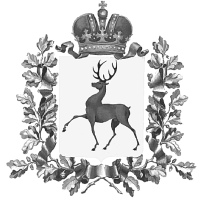 Администрация городского округаНавашинский Нижегородской областиПОСТАНОВЛЕНИЕ30.09.2021	                                                                                                          № 941О внесении изменений в муниципальную программу «Обеспечение населения городского округа Навашинский доступным и комфортным жильем на период 2019-2024 годы», утвержденную  постановлением администрации городского округа Навашинский от 16.10.2018 №777В соответствии с постановлением администрации городского округа Навашинский Нижегородской области от 13.09.2016 № 718 (в редакции постановлений администрации городского округа Навашинский от 27.09.2018 №717, от 01.10.2018 № 725, от 27.03.2019 № 290, от 30.07.2019 №697,                  от 13.01.2021 №3, от 13.07.2021 №669) «Об утверждении Порядка принятия решений о разработке, формировании, реализации и оценки эффективности муниципальных программ городского округа Навашинский Нижегородской области и методических рекомендаций по разработке и реализации муниципальных программ городского округа Навашинский Нижегородской области» администрация городского округа Навашинский п о с т а н о в л я е т :	1. Внести изменения в муниципальную программу «Обеспечение населения городского округа Навашинский доступным и комфортным жильем на период 2019-2024 годы» (далее – Программа), утвержденную постановлением администрации городского округа Навашинский от 16.10.2018 №777 (в редакции постановлений администрации городского округа Навашинский от 21.01.2019 №55, от 02.07.2019 №565, от 23.07.2019 №663, от 13.09.2019 №823, от 25.09.2019 №886, от 07.10.2019 №932, от 31.10.2019 №1056, от 26.11.2019 №1155,                от 31.01.2020 №112, от 28.02.2020 №199, от 10.03.2020 №239, от 31.03.2020 №354 от 30.04.2020 №476, от 13.05.2020 №522, от29.05.2020 №589, от 15.07.2020 №747, от 25.08.2020 №901, от 26.11.2020 №1267, от 17.12.2020 №1341, от 20.01.2021 №37, от 29.01.2021 №86, от 31.03.2021 №319,от 29.04.2021 №433, от 14.09.2021 №868), изложив её в новой редакции согласно приложению  к настоящему постановлению.	2. Организационному отделу администрации городского округа Навашинский обеспечить опубликование настоящего постановления в официальном вестнике – приложении к  газете «Приокская правда» и размещение на официальном сайте органов местного самоуправления городского округа Навашинский Нижегородской области в информационно-телекоммуникационной сети «Интернет».	3. Контроль за исполнением настоящего постановления возложить на заместителя главы администрации, директора департамента О.М.Мамонову.Глава местного самоуправления                                                           Т.А. БерсеневаПРИЛОЖЕНИЕк постановлению администрации городского округа Навашинскийот 30.09.2021 № 941"УТВЕРЖДЕНАпостановлением администрациигородского округа Навашинскийот 16.10.2018 №777(в редакции постановлений администрации г.о.Навашинскийот 21.01.2019 №55, от 02.07.2019 №565, от 23.07.2019 №663, от 13.09.2019 №823, от 25.09.2019 №886, от 07.10.2019 №932,от 31.10.2019 №1056, от 26.11.2019 №1155, от 31.01.2020 №112, от 28.02.2020 №199, от 10.03.2020 №239, от 31.03.2020 №354 от 30.04.2020 №476, от 13.05.2020 №522, от 29.05.2020 №589 от 15.07.2020 №747, от 25.08.2020 №901, от 26.11.2020 №1267, от 17.12.2020 №1341, от 20.01.2021 №37, от 29.01.2021 №86,от 31.03.2021 №319, от 29.04.2021 №433, от 14.09.2021 №868)МУНИЦИПАЛЬНАЯ ПРОГРАММА«ОБЕСПЕЧЕНИЕ НАСЕЛЕНИЯ ГОРОДСКОГО ОКРУГА НАВАШИНСКИЙДОСТУПНЫМ И КОМФОРТНЫМ ЖИЛЬЕМНА ПЕРИОД 2019-2024 ГОДЫ»(далее – Программа)1. ПАСПОРТ Программы2. ТЕКСТОВАЯ ЧАСТЬ ПРОГРАММЫ 2.1. Текущее состояние сферы реализации ПрограммыЖилищная проблема для жителей городского округа по-прежнему является одной из наиболее острых социальных проблем. Реальную потребность в улучшении жилищных условий испытывают в настоящее время 170 семей.	В городском округе Навашинский по состоянию на 1 сентября 2018 года 7(семь) молодых семей являются участниками муниципальной программы по обеспечению жильем молодых семей, что составляет 4% от общего количества семей, состоящих на учете в качестве нуждающихся в жилых помещениях.	Данная статистика не отражает существующего положения дел, так как многие из молодых семей, не надеясь улучшить свои жилищные условия, не встают на учет граждан в качестве нуждающихся в жилых помещениях. 	В период реализации районной целевой программы «Обеспечение жильем молодых семей» за период с 2011 по 2013 годы только 4 молодые семьи смогли реализовать свое право на получение социальной выплаты на приобретение жилья. Решение жилищной проблемы остается наиболее актуальной. По ряду оценок одна из основных причин сокращения населения заключается в отсутствии перспектив решения жилищной проблемы населения репродуктивного возраста, то есть, в основном, молодого населения. Молодежь не менее чем другие возрастные группы населения нуждается в жилье, так как именно в этом возрасте создаются семьи, это наиболее благоприятный детородный возраст. Отсутствие жилья для молодой семьи является главной причиной разводов, ведет к снижению рождаемости. С развитием социальной сферы городского округа, строительства новых спортивных объектов, пополнение молодыми специалистами учреждений здравоохранения  и других направлений возникает необходимость обеспечения  их жильем. Предоставление жилищных субсидий на приобретение жилья указанным категориям граждан планируется производить из средств местного бюджета.Острота проблем в жилищной сфере и важность их решения для социально-экономического развития Российской Федерации требуют реализации комплекса мер в рамках приоритетного национального проекта "Доступное и комфортное жилье - гражданам России", в том числе:- четкого определения групп, перед которыми общество несет обязательства по удовлетворению их жилищных потребностей;- исполнения обязательств по обеспечению жильем категорий граждан, установленных федеральным законодательством, и нормативного правового обеспечения организации предоставления гражданам жилых помещений.Проблема обеспечения жильем категорий граждан, перед которыми округ  имеет обязательства по обеспечению жильем в соответствии с действующим законодательством, остается одной из наиболее острых социальных проблем.Острота проблемы определяется низкой доступностью жилья и ипотечных кредитов для социальных групп граждан и дальнейшие перспективы получения жилья в условиях рыночной экономики для данных категорий граждан снижаются с каждым годом. В настоящее время порядка 30 детей-сирот нуждаются в улучшении жилищных условий.За период 2010 - 2018 годы количество детей-сирот и детей, оставшихся без попечения родителей, обеспеченных жильем составило 46 человек.Учитывая, что улучшение жилищных условий является проблемной задачей, возникает необходимость ее решения только через общесистемное рассмотрение и решение ее программно-целевым методом, в том числе в рамках настоящей Программы.Государственная поддержка, которую предусматривает Программа для граждан Российской Федерации, перед которыми область имеет обязательства по обеспечению жильем в соответствии с действующим законодательством, создаст условия для стабилизации жизни наиболее социально незащищенной части населения области, а также положительно повлияет на социально-экономическое развитие территории.2.2. Цель и задачи ПрограммыЦелью Программы является повышение уровня доступности жилья и качества жилищного обеспечения населения, исполнение государственных обязательств по обеспечению жильем отдельных категорий граждан. Для достижения цели Программы необходимо решение следующих задач:- поддержка молодых семей в решении жилищной проблемы;- развитие рынка жилья экономического класса;-повышение уровня обеспеченности, качества и условий жизни работников учреждений социальной сферы на территории округа.- обеспечение детей-сирот и детей, оставшихся без попечения родителей, лиц из числа детей-сирот и детей, оставшихся без попечения родителей, жилыми помещениями;-предоставление жилых помещений по договору социального найма гражданам, страдающим тяжелой формой хронического заболевания, которое относится к Перечню тяжелых форм хронических заболеваний, при которых невозможно совместное проживание граждан в одной квартире, утвержденному приказом министерства здравоохранения Российской Федерации от 29.11.2012 №987н;-приобретение жилых помещений для предоставления гражданам, утратившим жилые помещения в результате пожара, по договорам социального найма, в соответствии с постановлением Правительства Нижегородской области от 21.02.2013 №101;- обеспечение устойчивого функционирования объектов коммунальной инфраструктуры;- переселение граждан, выселяемых из жилых помещений, находящихся в аварийных многоквартирных домах, в благоустроенные жилые помещения;- ликвидация (реконструкция) аварийных многоквартирных домов;- развитие жилищного строительства, в том числе малоэтажного.Программа включает следующие подпрограммы:-«Обеспечение жильем молодых семей» (Приложение № 1 к Программе);- «Обеспечение жильем высококвалифицированных специалистов» (Приложение № 2 к Программе);- «Выполнение государственных и муниципальных обязательств по обеспечению жильем граждан, признанных нуждающимися в улучшении жилищных условий» (Приложение №3 к Программе);- «Создание условий для обеспечения населения городского округа Навашинский качественными коммунальными услугами» (Приложение №4 к Программе);- «Обеспечение устойчивого сокращения непригодного для проживания жилищного фонда» (Приложение №5 к Программе).2.3.Сроки и этапы реализации программыПрограмма реализуется на период с 2019 года до 2024 года в один этап. 2.4. Перечень основных мероприятий ПрограммыРеализация муниципальной программы осуществляется по 5 подпрограммам. Перечень основных мероприятий подпрограмм  с указанием средств на реализацию приведен в таблице 1.Таблица 1. Перечень основных мероприятиймуниципальной программы«Обеспечение населения городского округа Навашинский доступным и комфортным жильем на период 2019-2024 годы»2.5. Индикаторы достижения цели и непосредственные результаты реализации ПрограммыТаблица 2. Сведения об индикаторах достижения целии непосредственных результатах2.6. Сведения об основных мерах правового регулированияТаблица 3. Сведения об основных мерахправового регулирования2.7. Участие муниципальных унитарных предприятий, акционерных обществ и иных организаций в реализации мероприятий муниципальной программыУчастие муниципальных унитарных предприятий, акционерных обществ и иных организаций в реализации мероприятий Программы не предусмотрено.2.8. Обоснование объема финансовых ресурсов муниципальной программы Программа предполагает финансирование за счет средств федерального областного бюджета и бюджета городского округа Навашинский.2.8.1. Ресурсное обеспечение реализации муниципальной программы за счет средств бюджета городского округа Навашинский Нижегородской областиТаблица 4. Ресурсное обеспечение реализации муниципальнойпрограммы за счет средств бюджета городского округа Навашинский2.8.2.Ресурсное обеспечение реализации муниципальной программы за счет всех источников финансированияТаблица 5. Прогнозная оценка расходов на реализациюМуниципальной программы за счет всех источниковфинансирования2.9. Анализ рисков реализации муниципальной программыПри реализации Программы следует учитывать ряд возможных рисков, связанных с изменением федерального законодательства, проведением работ и финансированием мероприятий Программы.К возможным внешним факторам, негативно влияющим на реализацию Программы, относятся:- финансовые риски (отсутствие илинеполное финансирование из источников, предусмотренных Программой);- организационные риски;- информационные риски.Отсутствие или неполное финансирование мероприятий Программы компенсируется через проведение мероприятий по корректировке сроков исполнения и сумм финансирования на последующие периоды реализации Программы.Уровень решения поставленных задач зависит от принятия необходимых нормативных правовых актов, муниципальных контрактов, договоров. Преодоление организационных рисков может быть осуществлено путем организации четкого взаимодействия между исполнителями Программы и поставщиками товаров, работ и услуг.Минимизации риска неисполнения подрядчиком заказа на выполнение работ, поставку продукции и оказание услуг будет способствовать более тщательная проработка документации, используемой при размещении заказов для муниципальных нуждИнформационные риски,определяются отсутствием или частичной недостаточностью исходной отчетной и прогнозной информации, используемой в процессе разработки и реализации Программы.С целью управления информационными рисками в ходе реализации Программы будет проводиться работа, направленная на:использование статистических показателей, обеспечивающих объективность оценки хода и результатов реализации Программы;мониторинг и оценку исполнения целевых показателей (индикаторов) Программы, выявление факторов риска, оценку их значимости (анализ вероятности того, что произойдут события, способные отрицательно повлиять на конечные результаты реализации Программы).Использование программно-целевого метода и принятие Программы позволит значительно минимизировать возможные риски, связанные с ее реализацией, за счет создания адекватных механизмов управления выполнением мероприятий.2.10. Оценка планируемой эффективности реализации муниципальной программыЭффективность реализации муниципальной программы определяется по ее окончании степенью достижения значений индикаторов муниципальной программы.2.11. Система организации контроля за исполнением муниципальной программыУправление и контроль за ходом реализации Программы осуществляет Департамент строительства и жилищно-коммунального хозяйства Администрации городского округа Навашинский.Приложение 1к ПрограммеПОДПРОГРАММА1«ОБЕСПЕЧЕНИЕ ЖИЛЬЕМ МОЛОДЫХ СЕМЕЙ(далее – Подпрограмма 1)1. ПАСПОРТ Подпрограммы 12. Характеристика текущего состояния 	Подпрограмма «Обеспечение жильем молодых семей» предусматривает создание системы поддержки молодых семей, нуждающихся в улучшении жилищных условий, в целях стимулирования и закрепления положительных тенденций в изменении демографической ситуации в целом по округу.Уже сегодня количество молодых семей, нуждающихся в улучшении жилищных условий и изъявивших желание стать участниками программных мероприятий, связанных с обеспечением жильем молодых семей растет с каждым годом.Государственная политика в жилищной сфере в настоящее время направлена на:- увеличение количества выдаваемых ипотечных жилищных кредитов;- снижение стоимости одного квадратного метра жилья на 20 процентов путем увеличения объема ввода в эксплуатацию жилья экономкласса;- увеличение предоставляемого доступного и комфортного жилья российским семьям, желающих улучшить свои жилищные условия;- разработку комплекса мер по улучшению жилищных условий семей, имеющих трех и более детей, включая создание при поддержке субъектов Российской Федерации и муниципальных образований необходимой инфраструктуры на земельных участках, предоставляемых указанной категории на бесплатной основе.3.  Цель и  задачи Подпрограммы 1Целью Подпрограммы является: -  поддержка молодых семей городского округа Навашинский в решении жилищной проблемы;-  развитие рынка жилья экономического класса в городском округе.Для достижения цели Подпрограммы 1 необходимо решение следующих задач:- повышение доступности жилья и качества жилищного обеспечения населения городского округа Навашинский;- создание благоприятных условий для проживания молодых семей.4.Сроки и этапы реализации Подпрограммы 1Подпрограмма 1 реализуется на период с 2019 года до 2024 года в один этап. Приложение 2к ПрограммеПОДПРОГРАММА 2«ОБЕСПЕЧЕНИЕ ЖИЛЬЕМ ВЫСОКОКВАЛИФИЦИРОВАННЫХ СПЕЦИАЛИСТОВ»(далее – Подпрограмма 2)1. ПАСПОРТ Подпрограммы 22.Характеристика текущего состояния Острота проблем в сфере кадрового обеспечения специалистами организаций бюджетной сферы и важность их решения для социально-экономического развития городского округа требуют реализации комплекса мер, в том числе четкого определения категорий специалистов, которые требуют выполнения обязательств городского округа по удовлетворению их жилищных потребностей.Специалисты приглашаются в округ по предложениям руководителей бюджетных организаций, в соответствии с выделенной Администрацией городского округа квотой на текущий год.3. Цели и задачи Подпрограммы 2Целью Подпрограммы 2 является: 4. Сроки и этапы реализации Подпрограммы 2Реализация мероприятий, предусмотренных Подпрограммой 2, будет осуществляться в период с 2019 по 2024 годы в один этап.5. Методы реализации Подпрограммы 2 и ожидаемые результатыПредоставление средств  бюджета городского округа на приобретение жилья осуществляется в пределах объема финансовых средств, предусмотренных на соответствующий финансовый год, и производится в форме предоставления жилищной субсидии.Граждане - получатели жилищных субсидий имеют право приобретать квартиры (индивидуальные дома) на первичном и вторичном рынках жилья, а также участвовать в долевом строительстве жилья или строительстве индивидуального жилого дома.Практическая работа по обеспечению жильем отдельных категорий граждан производится на условиях настоящего Положения, осуществляется Администрацией городского округа.Право на приобретение жилья за счет средств бюджета городского округа предоставляется гражданам однократно.Право на предоставление жилищных субсидий за счет средств бюджета округа на приобретение жилья имеют следующие категории граждан:- высококвалифицированные специалисты, приглашенные в округ для работы в бюджетных организациях, в том числе муниципальных и государственных, в связи с дефицитом собственных кадров (далее - Специалисты). Специалисты приглашаются в округ по предложениям руководителей бюджетных организаций, в соответствии с выделенной Администрацией округа квотой на текущий год. Мероприятия данной Подпрограммы позволят обеспечить жилыми помещениями высококвалифицированных специалистов, приглашенных в округ для работы в бюджетных организациях.___________________________Приложение 3к ПрограммеПОДПРОГРАММА 3«ВЫПОЛНЕНИЕ ГОСУДАРСТВЕННЫХ И МУНИЦИПАЛЬНЫХ ОБЯЗАТЕЛЬСТВ ПО ОБЕСПЕЧЕНИЮ ЖИЛЬЕМ ГРАЖДАН, ПРИЗНАННЫХНУЖДАЮЩИМИСЯВ УЛУЧШЕНИИ ЖИЛИЩНЫХ УСЛОВИЙ»(далее – Подпрограмма 3)1. ПАСПОРТ Подпрограммы 32.Характеристика текущего состояния Острота проблем в жилищной сфере и важность их решения для социально-экономического развития Российской Федерации требуют реализации комплекса мер в рамках приоритетного национального проекта "Доступное и комфортное жилье - гражданам России", в том числе:- четкого определения групп, перед которыми общество несет обязательства по удовлетворению их жилищных потребностей;- исполнения обязательств по обеспечению жильем категорий граждан, установленных федеральным законодательством, и нормативного правового обеспечения организации предоставления гражданам жилых помещений.Проблема обеспечения жильем категорий граждан, перед которыми округ  имеет обязательства по обеспечению жильем в соответствии с действующим законодательством, остается одной из наиболее острых социальных проблем.Острота проблемы определяется низкой доступностью жилья и ипотечных кредитов для социальных групп граждан и дальнейшие перспективы получения жилья в условиях рыночной экономики для данных категорий граждан снижаются с каждым годом. В настоящее время порядка 30 детей-сирот нуждаются в улучшении жилищных условий.За период 2010 - 2018 годы количество детей-сирот и детей, оставшихся без попечения родителей, обеспеченных жильем составило 46 человек.Учитывая, что улучшение жилищных условий является проблемной задачей, возникает необходимость ее решения только через общесистемное рассмотрение и решение ее подпрограммно-целевым методом, в том числе в рамках настоящей Подпрограммы.Организационные мероприятия не потребуют выделения дополнительных бюджетных средств.Государственная поддержка, которую предусматривает Подпрограмма для граждан Российской Федерации, перед которыми область имеет обязательства по обеспечению жильем в соответствии с действующим законодательством, создаст условия для стабилизации жизни наиболее социально незащищенной части населения области, а также положительно повлияет на социально-экономическое развитие территории.3.Цели и задачи Подпрограммы 3Целью Подпрограммы является создание благоприятных условий для проживания отдельных категорий граждан, установленных законодательством Нижегородской области.Основными задачами Подпрограммы являются:- предоставление жилых помещений детям-сиротам и детям, оставшимся без попечения родителей;- обеспечению жильем отдельных категорий граждан, установленных законодательством Нижегородской области-предоставление жилых помещений по договору социального найма гражданам, страдающим тяжелой формой хронического заболевания, которое относится к Перечню тяжелых форм хронических заболеваний, при которых невозможно совместное проживание граждан в одной квартире, утвержденному приказом министерства здравоохранения РФ от 29.11.2012 №987н;-приобретение жилых помещений для предоставления гражданам, утратившим жилые помещения в результате пожара, по договорам социального найма, в соответствии с постановлением Правительства Нижегородской области от 21.02.2013 №101.4. Сроки и этапы реализации Подпрограммы 3Реализация мероприятий, предусмотренных Подпрограммой 3, будет осуществляться в период с 2019 по 2024 годы в один этап.Приложение 4к ПрограммеПОДПРОГРАММА 4«СОЗДАНИЕ УСЛОВИЙ ДЛЯ ОБЕСПЕЧЕНИЯ НАСЕЛЕНИЯ ГОРОДСКОГО ОКРУГА НАВАШИНСКИЙКАЧЕСТВЕННЫМИ КОММУНАЛЬНЫМИ УСЛУГАМИ»(далее – Подпрограмма 4)1. ПАСПОРТ Подпрограммы 42.Характеристика текущего состояния По результатам финансово-хозяйственной деятельности МП «Жилкомсервис» за 2017 год убыток по услуге «сельское водоснабжение» составил 1954,002тыс.рублей, убыток по услуге «сельское водоотведение»составил 224,857тыс.рублей.Ожидаемые убытки за 2018 год составят такой же объем.В 2017году объем воды поднятый для населения сельских населенных пунктов составил 99,3 тыс.м3. Потери воды составили 79,53 тыс.м3. Объем воды реализованный населению сельских населенных пунктов составил19,77 тыс.м3.Предоставление услуг «сельское водоснабжение» и «сельское водоотведение» имеет социальную направленность, несмотря на убыточную деятельность.3.Цели и задачи Подпрограммы 4Целью Подпрограммы является создание благоприятных условий для обеспечения граждан качественными коммунальными услугами.Основной задачей Подпрограммы является:- обеспечениеустойчивого функционирования объектов коммунальной инфраструктуры.4. Сроки и этапы реализации Подпрограммы 4Реализация мероприятий, предусмотренных Подпрограммой 4, будет осуществляться в период с 2019 по 2024 годы в один этап.Приложение 5к ПрограммеПОДПРОГРАММА 5«ОБЕСПЕЧЕНИЕУСТОЙЧИВОГО СОКРАЩЕНИЯ НЕПРИГОДНОГО ДЛЯ ПРОЖИВАНИЯ ЖИЛИЩНОГО ФОНДА»(далее – Подпрограмма 5)1. ПАСПОРТ Подпрограммы 52.Характеристика текущего состояния Одним из приоритетов национальной жилищной политики Российской Федерации является обеспечение комфортных условий проживания, в том числе выполнение обязательств государства по реализации права на улучшение жилищных условий граждан, проживающих в жилых домах, не отвечающих установленным санитарным и техническим требованиям. В настоящее время дефицит жилых помещений, существующий на территории городского округаНавашинский, усугубляется большой степенью износа жилищного фонда, несоответствием условий проживания в нем нормативным требованиям.Проблема аварийного жилищного фонда - источник целого ряда отрицательных социальных тенденций. Условия проживания в аварийном жилищном фонде негативно влияют на здоровье граждан и на демографию, зачастую понижают социальный статус гражданина, не дают возможности реализовать право на приватизацию жилого помещения. Проживание в аварийных жилых помещениях практически всегда сопряжено с низким уровнем благоустройства, что создает неравенство доступа граждан к ресурсам городского хозяйства и снижает возможности их использования. Переселение граждан из аварийного жилищного фонда является одной из наиболее актуальных проблем, существующих в городском округеНавашинский, и требует скорейшего решения их с использованием программно-целевого метода.В настоящее времяна территории городского округа Навашинскийв аварийном жилищном фонде проживает 138 человек. Для оценки реального положения дел в этой сфере проведен анализ наличия в городском округеНавашинский аварийного жилищного фонда, его общей площади, количества домов и семей, в них проживающих (таблица 1).Таблица 1Наличие аварийного жилищного фондав городскомокруге Навашинскийпо состоянию на 01.09.2018 годаПодпрограмма направлена на ликвидацию аварийного жилищного фонда, признанного таковым после 01.01.2012 года. На территории городского округаНавашинскийсуммарная площадь аварийного жилищного фонда,признанного таковым после 01.01.2012 года,составляет2661,9 кв. метров. Сумма расходных обязательств городского округаНавашинскийдля ликвидации аварийного жилищного фонда,в рамках региональной адресной программы по переселению граждан из аварийного жилищного фонда Нижегородской областина 2019-2024 годы, составляет 6607,6983тыс. рублей.3.Цели и задачи Подпрограммы5Целью Подпрограммы является финансовое и организационное обеспечение переселения граждан из многоквартирных домов, признанных после 01.01.2012 года в установленном порядке аварийными и подлежащими сносу или реконструкции в связи с физическим износом в процессе их эксплуатации.Основными задачами Подпрограммы являются:- переселение граждан,выселяемых из аварийного фонда, в благоустроенные жилые помещения;- ликвидация (реконструкция) аварийных многоквартирных домов;- развитие жилищного строительства, в том числе малоэтажного.4. Сроки и этапы реализации Подпрограммы5Реализация мероприятий, предусмотренных Подпрограммой5, будет осуществляться в период с 2019 по 2024 годы в один этап.Координатор муниципальной программыОтдел жилищно-коммунального хозяйства и топливно-энергетического комплекса управления жилищно-коммунального хозяйства и благоустройства департамента строительства и жилищно-коммунального хозяйства Администрации городского округа Навашинский (далее – отдел ЖКХ и ТЭК)Отдел жилищно-коммунального хозяйства и топливно-энергетического комплекса управления жилищно-коммунального хозяйства и благоустройства департамента строительства и жилищно-коммунального хозяйства Администрации городского округа Навашинский (далее – отдел ЖКХ и ТЭК)Отдел жилищно-коммунального хозяйства и топливно-энергетического комплекса управления жилищно-коммунального хозяйства и благоустройства департамента строительства и жилищно-коммунального хозяйства Администрации городского округа Навашинский (далее – отдел ЖКХ и ТЭК)Отдел жилищно-коммунального хозяйства и топливно-энергетического комплекса управления жилищно-коммунального хозяйства и благоустройства департамента строительства и жилищно-коммунального хозяйства Администрации городского округа Навашинский (далее – отдел ЖКХ и ТЭК)Отдел жилищно-коммунального хозяйства и топливно-энергетического комплекса управления жилищно-коммунального хозяйства и благоустройства департамента строительства и жилищно-коммунального хозяйства Администрации городского округа Навашинский (далее – отдел ЖКХ и ТЭК)Отдел жилищно-коммунального хозяйства и топливно-энергетического комплекса управления жилищно-коммунального хозяйства и благоустройства департамента строительства и жилищно-коммунального хозяйства Администрации городского округа Навашинский (далее – отдел ЖКХ и ТЭК)Отдел жилищно-коммунального хозяйства и топливно-энергетического комплекса управления жилищно-коммунального хозяйства и благоустройства департамента строительства и жилищно-коммунального хозяйства Администрации городского округа Навашинский (далее – отдел ЖКХ и ТЭК)Отдел жилищно-коммунального хозяйства и топливно-энергетического комплекса управления жилищно-коммунального хозяйства и благоустройства департамента строительства и жилищно-коммунального хозяйства Администрации городского округа Навашинский (далее – отдел ЖКХ и ТЭК)Соисполнители муниципальной программыОтсутствуютОтсутствуютОтсутствуютОтсутствуютОтсутствуютОтсутствуютОтсутствуютОтсутствуютПодпрограммы муниципальной программы (при их наличии)Подпрограмма 1 «Обеспечение жильем молодых семей».Подпрограммы 2 «Обеспечение жильем высококвалифицированных специалистов».Подпрограммы 3 «Выполнение государственных и муниципальных обязательств по обеспечению жильем граждан, признанных нуждающимися в улучшении жилищных условий».Подпрограмма4 «Создание условий для обеспечения населения городского округа Навашинский качественными коммунальными услугами».Подпрограмма 5 «Обеспечение устойчивого сокращения непригодного для проживания жилищного фонда».Подпрограмма 1 «Обеспечение жильем молодых семей».Подпрограммы 2 «Обеспечение жильем высококвалифицированных специалистов».Подпрограммы 3 «Выполнение государственных и муниципальных обязательств по обеспечению жильем граждан, признанных нуждающимися в улучшении жилищных условий».Подпрограмма4 «Создание условий для обеспечения населения городского округа Навашинский качественными коммунальными услугами».Подпрограмма 5 «Обеспечение устойчивого сокращения непригодного для проживания жилищного фонда».Подпрограмма 1 «Обеспечение жильем молодых семей».Подпрограммы 2 «Обеспечение жильем высококвалифицированных специалистов».Подпрограммы 3 «Выполнение государственных и муниципальных обязательств по обеспечению жильем граждан, признанных нуждающимися в улучшении жилищных условий».Подпрограмма4 «Создание условий для обеспечения населения городского округа Навашинский качественными коммунальными услугами».Подпрограмма 5 «Обеспечение устойчивого сокращения непригодного для проживания жилищного фонда».Подпрограмма 1 «Обеспечение жильем молодых семей».Подпрограммы 2 «Обеспечение жильем высококвалифицированных специалистов».Подпрограммы 3 «Выполнение государственных и муниципальных обязательств по обеспечению жильем граждан, признанных нуждающимися в улучшении жилищных условий».Подпрограмма4 «Создание условий для обеспечения населения городского округа Навашинский качественными коммунальными услугами».Подпрограмма 5 «Обеспечение устойчивого сокращения непригодного для проживания жилищного фонда».Подпрограмма 1 «Обеспечение жильем молодых семей».Подпрограммы 2 «Обеспечение жильем высококвалифицированных специалистов».Подпрограммы 3 «Выполнение государственных и муниципальных обязательств по обеспечению жильем граждан, признанных нуждающимися в улучшении жилищных условий».Подпрограмма4 «Создание условий для обеспечения населения городского округа Навашинский качественными коммунальными услугами».Подпрограмма 5 «Обеспечение устойчивого сокращения непригодного для проживания жилищного фонда».Подпрограмма 1 «Обеспечение жильем молодых семей».Подпрограммы 2 «Обеспечение жильем высококвалифицированных специалистов».Подпрограммы 3 «Выполнение государственных и муниципальных обязательств по обеспечению жильем граждан, признанных нуждающимися в улучшении жилищных условий».Подпрограмма4 «Создание условий для обеспечения населения городского округа Навашинский качественными коммунальными услугами».Подпрограмма 5 «Обеспечение устойчивого сокращения непригодного для проживания жилищного фонда».Подпрограмма 1 «Обеспечение жильем молодых семей».Подпрограммы 2 «Обеспечение жильем высококвалифицированных специалистов».Подпрограммы 3 «Выполнение государственных и муниципальных обязательств по обеспечению жильем граждан, признанных нуждающимися в улучшении жилищных условий».Подпрограмма4 «Создание условий для обеспечения населения городского округа Навашинский качественными коммунальными услугами».Подпрограмма 5 «Обеспечение устойчивого сокращения непригодного для проживания жилищного фонда».Подпрограмма 1 «Обеспечение жильем молодых семей».Подпрограммы 2 «Обеспечение жильем высококвалифицированных специалистов».Подпрограммы 3 «Выполнение государственных и муниципальных обязательств по обеспечению жильем граждан, признанных нуждающимися в улучшении жилищных условий».Подпрограмма4 «Создание условий для обеспечения населения городского округа Навашинский качественными коммунальными услугами».Подпрограмма 5 «Обеспечение устойчивого сокращения непригодного для проживания жилищного фонда».Цель муниципальной программыЦелью муниципальной программы является повышение уровня доступности жилья и качества жилищного обеспечения населения, исполнение государственных обязательств по обеспечению жильем отдельных категорий граждан.Целью муниципальной программы является повышение уровня доступности жилья и качества жилищного обеспечения населения, исполнение государственных обязательств по обеспечению жильем отдельных категорий граждан.Целью муниципальной программы является повышение уровня доступности жилья и качества жилищного обеспечения населения, исполнение государственных обязательств по обеспечению жильем отдельных категорий граждан.Целью муниципальной программы является повышение уровня доступности жилья и качества жилищного обеспечения населения, исполнение государственных обязательств по обеспечению жильем отдельных категорий граждан.Целью муниципальной программы является повышение уровня доступности жилья и качества жилищного обеспечения населения, исполнение государственных обязательств по обеспечению жильем отдельных категорий граждан.Целью муниципальной программы является повышение уровня доступности жилья и качества жилищного обеспечения населения, исполнение государственных обязательств по обеспечению жильем отдельных категорий граждан.Целью муниципальной программы является повышение уровня доступности жилья и качества жилищного обеспечения населения, исполнение государственных обязательств по обеспечению жильем отдельных категорий граждан.Целью муниципальной программы является повышение уровня доступности жилья и качества жилищного обеспечения населения, исполнение государственных обязательств по обеспечению жильем отдельных категорий граждан.Задачи муниципальной программы1. Поддержка молодых семей в решении жилищной проблемы.2.Развитие рынка жилья экономического класса.3.Повышение уровня обеспеченности, качества и условий жизни работников учреждений социальной сферы на территории округа.3.Обеспечение детей-сирот и детей, оставшихся без попечения родителей, лиц из числа детей-сирот и детей, оставшихся без попечения родителей, жилыми помещениями.4. Предоставление жилых помещений по договору социального найма гражданам, страдающим тяжелой формой хронического заболевания, которое относится к Перечню тяжелых форм хронических заболеваний, при которых невозможно совместное проживание граждан в одной квартире, утвержденному приказом министерства здравоохранения РФ от 29.11.2012 №987н.5. Приобретение жилых помещений для предоставления гражданам, утратившим жилые помещения в результате пожара, по договорам социального найма, в соответствии с постановлением Правительства Нижегородской области от 21.02.2013 №101.6.Обеспечение устойчивого функционирования объектов коммунальной инфраструктуры.7. Переселение граждан, выселяемых из жилых помещений, находящихся в аварийных многоквартирных домах, в благоустроенные жилые помещения.8. Ликвидация (реконструкция) аварийных многоквартирных домов.9. Развитие жилищного строительства, в том числе малоэтажного.1. Поддержка молодых семей в решении жилищной проблемы.2.Развитие рынка жилья экономического класса.3.Повышение уровня обеспеченности, качества и условий жизни работников учреждений социальной сферы на территории округа.3.Обеспечение детей-сирот и детей, оставшихся без попечения родителей, лиц из числа детей-сирот и детей, оставшихся без попечения родителей, жилыми помещениями.4. Предоставление жилых помещений по договору социального найма гражданам, страдающим тяжелой формой хронического заболевания, которое относится к Перечню тяжелых форм хронических заболеваний, при которых невозможно совместное проживание граждан в одной квартире, утвержденному приказом министерства здравоохранения РФ от 29.11.2012 №987н.5. Приобретение жилых помещений для предоставления гражданам, утратившим жилые помещения в результате пожара, по договорам социального найма, в соответствии с постановлением Правительства Нижегородской области от 21.02.2013 №101.6.Обеспечение устойчивого функционирования объектов коммунальной инфраструктуры.7. Переселение граждан, выселяемых из жилых помещений, находящихся в аварийных многоквартирных домах, в благоустроенные жилые помещения.8. Ликвидация (реконструкция) аварийных многоквартирных домов.9. Развитие жилищного строительства, в том числе малоэтажного.1. Поддержка молодых семей в решении жилищной проблемы.2.Развитие рынка жилья экономического класса.3.Повышение уровня обеспеченности, качества и условий жизни работников учреждений социальной сферы на территории округа.3.Обеспечение детей-сирот и детей, оставшихся без попечения родителей, лиц из числа детей-сирот и детей, оставшихся без попечения родителей, жилыми помещениями.4. Предоставление жилых помещений по договору социального найма гражданам, страдающим тяжелой формой хронического заболевания, которое относится к Перечню тяжелых форм хронических заболеваний, при которых невозможно совместное проживание граждан в одной квартире, утвержденному приказом министерства здравоохранения РФ от 29.11.2012 №987н.5. Приобретение жилых помещений для предоставления гражданам, утратившим жилые помещения в результате пожара, по договорам социального найма, в соответствии с постановлением Правительства Нижегородской области от 21.02.2013 №101.6.Обеспечение устойчивого функционирования объектов коммунальной инфраструктуры.7. Переселение граждан, выселяемых из жилых помещений, находящихся в аварийных многоквартирных домах, в благоустроенные жилые помещения.8. Ликвидация (реконструкция) аварийных многоквартирных домов.9. Развитие жилищного строительства, в том числе малоэтажного.1. Поддержка молодых семей в решении жилищной проблемы.2.Развитие рынка жилья экономического класса.3.Повышение уровня обеспеченности, качества и условий жизни работников учреждений социальной сферы на территории округа.3.Обеспечение детей-сирот и детей, оставшихся без попечения родителей, лиц из числа детей-сирот и детей, оставшихся без попечения родителей, жилыми помещениями.4. Предоставление жилых помещений по договору социального найма гражданам, страдающим тяжелой формой хронического заболевания, которое относится к Перечню тяжелых форм хронических заболеваний, при которых невозможно совместное проживание граждан в одной квартире, утвержденному приказом министерства здравоохранения РФ от 29.11.2012 №987н.5. Приобретение жилых помещений для предоставления гражданам, утратившим жилые помещения в результате пожара, по договорам социального найма, в соответствии с постановлением Правительства Нижегородской области от 21.02.2013 №101.6.Обеспечение устойчивого функционирования объектов коммунальной инфраструктуры.7. Переселение граждан, выселяемых из жилых помещений, находящихся в аварийных многоквартирных домах, в благоустроенные жилые помещения.8. Ликвидация (реконструкция) аварийных многоквартирных домов.9. Развитие жилищного строительства, в том числе малоэтажного.1. Поддержка молодых семей в решении жилищной проблемы.2.Развитие рынка жилья экономического класса.3.Повышение уровня обеспеченности, качества и условий жизни работников учреждений социальной сферы на территории округа.3.Обеспечение детей-сирот и детей, оставшихся без попечения родителей, лиц из числа детей-сирот и детей, оставшихся без попечения родителей, жилыми помещениями.4. Предоставление жилых помещений по договору социального найма гражданам, страдающим тяжелой формой хронического заболевания, которое относится к Перечню тяжелых форм хронических заболеваний, при которых невозможно совместное проживание граждан в одной квартире, утвержденному приказом министерства здравоохранения РФ от 29.11.2012 №987н.5. Приобретение жилых помещений для предоставления гражданам, утратившим жилые помещения в результате пожара, по договорам социального найма, в соответствии с постановлением Правительства Нижегородской области от 21.02.2013 №101.6.Обеспечение устойчивого функционирования объектов коммунальной инфраструктуры.7. Переселение граждан, выселяемых из жилых помещений, находящихся в аварийных многоквартирных домах, в благоустроенные жилые помещения.8. Ликвидация (реконструкция) аварийных многоквартирных домов.9. Развитие жилищного строительства, в том числе малоэтажного.1. Поддержка молодых семей в решении жилищной проблемы.2.Развитие рынка жилья экономического класса.3.Повышение уровня обеспеченности, качества и условий жизни работников учреждений социальной сферы на территории округа.3.Обеспечение детей-сирот и детей, оставшихся без попечения родителей, лиц из числа детей-сирот и детей, оставшихся без попечения родителей, жилыми помещениями.4. Предоставление жилых помещений по договору социального найма гражданам, страдающим тяжелой формой хронического заболевания, которое относится к Перечню тяжелых форм хронических заболеваний, при которых невозможно совместное проживание граждан в одной квартире, утвержденному приказом министерства здравоохранения РФ от 29.11.2012 №987н.5. Приобретение жилых помещений для предоставления гражданам, утратившим жилые помещения в результате пожара, по договорам социального найма, в соответствии с постановлением Правительства Нижегородской области от 21.02.2013 №101.6.Обеспечение устойчивого функционирования объектов коммунальной инфраструктуры.7. Переселение граждан, выселяемых из жилых помещений, находящихся в аварийных многоквартирных домах, в благоустроенные жилые помещения.8. Ликвидация (реконструкция) аварийных многоквартирных домов.9. Развитие жилищного строительства, в том числе малоэтажного.1. Поддержка молодых семей в решении жилищной проблемы.2.Развитие рынка жилья экономического класса.3.Повышение уровня обеспеченности, качества и условий жизни работников учреждений социальной сферы на территории округа.3.Обеспечение детей-сирот и детей, оставшихся без попечения родителей, лиц из числа детей-сирот и детей, оставшихся без попечения родителей, жилыми помещениями.4. Предоставление жилых помещений по договору социального найма гражданам, страдающим тяжелой формой хронического заболевания, которое относится к Перечню тяжелых форм хронических заболеваний, при которых невозможно совместное проживание граждан в одной квартире, утвержденному приказом министерства здравоохранения РФ от 29.11.2012 №987н.5. Приобретение жилых помещений для предоставления гражданам, утратившим жилые помещения в результате пожара, по договорам социального найма, в соответствии с постановлением Правительства Нижегородской области от 21.02.2013 №101.6.Обеспечение устойчивого функционирования объектов коммунальной инфраструктуры.7. Переселение граждан, выселяемых из жилых помещений, находящихся в аварийных многоквартирных домах, в благоустроенные жилые помещения.8. Ликвидация (реконструкция) аварийных многоквартирных домов.9. Развитие жилищного строительства, в том числе малоэтажного.1. Поддержка молодых семей в решении жилищной проблемы.2.Развитие рынка жилья экономического класса.3.Повышение уровня обеспеченности, качества и условий жизни работников учреждений социальной сферы на территории округа.3.Обеспечение детей-сирот и детей, оставшихся без попечения родителей, лиц из числа детей-сирот и детей, оставшихся без попечения родителей, жилыми помещениями.4. Предоставление жилых помещений по договору социального найма гражданам, страдающим тяжелой формой хронического заболевания, которое относится к Перечню тяжелых форм хронических заболеваний, при которых невозможно совместное проживание граждан в одной квартире, утвержденному приказом министерства здравоохранения РФ от 29.11.2012 №987н.5. Приобретение жилых помещений для предоставления гражданам, утратившим жилые помещения в результате пожара, по договорам социального найма, в соответствии с постановлением Правительства Нижегородской области от 21.02.2013 №101.6.Обеспечение устойчивого функционирования объектов коммунальной инфраструктуры.7. Переселение граждан, выселяемых из жилых помещений, находящихся в аварийных многоквартирных домах, в благоустроенные жилые помещения.8. Ликвидация (реконструкция) аварийных многоквартирных домов.9. Развитие жилищного строительства, в том числе малоэтажного.Этапы и сроки реализации муниципальной программы2019-2024 годы без разделения на этапы2019-2024 годы без разделения на этапы2019-2024 годы без разделения на этапы2019-2024 годы без разделения на этапы2019-2024 годы без разделения на этапы2019-2024 годы без разделения на этапы2019-2024 годы без разделения на этапы2019-2024 годы без разделения на этапыОбъемы финансирования Программы за счет всех источников (в разбивке по подпрограммам)Общий объем финансирования Программы составит 169375,05446  тыс. руб.Общий объем финансирования Программы составит 169375,05446  тыс. руб.Общий объем финансирования Программы составит 169375,05446  тыс. руб.Общий объем финансирования Программы составит 169375,05446  тыс. руб.Общий объем финансирования Программы составит 169375,05446  тыс. руб.Общий объем финансирования Программы составит 169375,05446  тыс. руб.Общий объем финансирования Программы составит 169375,05446  тыс. руб.Общий объем финансирования Программы составит 169375,05446  тыс. руб.Объемы финансирования Программы за счет всех источников (в разбивке по подпрограммам)Наименование программы/подпрограммыИсточники финансированияРасходы (тыс. руб.) по годамРасходы (тыс. руб.) по годамРасходы (тыс. руб.) по годамРасходы (тыс. руб.) по годамРасходы (тыс. руб.) по годамРасходы (тыс. руб.) по годамВсегоОбъемы финансирования Программы за счет всех источников (в разбивке по подпрограммам)Наименование программы/подпрограммыИсточники финансированияВсегоОбъемы финансирования Программы за счет всех источников (в разбивке по подпрограммам)Наименование программы/подпрограммыИсточники финансирования2019 год2020 год2021 год2022 год2023 год2024 годОбъемы финансирования Программы за счет всех источников (в разбивке по подпрограммам)Всего по муниципальной программе «Обеспечение населения городского округа Навашинский доступным и комфортным жильем на период 2019-2024 годы»Всего14412,1825523052,9913015251,3334922208,2600094420,2871230,00000169375,05446Объемы финансирования Программы за счет всех источников (в разбивке по подпрограммам)Всего по муниципальной программе «Обеспечение населения городского округа Навашинский доступным и комфортным жильем на период 2019-2024 годы»Бюджет городского округа Навашинский1735,6045519617,607487235,43902125,130000706,20000030,0000029449,98105Объемы финансирования Программы за счет всех источников (в разбивке по подпрограммам)Всего по муниципальной программе «Обеспечение населения городского округа Навашинский доступным и комфортным жильем на период 2019-2024 годы»Областной бюджет9203,918151721,240423603,655083203,911005691,297460,0000023424,02211Объемы финансирования Программы за счет всех источников (в разбивке по подпрограммам)Всего по муниципальной программе «Обеспечение населения городского округа Навашинский доступным и комфортным жильем на период 2019-2024 годы»Федеральный бюджет3472,659851714,143404412,239393841,686002680,786000,0000016121,51464Объемы финансирования Программы за счет всех источников (в разбивке по подпрограммам)Всего по муниципальной программе «Обеспечение населения городского округа Навашинский доступным и комфортным жильем на период 2019-2024 годы»Прочие источники0,000000,000000,0000015037,5330085342,003660,00000100379,53666Объемы финансирования Программы за счет всех источников (в разбивке по подпрограммам)В том числе по подпрограммам:В том числе по подпрограммам:В том числе по подпрограммам:В том числе по подпрограммам:В том числе по подпрограммам:В том числе по подпрограммам:В том числе по подпрограммам:В том числе по подпрограммам:Объемы финансирования Программы за счет всех источников (в разбивке по подпрограммам)Подпрограмма 1 «Обеспечение жильем молодых семей»Всего30,0000053,00000558,8325030,0000030,0000030,00000731,83250Объемы финансирования Программы за счет всех источников (в разбивке по подпрограммам)Подпрограмма 1 «Обеспечение жильем молодых семей»Бюджет городского округа Навашинский30,0000053,00000109,9076330,0000030,0000030,00000282,90763Объемы финансирования Программы за счет всех источников (в разбивке по подпрограммам)Подпрограмма 1 «Обеспечение жильем молодых семей»Областной бюджет319,63048319,63048Объемы финансирования Программы за счет всех источников (в разбивке по подпрограммам)Подпрограмма 1 «Обеспечение жильем молодых семей»Федеральный бюджет129,29439129,29439Объемы финансирования Программы за счет всех источников (в разбивке по подпрограммам)Подпрограмма 1 «Обеспечение жильем молодых семей»Прочие источникиОбъемы финансирования Программы за счет всех источников (в разбивке по подпрограммам)Подпрограмма 2«Обеспечение жильем высококвалифицированных специалистов»Всего0000000Объемы финансирования Программы за счет всех источников (в разбивке по подпрограммам)Подпрограмма 2«Обеспечение жильем высококвалифицированных специалистов»Бюджет городского округа Навашинский0000000Объемы финансирования Программы за счет всех источников (в разбивке по подпрограммам)Подпрограмма 2«Обеспечение жильем высококвалифицированных специалистов»Областной бюджетОбъемы финансирования Программы за счет всех источников (в разбивке по подпрограммам)Подпрограмма 2«Обеспечение жильем высококвалифицированных специалистов»Федеральный бюджетОбъемы финансирования Программы за счет всех источников (в разбивке по подпрограммам)Подпрограмма 2«Обеспечение жильем высококвалифицированных специалистов»Прочие источникиОбъемы финансирования Программы за счет всех источников (в разбивке по подпрограммам)Подпрограмма 3«Выполнение государственных и муниципальных обязательств по обеспечению жильем граждан, признанных нуждающимися в улучшении жилищных условий»Всего8719,036504194,974928356,432996536,250005527,350000,0000033334,04441Объемы финансирования Программы за счет всех источников (в разбивке по подпрограммам)Подпрограмма 3«Выполнение государственных и муниципальных обязательств по обеспечению жильем граждан, признанных нуждающимися в улучшении жилищных условий»Бюджет городского округа Навашинский815,728501204,57492789,463390,0000000,00000000,000002809,76681Объемы финансирования Программы за счет всех источников (в разбивке по подпрограммам)Подпрограмма 3«Выполнение государственных и муниципальных обязательств по обеспечению жильем граждан, признанных нуждающимися в улучшении жилищных условий»Областной бюджет4430,648151276,256603284,024602694,564002846,564000,0000014532,05735Объемы финансирования Программы за счет всех источников (в разбивке по подпрограммам)Подпрограмма 3«Выполнение государственных и муниципальных обязательств по обеспечению жильем граждан, признанных нуждающимися в улучшении жилищных условий»Федеральный бюджет3472,659851714,143404282,945003841,686002680,786000,0000015992,22025Объемы финансирования Программы за счет всех источников (в разбивке по подпрограммам)Подпрограмма 3«Выполнение государственных и муниципальных обязательств по обеспечению жильем граждан, признанных нуждающимися в улучшении жилищных условий»Прочие источники0000000Подпрограмма 4«Создание условий для обеспечения населения городского округа Навашинский качественными коммунальными услугами»Всего5663,1460518805,016386336,068000,000000,000000,0000030804,23043Подпрограмма 4«Создание условий для обеспечения населения городского округа Навашинский качественными коммунальными услугами»Бюджет городского округа Навашинский889,8760518360,032566336,068000,00000 0,000000,0000025585,97661Подпрограмма 4«Создание условий для обеспечения населения городского округа Навашинский качественными коммунальными услугами»Областной бюджет4773,27000444,983820,000000 0,00000 0,000000,000005218,253820Подпрограмма 4«Создание условий для обеспечения населения городского округа Навашинский качественными коммунальными услугами»Федеральный бюджетПодпрограмма 4«Создание условий для обеспечения населения городского округа Навашинский качественными коммунальными услугами»Прочие источникиПодпрограмма 5«Обеспечение устойчивого сокращения непригодного для проживания жилищного фонда»Всего00015642,0100088862,937120104504,94712Подпрограмма 5«Обеспечение устойчивого сокращения непригодного для проживания жилищного фонда»Бюджет городского округа Навашинский00095,13000676,2000000771,3300000Подпрограмма 5«Обеспечение устойчивого сокращения непригодного для проживания жилищного фонда»Областной бюджет000509,347002844,7334603354,08046Подпрограмма 5«Обеспечение устойчивого сокращения непригодного для проживания жилищного фонда»Федеральный бюджетПодпрограмма 5«Обеспечение устойчивого сокращения непригодного для проживания жилищного фонда»Прочие источники015037,5330085342,003660100379,53666Индикаторы достижения цели и показатели непосредственных результатов ПрограммыИндикаторы достижения цели и показатели непосредственных результатов ПрограммыМуниципальная программа «Обеспечение населения городского округа Навашинский доступным и комфортным жильем на период 2019-2024годы»:Индикатор 1:Доля населения, получившего жилые помещения и улучшившего жилищные условия в отчетном году, в общей численности населения, состоящего на учете в качестве нуждающихся в жилых помещениях, к концу 2024 года - 0,7%.Непосредственный результат 1: Количество семей, состоявших на учете в качестве нуждающихся в жилых помещениях, получивших жилые помещения и улучшивших жилищные условия, к концу 2024 года – 1 семья.Непосредственный результат 2: Общее количество семей, состоящих на учете в качестве нуждающихся в жилых помещениях, к концу 2024 года – 150 семей.Подпрограмма 1 «Обеспечение жильем молодых семей».Индикатор 1.1: Доля молодых семей, получивших социальную выплату на приобретение (строительство) жилья от общего числа молодых семей, к концу 2022 года – 50%.Непосредственный результат 1.1: Количество молодых семей, получивших поддержку в решении жилищных проблем, к концу 2022 года – 1 семья.Непосредственный результат 1.2: Общее количество молодых семей, состоящих на учете в качестве нуждающихся в жилых помещениях, имеющих право на получение социальной выплаты на приобретение (строительство) жилья, к концу 2023 года – 0 семей.Непосредственный результат 1.3:Площадь жилых помещенийприобретенных молодыми семьями, к концу 2022 года – 0,072 тыс.кв.м.Подпрограмма 2 «Обеспечение жильем высококвалифицированных специалистов»Индикатор 2.1: Доля высококвалифицированных специалистов, получивших субсидию из бюджета городского округа на приобретение жилья, от общего числа заявившихся, к концу 2024 года – 100%.Непосредственный результат 2.1:Количество высококвалифицированных специалистов, получивших жилищную субсидию из бюджета городского округа на приобретение жилья, к концу 2024 года – 1 чел.Непосредственный результат 2.2: Общее количество высококвалифицированных специалистов, заявившихся на получение субсидии из бюджета городского округа на приобретение жилья, к концу 2024 года – 1 чел.Непосредственный результат 2.3:Площадь жилых помещенийприобретенныхвысококвалифицированными специалистами, к концу 2023 года – 0,03 тыс.кв.м.Подпрограмма 3 «Выполнение государственных и муниципальных обязательств по обеспечению жильем граждан, признанных нуждающимися в улучшении жилищных условий»Индикатор 3.1: Доля детей-сирот, улучшивших жилищные условия, от общего числа детей-сирот, нуждающихся в жилых помещениях, к концу 2021 года – 27,3%.Непосредственный результат 3.1: Количество детей-сирот, улучшивших жилищные условия, с 2019 по 2021 годы – 16 чел.Непосредственный результат 3.2: Общее количество детей-сирот, состоящих на учете в качестве нуждающихся в жилых помещениях, к концу 2024 года – 22 чел.Непосредственный результат 3.3:Площадь жилых помещений, приобретенных в муниципальную собственность для последующего предоставления детям - сиротам по договорам найма специализированного жилищного фонда, к концу 2021 года – 0,18 тыс.кв.м.Непосредственный результат 3.4: Площадь жилых помещений, находящихся в муниципальной собственности, в которых проведен капитальный ремонт, к концу 2021 года – 0,036 тыс.кв.м.Непосредственный результат 3.5: Площадь жилых помещений, приобретенных в муниципальную собственность для последующего предоставления по договорам социального найма гражданам, утратившим жилые помещения в результате пожара, в рамках постановления Правительства Нижегородской области от 21.02.2013 №101, к концу 2021 года – 0,026 тыс.кв.м.Непосредственный результат 3.6:Количествосемей, пострадавших в результате пожара и получивших поддержку в решении жилищных проблем, к концу 2021 года – 1 семья.Подпрограмма 4 «Создание условий для обеспечения населения городского округа Навашинский качественными коммунальными услугами»Индикатор 4.1: Снижение потерь воды поданной в сеть в сельских населенных пунктах, в 2019 году – 0%.Непосредственный результат 4.1: Объем потерь воды при подаче в сеть в сельских населенных пунктах, к концу 2024 года – 79,53 тыс.куб.м.Индикатор 4.2: Ликвидация свалок и объектов размещения отходов, выявленных  в текущем году – 100%Непосредственный результат 4.2: Количество ликвидированных свалок и объектов размещения отходов выявленных в текущем году к концу года – 0 свалок.Индикатор 4.3: Создание (обустройство) контейнерных площадок  запланированных на текущий год – 100%Непосредственный результат 4.3: Количество созданных (обустроенных) контейнерных площадок запланированных на текущий год к концу года – 2 контейнерные площадки.Индикатор 4.4: Приобретение контейнеров и (или) бункеров в текущем году – 100%Непосредственный результат 4.3: Количество приобретенных контейнеров и (или) бункеров в текущем году к концу года – 7 контейнеров.Подпрограмма 5 «Обеспечение устойчивого сокращения непригодного для проживания жилищного фонда»Индикатор 5.1: Площадь жилых помещений аварийных многоквартирных домов, жители которых будут расселены, с 2020 по 2024 годы – 1,564 тыс.кв.м.Непосредственный результат 5.1: Количество расселенных жилых помещений (квартир), с 2020 по 2024 годы – 36 ед.Непосредственный результат 5.2: Количество жителей переселенных из аварийного жилищного фонда, с 2020 по 2024 годы – 91 человек.Муниципальная программа «Обеспечение населения городского округа Навашинский доступным и комфортным жильем на период 2019-2024годы»:Индикатор 1:Доля населения, получившего жилые помещения и улучшившего жилищные условия в отчетном году, в общей численности населения, состоящего на учете в качестве нуждающихся в жилых помещениях, к концу 2024 года - 0,7%.Непосредственный результат 1: Количество семей, состоявших на учете в качестве нуждающихся в жилых помещениях, получивших жилые помещения и улучшивших жилищные условия, к концу 2024 года – 1 семья.Непосредственный результат 2: Общее количество семей, состоящих на учете в качестве нуждающихся в жилых помещениях, к концу 2024 года – 150 семей.Подпрограмма 1 «Обеспечение жильем молодых семей».Индикатор 1.1: Доля молодых семей, получивших социальную выплату на приобретение (строительство) жилья от общего числа молодых семей, к концу 2022 года – 50%.Непосредственный результат 1.1: Количество молодых семей, получивших поддержку в решении жилищных проблем, к концу 2022 года – 1 семья.Непосредственный результат 1.2: Общее количество молодых семей, состоящих на учете в качестве нуждающихся в жилых помещениях, имеющих право на получение социальной выплаты на приобретение (строительство) жилья, к концу 2023 года – 0 семей.Непосредственный результат 1.3:Площадь жилых помещенийприобретенных молодыми семьями, к концу 2022 года – 0,072 тыс.кв.м.Подпрограмма 2 «Обеспечение жильем высококвалифицированных специалистов»Индикатор 2.1: Доля высококвалифицированных специалистов, получивших субсидию из бюджета городского округа на приобретение жилья, от общего числа заявившихся, к концу 2024 года – 100%.Непосредственный результат 2.1:Количество высококвалифицированных специалистов, получивших жилищную субсидию из бюджета городского округа на приобретение жилья, к концу 2024 года – 1 чел.Непосредственный результат 2.2: Общее количество высококвалифицированных специалистов, заявившихся на получение субсидии из бюджета городского округа на приобретение жилья, к концу 2024 года – 1 чел.Непосредственный результат 2.3:Площадь жилых помещенийприобретенныхвысококвалифицированными специалистами, к концу 2023 года – 0,03 тыс.кв.м.Подпрограмма 3 «Выполнение государственных и муниципальных обязательств по обеспечению жильем граждан, признанных нуждающимися в улучшении жилищных условий»Индикатор 3.1: Доля детей-сирот, улучшивших жилищные условия, от общего числа детей-сирот, нуждающихся в жилых помещениях, к концу 2021 года – 27,3%.Непосредственный результат 3.1: Количество детей-сирот, улучшивших жилищные условия, с 2019 по 2021 годы – 16 чел.Непосредственный результат 3.2: Общее количество детей-сирот, состоящих на учете в качестве нуждающихся в жилых помещениях, к концу 2024 года – 22 чел.Непосредственный результат 3.3:Площадь жилых помещений, приобретенных в муниципальную собственность для последующего предоставления детям - сиротам по договорам найма специализированного жилищного фонда, к концу 2021 года – 0,18 тыс.кв.м.Непосредственный результат 3.4: Площадь жилых помещений, находящихся в муниципальной собственности, в которых проведен капитальный ремонт, к концу 2021 года – 0,036 тыс.кв.м.Непосредственный результат 3.5: Площадь жилых помещений, приобретенных в муниципальную собственность для последующего предоставления по договорам социального найма гражданам, утратившим жилые помещения в результате пожара, в рамках постановления Правительства Нижегородской области от 21.02.2013 №101, к концу 2021 года – 0,026 тыс.кв.м.Непосредственный результат 3.6:Количествосемей, пострадавших в результате пожара и получивших поддержку в решении жилищных проблем, к концу 2021 года – 1 семья.Подпрограмма 4 «Создание условий для обеспечения населения городского округа Навашинский качественными коммунальными услугами»Индикатор 4.1: Снижение потерь воды поданной в сеть в сельских населенных пунктах, в 2019 году – 0%.Непосредственный результат 4.1: Объем потерь воды при подаче в сеть в сельских населенных пунктах, к концу 2024 года – 79,53 тыс.куб.м.Индикатор 4.2: Ликвидация свалок и объектов размещения отходов, выявленных  в текущем году – 100%Непосредственный результат 4.2: Количество ликвидированных свалок и объектов размещения отходов выявленных в текущем году к концу года – 0 свалок.Индикатор 4.3: Создание (обустройство) контейнерных площадок  запланированных на текущий год – 100%Непосредственный результат 4.3: Количество созданных (обустроенных) контейнерных площадок запланированных на текущий год к концу года – 2 контейнерные площадки.Индикатор 4.4: Приобретение контейнеров и (или) бункеров в текущем году – 100%Непосредственный результат 4.3: Количество приобретенных контейнеров и (или) бункеров в текущем году к концу года – 7 контейнеров.Подпрограмма 5 «Обеспечение устойчивого сокращения непригодного для проживания жилищного фонда»Индикатор 5.1: Площадь жилых помещений аварийных многоквартирных домов, жители которых будут расселены, с 2020 по 2024 годы – 1,564 тыс.кв.м.Непосредственный результат 5.1: Количество расселенных жилых помещений (квартир), с 2020 по 2024 годы – 36 ед.Непосредственный результат 5.2: Количество жителей переселенных из аварийного жилищного фонда, с 2020 по 2024 годы – 91 человек.Муниципальная программа «Обеспечение населения городского округа Навашинский доступным и комфортным жильем на период 2019-2024годы»:Индикатор 1:Доля населения, получившего жилые помещения и улучшившего жилищные условия в отчетном году, в общей численности населения, состоящего на учете в качестве нуждающихся в жилых помещениях, к концу 2024 года - 0,7%.Непосредственный результат 1: Количество семей, состоявших на учете в качестве нуждающихся в жилых помещениях, получивших жилые помещения и улучшивших жилищные условия, к концу 2024 года – 1 семья.Непосредственный результат 2: Общее количество семей, состоящих на учете в качестве нуждающихся в жилых помещениях, к концу 2024 года – 150 семей.Подпрограмма 1 «Обеспечение жильем молодых семей».Индикатор 1.1: Доля молодых семей, получивших социальную выплату на приобретение (строительство) жилья от общего числа молодых семей, к концу 2022 года – 50%.Непосредственный результат 1.1: Количество молодых семей, получивших поддержку в решении жилищных проблем, к концу 2022 года – 1 семья.Непосредственный результат 1.2: Общее количество молодых семей, состоящих на учете в качестве нуждающихся в жилых помещениях, имеющих право на получение социальной выплаты на приобретение (строительство) жилья, к концу 2023 года – 0 семей.Непосредственный результат 1.3:Площадь жилых помещенийприобретенных молодыми семьями, к концу 2022 года – 0,072 тыс.кв.м.Подпрограмма 2 «Обеспечение жильем высококвалифицированных специалистов»Индикатор 2.1: Доля высококвалифицированных специалистов, получивших субсидию из бюджета городского округа на приобретение жилья, от общего числа заявившихся, к концу 2024 года – 100%.Непосредственный результат 2.1:Количество высококвалифицированных специалистов, получивших жилищную субсидию из бюджета городского округа на приобретение жилья, к концу 2024 года – 1 чел.Непосредственный результат 2.2: Общее количество высококвалифицированных специалистов, заявившихся на получение субсидии из бюджета городского округа на приобретение жилья, к концу 2024 года – 1 чел.Непосредственный результат 2.3:Площадь жилых помещенийприобретенныхвысококвалифицированными специалистами, к концу 2023 года – 0,03 тыс.кв.м.Подпрограмма 3 «Выполнение государственных и муниципальных обязательств по обеспечению жильем граждан, признанных нуждающимися в улучшении жилищных условий»Индикатор 3.1: Доля детей-сирот, улучшивших жилищные условия, от общего числа детей-сирот, нуждающихся в жилых помещениях, к концу 2021 года – 27,3%.Непосредственный результат 3.1: Количество детей-сирот, улучшивших жилищные условия, с 2019 по 2021 годы – 16 чел.Непосредственный результат 3.2: Общее количество детей-сирот, состоящих на учете в качестве нуждающихся в жилых помещениях, к концу 2024 года – 22 чел.Непосредственный результат 3.3:Площадь жилых помещений, приобретенных в муниципальную собственность для последующего предоставления детям - сиротам по договорам найма специализированного жилищного фонда, к концу 2021 года – 0,18 тыс.кв.м.Непосредственный результат 3.4: Площадь жилых помещений, находящихся в муниципальной собственности, в которых проведен капитальный ремонт, к концу 2021 года – 0,036 тыс.кв.м.Непосредственный результат 3.5: Площадь жилых помещений, приобретенных в муниципальную собственность для последующего предоставления по договорам социального найма гражданам, утратившим жилые помещения в результате пожара, в рамках постановления Правительства Нижегородской области от 21.02.2013 №101, к концу 2021 года – 0,026 тыс.кв.м.Непосредственный результат 3.6:Количествосемей, пострадавших в результате пожара и получивших поддержку в решении жилищных проблем, к концу 2021 года – 1 семья.Подпрограмма 4 «Создание условий для обеспечения населения городского округа Навашинский качественными коммунальными услугами»Индикатор 4.1: Снижение потерь воды поданной в сеть в сельских населенных пунктах, в 2019 году – 0%.Непосредственный результат 4.1: Объем потерь воды при подаче в сеть в сельских населенных пунктах, к концу 2024 года – 79,53 тыс.куб.м.Индикатор 4.2: Ликвидация свалок и объектов размещения отходов, выявленных  в текущем году – 100%Непосредственный результат 4.2: Количество ликвидированных свалок и объектов размещения отходов выявленных в текущем году к концу года – 0 свалок.Индикатор 4.3: Создание (обустройство) контейнерных площадок  запланированных на текущий год – 100%Непосредственный результат 4.3: Количество созданных (обустроенных) контейнерных площадок запланированных на текущий год к концу года – 2 контейнерные площадки.Индикатор 4.4: Приобретение контейнеров и (или) бункеров в текущем году – 100%Непосредственный результат 4.3: Количество приобретенных контейнеров и (или) бункеров в текущем году к концу года – 7 контейнеров.Подпрограмма 5 «Обеспечение устойчивого сокращения непригодного для проживания жилищного фонда»Индикатор 5.1: Площадь жилых помещений аварийных многоквартирных домов, жители которых будут расселены, с 2020 по 2024 годы – 1,564 тыс.кв.м.Непосредственный результат 5.1: Количество расселенных жилых помещений (квартир), с 2020 по 2024 годы – 36 ед.Непосредственный результат 5.2: Количество жителей переселенных из аварийного жилищного фонда, с 2020 по 2024 годы – 91 человек.Муниципальная программа «Обеспечение населения городского округа Навашинский доступным и комфортным жильем на период 2019-2024годы»:Индикатор 1:Доля населения, получившего жилые помещения и улучшившего жилищные условия в отчетном году, в общей численности населения, состоящего на учете в качестве нуждающихся в жилых помещениях, к концу 2024 года - 0,7%.Непосредственный результат 1: Количество семей, состоявших на учете в качестве нуждающихся в жилых помещениях, получивших жилые помещения и улучшивших жилищные условия, к концу 2024 года – 1 семья.Непосредственный результат 2: Общее количество семей, состоящих на учете в качестве нуждающихся в жилых помещениях, к концу 2024 года – 150 семей.Подпрограмма 1 «Обеспечение жильем молодых семей».Индикатор 1.1: Доля молодых семей, получивших социальную выплату на приобретение (строительство) жилья от общего числа молодых семей, к концу 2022 года – 50%.Непосредственный результат 1.1: Количество молодых семей, получивших поддержку в решении жилищных проблем, к концу 2022 года – 1 семья.Непосредственный результат 1.2: Общее количество молодых семей, состоящих на учете в качестве нуждающихся в жилых помещениях, имеющих право на получение социальной выплаты на приобретение (строительство) жилья, к концу 2023 года – 0 семей.Непосредственный результат 1.3:Площадь жилых помещенийприобретенных молодыми семьями, к концу 2022 года – 0,072 тыс.кв.м.Подпрограмма 2 «Обеспечение жильем высококвалифицированных специалистов»Индикатор 2.1: Доля высококвалифицированных специалистов, получивших субсидию из бюджета городского округа на приобретение жилья, от общего числа заявившихся, к концу 2024 года – 100%.Непосредственный результат 2.1:Количество высококвалифицированных специалистов, получивших жилищную субсидию из бюджета городского округа на приобретение жилья, к концу 2024 года – 1 чел.Непосредственный результат 2.2: Общее количество высококвалифицированных специалистов, заявившихся на получение субсидии из бюджета городского округа на приобретение жилья, к концу 2024 года – 1 чел.Непосредственный результат 2.3:Площадь жилых помещенийприобретенныхвысококвалифицированными специалистами, к концу 2023 года – 0,03 тыс.кв.м.Подпрограмма 3 «Выполнение государственных и муниципальных обязательств по обеспечению жильем граждан, признанных нуждающимися в улучшении жилищных условий»Индикатор 3.1: Доля детей-сирот, улучшивших жилищные условия, от общего числа детей-сирот, нуждающихся в жилых помещениях, к концу 2021 года – 27,3%.Непосредственный результат 3.1: Количество детей-сирот, улучшивших жилищные условия, с 2019 по 2021 годы – 16 чел.Непосредственный результат 3.2: Общее количество детей-сирот, состоящих на учете в качестве нуждающихся в жилых помещениях, к концу 2024 года – 22 чел.Непосредственный результат 3.3:Площадь жилых помещений, приобретенных в муниципальную собственность для последующего предоставления детям - сиротам по договорам найма специализированного жилищного фонда, к концу 2021 года – 0,18 тыс.кв.м.Непосредственный результат 3.4: Площадь жилых помещений, находящихся в муниципальной собственности, в которых проведен капитальный ремонт, к концу 2021 года – 0,036 тыс.кв.м.Непосредственный результат 3.5: Площадь жилых помещений, приобретенных в муниципальную собственность для последующего предоставления по договорам социального найма гражданам, утратившим жилые помещения в результате пожара, в рамках постановления Правительства Нижегородской области от 21.02.2013 №101, к концу 2021 года – 0,026 тыс.кв.м.Непосредственный результат 3.6:Количествосемей, пострадавших в результате пожара и получивших поддержку в решении жилищных проблем, к концу 2021 года – 1 семья.Подпрограмма 4 «Создание условий для обеспечения населения городского округа Навашинский качественными коммунальными услугами»Индикатор 4.1: Снижение потерь воды поданной в сеть в сельских населенных пунктах, в 2019 году – 0%.Непосредственный результат 4.1: Объем потерь воды при подаче в сеть в сельских населенных пунктах, к концу 2024 года – 79,53 тыс.куб.м.Индикатор 4.2: Ликвидация свалок и объектов размещения отходов, выявленных  в текущем году – 100%Непосредственный результат 4.2: Количество ликвидированных свалок и объектов размещения отходов выявленных в текущем году к концу года – 0 свалок.Индикатор 4.3: Создание (обустройство) контейнерных площадок  запланированных на текущий год – 100%Непосредственный результат 4.3: Количество созданных (обустроенных) контейнерных площадок запланированных на текущий год к концу года – 2 контейнерные площадки.Индикатор 4.4: Приобретение контейнеров и (или) бункеров в текущем году – 100%Непосредственный результат 4.3: Количество приобретенных контейнеров и (или) бункеров в текущем году к концу года – 7 контейнеров.Подпрограмма 5 «Обеспечение устойчивого сокращения непригодного для проживания жилищного фонда»Индикатор 5.1: Площадь жилых помещений аварийных многоквартирных домов, жители которых будут расселены, с 2020 по 2024 годы – 1,564 тыс.кв.м.Непосредственный результат 5.1: Количество расселенных жилых помещений (квартир), с 2020 по 2024 годы – 36 ед.Непосредственный результат 5.2: Количество жителей переселенных из аварийного жилищного фонда, с 2020 по 2024 годы – 91 человек.Муниципальная программа «Обеспечение населения городского округа Навашинский доступным и комфортным жильем на период 2019-2024годы»:Индикатор 1:Доля населения, получившего жилые помещения и улучшившего жилищные условия в отчетном году, в общей численности населения, состоящего на учете в качестве нуждающихся в жилых помещениях, к концу 2024 года - 0,7%.Непосредственный результат 1: Количество семей, состоявших на учете в качестве нуждающихся в жилых помещениях, получивших жилые помещения и улучшивших жилищные условия, к концу 2024 года – 1 семья.Непосредственный результат 2: Общее количество семей, состоящих на учете в качестве нуждающихся в жилых помещениях, к концу 2024 года – 150 семей.Подпрограмма 1 «Обеспечение жильем молодых семей».Индикатор 1.1: Доля молодых семей, получивших социальную выплату на приобретение (строительство) жилья от общего числа молодых семей, к концу 2022 года – 50%.Непосредственный результат 1.1: Количество молодых семей, получивших поддержку в решении жилищных проблем, к концу 2022 года – 1 семья.Непосредственный результат 1.2: Общее количество молодых семей, состоящих на учете в качестве нуждающихся в жилых помещениях, имеющих право на получение социальной выплаты на приобретение (строительство) жилья, к концу 2023 года – 0 семей.Непосредственный результат 1.3:Площадь жилых помещенийприобретенных молодыми семьями, к концу 2022 года – 0,072 тыс.кв.м.Подпрограмма 2 «Обеспечение жильем высококвалифицированных специалистов»Индикатор 2.1: Доля высококвалифицированных специалистов, получивших субсидию из бюджета городского округа на приобретение жилья, от общего числа заявившихся, к концу 2024 года – 100%.Непосредственный результат 2.1:Количество высококвалифицированных специалистов, получивших жилищную субсидию из бюджета городского округа на приобретение жилья, к концу 2024 года – 1 чел.Непосредственный результат 2.2: Общее количество высококвалифицированных специалистов, заявившихся на получение субсидии из бюджета городского округа на приобретение жилья, к концу 2024 года – 1 чел.Непосредственный результат 2.3:Площадь жилых помещенийприобретенныхвысококвалифицированными специалистами, к концу 2023 года – 0,03 тыс.кв.м.Подпрограмма 3 «Выполнение государственных и муниципальных обязательств по обеспечению жильем граждан, признанных нуждающимися в улучшении жилищных условий»Индикатор 3.1: Доля детей-сирот, улучшивших жилищные условия, от общего числа детей-сирот, нуждающихся в жилых помещениях, к концу 2021 года – 27,3%.Непосредственный результат 3.1: Количество детей-сирот, улучшивших жилищные условия, с 2019 по 2021 годы – 16 чел.Непосредственный результат 3.2: Общее количество детей-сирот, состоящих на учете в качестве нуждающихся в жилых помещениях, к концу 2024 года – 22 чел.Непосредственный результат 3.3:Площадь жилых помещений, приобретенных в муниципальную собственность для последующего предоставления детям - сиротам по договорам найма специализированного жилищного фонда, к концу 2021 года – 0,18 тыс.кв.м.Непосредственный результат 3.4: Площадь жилых помещений, находящихся в муниципальной собственности, в которых проведен капитальный ремонт, к концу 2021 года – 0,036 тыс.кв.м.Непосредственный результат 3.5: Площадь жилых помещений, приобретенных в муниципальную собственность для последующего предоставления по договорам социального найма гражданам, утратившим жилые помещения в результате пожара, в рамках постановления Правительства Нижегородской области от 21.02.2013 №101, к концу 2021 года – 0,026 тыс.кв.м.Непосредственный результат 3.6:Количествосемей, пострадавших в результате пожара и получивших поддержку в решении жилищных проблем, к концу 2021 года – 1 семья.Подпрограмма 4 «Создание условий для обеспечения населения городского округа Навашинский качественными коммунальными услугами»Индикатор 4.1: Снижение потерь воды поданной в сеть в сельских населенных пунктах, в 2019 году – 0%.Непосредственный результат 4.1: Объем потерь воды при подаче в сеть в сельских населенных пунктах, к концу 2024 года – 79,53 тыс.куб.м.Индикатор 4.2: Ликвидация свалок и объектов размещения отходов, выявленных  в текущем году – 100%Непосредственный результат 4.2: Количество ликвидированных свалок и объектов размещения отходов выявленных в текущем году к концу года – 0 свалок.Индикатор 4.3: Создание (обустройство) контейнерных площадок  запланированных на текущий год – 100%Непосредственный результат 4.3: Количество созданных (обустроенных) контейнерных площадок запланированных на текущий год к концу года – 2 контейнерные площадки.Индикатор 4.4: Приобретение контейнеров и (или) бункеров в текущем году – 100%Непосредственный результат 4.3: Количество приобретенных контейнеров и (или) бункеров в текущем году к концу года – 7 контейнеров.Подпрограмма 5 «Обеспечение устойчивого сокращения непригодного для проживания жилищного фонда»Индикатор 5.1: Площадь жилых помещений аварийных многоквартирных домов, жители которых будут расселены, с 2020 по 2024 годы – 1,564 тыс.кв.м.Непосредственный результат 5.1: Количество расселенных жилых помещений (квартир), с 2020 по 2024 годы – 36 ед.Непосредственный результат 5.2: Количество жителей переселенных из аварийного жилищного фонда, с 2020 по 2024 годы – 91 человек.Муниципальная программа «Обеспечение населения городского округа Навашинский доступным и комфортным жильем на период 2019-2024годы»:Индикатор 1:Доля населения, получившего жилые помещения и улучшившего жилищные условия в отчетном году, в общей численности населения, состоящего на учете в качестве нуждающихся в жилых помещениях, к концу 2024 года - 0,7%.Непосредственный результат 1: Количество семей, состоявших на учете в качестве нуждающихся в жилых помещениях, получивших жилые помещения и улучшивших жилищные условия, к концу 2024 года – 1 семья.Непосредственный результат 2: Общее количество семей, состоящих на учете в качестве нуждающихся в жилых помещениях, к концу 2024 года – 150 семей.Подпрограмма 1 «Обеспечение жильем молодых семей».Индикатор 1.1: Доля молодых семей, получивших социальную выплату на приобретение (строительство) жилья от общего числа молодых семей, к концу 2022 года – 50%.Непосредственный результат 1.1: Количество молодых семей, получивших поддержку в решении жилищных проблем, к концу 2022 года – 1 семья.Непосредственный результат 1.2: Общее количество молодых семей, состоящих на учете в качестве нуждающихся в жилых помещениях, имеющих право на получение социальной выплаты на приобретение (строительство) жилья, к концу 2023 года – 0 семей.Непосредственный результат 1.3:Площадь жилых помещенийприобретенных молодыми семьями, к концу 2022 года – 0,072 тыс.кв.м.Подпрограмма 2 «Обеспечение жильем высококвалифицированных специалистов»Индикатор 2.1: Доля высококвалифицированных специалистов, получивших субсидию из бюджета городского округа на приобретение жилья, от общего числа заявившихся, к концу 2024 года – 100%.Непосредственный результат 2.1:Количество высококвалифицированных специалистов, получивших жилищную субсидию из бюджета городского округа на приобретение жилья, к концу 2024 года – 1 чел.Непосредственный результат 2.2: Общее количество высококвалифицированных специалистов, заявившихся на получение субсидии из бюджета городского округа на приобретение жилья, к концу 2024 года – 1 чел.Непосредственный результат 2.3:Площадь жилых помещенийприобретенныхвысококвалифицированными специалистами, к концу 2023 года – 0,03 тыс.кв.м.Подпрограмма 3 «Выполнение государственных и муниципальных обязательств по обеспечению жильем граждан, признанных нуждающимися в улучшении жилищных условий»Индикатор 3.1: Доля детей-сирот, улучшивших жилищные условия, от общего числа детей-сирот, нуждающихся в жилых помещениях, к концу 2021 года – 27,3%.Непосредственный результат 3.1: Количество детей-сирот, улучшивших жилищные условия, с 2019 по 2021 годы – 16 чел.Непосредственный результат 3.2: Общее количество детей-сирот, состоящих на учете в качестве нуждающихся в жилых помещениях, к концу 2024 года – 22 чел.Непосредственный результат 3.3:Площадь жилых помещений, приобретенных в муниципальную собственность для последующего предоставления детям - сиротам по договорам найма специализированного жилищного фонда, к концу 2021 года – 0,18 тыс.кв.м.Непосредственный результат 3.4: Площадь жилых помещений, находящихся в муниципальной собственности, в которых проведен капитальный ремонт, к концу 2021 года – 0,036 тыс.кв.м.Непосредственный результат 3.5: Площадь жилых помещений, приобретенных в муниципальную собственность для последующего предоставления по договорам социального найма гражданам, утратившим жилые помещения в результате пожара, в рамках постановления Правительства Нижегородской области от 21.02.2013 №101, к концу 2021 года – 0,026 тыс.кв.м.Непосредственный результат 3.6:Количествосемей, пострадавших в результате пожара и получивших поддержку в решении жилищных проблем, к концу 2021 года – 1 семья.Подпрограмма 4 «Создание условий для обеспечения населения городского округа Навашинский качественными коммунальными услугами»Индикатор 4.1: Снижение потерь воды поданной в сеть в сельских населенных пунктах, в 2019 году – 0%.Непосредственный результат 4.1: Объем потерь воды при подаче в сеть в сельских населенных пунктах, к концу 2024 года – 79,53 тыс.куб.м.Индикатор 4.2: Ликвидация свалок и объектов размещения отходов, выявленных  в текущем году – 100%Непосредственный результат 4.2: Количество ликвидированных свалок и объектов размещения отходов выявленных в текущем году к концу года – 0 свалок.Индикатор 4.3: Создание (обустройство) контейнерных площадок  запланированных на текущий год – 100%Непосредственный результат 4.3: Количество созданных (обустроенных) контейнерных площадок запланированных на текущий год к концу года – 2 контейнерные площадки.Индикатор 4.4: Приобретение контейнеров и (или) бункеров в текущем году – 100%Непосредственный результат 4.3: Количество приобретенных контейнеров и (или) бункеров в текущем году к концу года – 7 контейнеров.Подпрограмма 5 «Обеспечение устойчивого сокращения непригодного для проживания жилищного фонда»Индикатор 5.1: Площадь жилых помещений аварийных многоквартирных домов, жители которых будут расселены, с 2020 по 2024 годы – 1,564 тыс.кв.м.Непосредственный результат 5.1: Количество расселенных жилых помещений (квартир), с 2020 по 2024 годы – 36 ед.Непосредственный результат 5.2: Количество жителей переселенных из аварийного жилищного фонда, с 2020 по 2024 годы – 91 человек.Муниципальная программа «Обеспечение населения городского округа Навашинский доступным и комфортным жильем на период 2019-2024годы»:Индикатор 1:Доля населения, получившего жилые помещения и улучшившего жилищные условия в отчетном году, в общей численности населения, состоящего на учете в качестве нуждающихся в жилых помещениях, к концу 2024 года - 0,7%.Непосредственный результат 1: Количество семей, состоявших на учете в качестве нуждающихся в жилых помещениях, получивших жилые помещения и улучшивших жилищные условия, к концу 2024 года – 1 семья.Непосредственный результат 2: Общее количество семей, состоящих на учете в качестве нуждающихся в жилых помещениях, к концу 2024 года – 150 семей.Подпрограмма 1 «Обеспечение жильем молодых семей».Индикатор 1.1: Доля молодых семей, получивших социальную выплату на приобретение (строительство) жилья от общего числа молодых семей, к концу 2022 года – 50%.Непосредственный результат 1.1: Количество молодых семей, получивших поддержку в решении жилищных проблем, к концу 2022 года – 1 семья.Непосредственный результат 1.2: Общее количество молодых семей, состоящих на учете в качестве нуждающихся в жилых помещениях, имеющих право на получение социальной выплаты на приобретение (строительство) жилья, к концу 2023 года – 0 семей.Непосредственный результат 1.3:Площадь жилых помещенийприобретенных молодыми семьями, к концу 2022 года – 0,072 тыс.кв.м.Подпрограмма 2 «Обеспечение жильем высококвалифицированных специалистов»Индикатор 2.1: Доля высококвалифицированных специалистов, получивших субсидию из бюджета городского округа на приобретение жилья, от общего числа заявившихся, к концу 2024 года – 100%.Непосредственный результат 2.1:Количество высококвалифицированных специалистов, получивших жилищную субсидию из бюджета городского округа на приобретение жилья, к концу 2024 года – 1 чел.Непосредственный результат 2.2: Общее количество высококвалифицированных специалистов, заявившихся на получение субсидии из бюджета городского округа на приобретение жилья, к концу 2024 года – 1 чел.Непосредственный результат 2.3:Площадь жилых помещенийприобретенныхвысококвалифицированными специалистами, к концу 2023 года – 0,03 тыс.кв.м.Подпрограмма 3 «Выполнение государственных и муниципальных обязательств по обеспечению жильем граждан, признанных нуждающимися в улучшении жилищных условий»Индикатор 3.1: Доля детей-сирот, улучшивших жилищные условия, от общего числа детей-сирот, нуждающихся в жилых помещениях, к концу 2021 года – 27,3%.Непосредственный результат 3.1: Количество детей-сирот, улучшивших жилищные условия, с 2019 по 2021 годы – 16 чел.Непосредственный результат 3.2: Общее количество детей-сирот, состоящих на учете в качестве нуждающихся в жилых помещениях, к концу 2024 года – 22 чел.Непосредственный результат 3.3:Площадь жилых помещений, приобретенных в муниципальную собственность для последующего предоставления детям - сиротам по договорам найма специализированного жилищного фонда, к концу 2021 года – 0,18 тыс.кв.м.Непосредственный результат 3.4: Площадь жилых помещений, находящихся в муниципальной собственности, в которых проведен капитальный ремонт, к концу 2021 года – 0,036 тыс.кв.м.Непосредственный результат 3.5: Площадь жилых помещений, приобретенных в муниципальную собственность для последующего предоставления по договорам социального найма гражданам, утратившим жилые помещения в результате пожара, в рамках постановления Правительства Нижегородской области от 21.02.2013 №101, к концу 2021 года – 0,026 тыс.кв.м.Непосредственный результат 3.6:Количествосемей, пострадавших в результате пожара и получивших поддержку в решении жилищных проблем, к концу 2021 года – 1 семья.Подпрограмма 4 «Создание условий для обеспечения населения городского округа Навашинский качественными коммунальными услугами»Индикатор 4.1: Снижение потерь воды поданной в сеть в сельских населенных пунктах, в 2019 году – 0%.Непосредственный результат 4.1: Объем потерь воды при подаче в сеть в сельских населенных пунктах, к концу 2024 года – 79,53 тыс.куб.м.Индикатор 4.2: Ликвидация свалок и объектов размещения отходов, выявленных  в текущем году – 100%Непосредственный результат 4.2: Количество ликвидированных свалок и объектов размещения отходов выявленных в текущем году к концу года – 0 свалок.Индикатор 4.3: Создание (обустройство) контейнерных площадок  запланированных на текущий год – 100%Непосредственный результат 4.3: Количество созданных (обустроенных) контейнерных площадок запланированных на текущий год к концу года – 2 контейнерные площадки.Индикатор 4.4: Приобретение контейнеров и (или) бункеров в текущем году – 100%Непосредственный результат 4.3: Количество приобретенных контейнеров и (или) бункеров в текущем году к концу года – 7 контейнеров.Подпрограмма 5 «Обеспечение устойчивого сокращения непригодного для проживания жилищного фонда»Индикатор 5.1: Площадь жилых помещений аварийных многоквартирных домов, жители которых будут расселены, с 2020 по 2024 годы – 1,564 тыс.кв.м.Непосредственный результат 5.1: Количество расселенных жилых помещений (квартир), с 2020 по 2024 годы – 36 ед.Непосредственный результат 5.2: Количество жителей переселенных из аварийного жилищного фонда, с 2020 по 2024 годы – 91 человек.Nп/пNп/пНаименование основного мероприятияКатегория расходов (капвложения, НИОКР и прочие расходы)Сроки выполнения (год)Исполнители мероприятийОбъем финансирования (по годам) за счет средств бюджета городского округа Навашинский, тыс. руб.Объем финансирования (по годам) за счет средств бюджета городского округа Навашинский, тыс. руб.Объем финансирования (по годам) за счет средств бюджета городского округа Навашинский, тыс. руб.Объем финансирования (по годам) за счет средств бюджета городского округа Навашинский, тыс. руб.Объем финансирования (по годам) за счет средств бюджета городского округа Навашинский, тыс. руб.Объем финансирования (по годам) за счет средств бюджета городского округа Навашинский, тыс. руб.Nп/пNп/пНаименование основного мероприятияКатегория расходов (капвложения, НИОКР и прочие расходы)Сроки выполнения (год)Исполнители мероприятий2019 год2020 год2021 год2022 год2023 год2024 годВсегоНаименование муниципальной программы: «Обеспечение населения городского округа Навашинский доступным и комфортным жильем на период 2019-2024 годы»Наименование муниципальной программы: «Обеспечение населения городского округа Навашинский доступным и комфортным жильем на период 2019-2024 годы»Наименование муниципальной программы: «Обеспечение населения городского округа Навашинский доступным и комфортным жильем на период 2019-2024 годы»Наименование муниципальной программы: «Обеспечение населения городского округа Навашинский доступным и комфортным жильем на период 2019-2024 годы»Наименование муниципальной программы: «Обеспечение населения городского округа Навашинский доступным и комфортным жильем на период 2019-2024 годы»Наименование муниципальной программы: «Обеспечение населения городского округа Навашинский доступным и комфортным жильем на период 2019-2024 годы»1735,6045519617,607487235,43902125,13000706,2000030,0000029449,98105Цель муниципальной программы - повышение доступности жилья и качества жилищного обеспечения населения городского округа Навашинский.Цель муниципальной программы - повышение доступности жилья и качества жилищного обеспечения населения городского округа Навашинский.Цель муниципальной программы - повышение доступности жилья и качества жилищного обеспечения населения городского округа Навашинский.Цель муниципальной программы - повышение доступности жилья и качества жилищного обеспечения населения городского округа Навашинский.Цель муниципальной программы - повышение доступности жилья и качества жилищного обеспечения населения городского округа Навашинский.Цель муниципальной программы - повышение доступности жилья и качества жилищного обеспечения населения городского округа Навашинский.xxxxxxПодпрограмма 1 «Обеспечение жильем молодых семей».Подпрограмма 1 «Обеспечение жильем молодых семей».Подпрограмма 1 «Обеспечение жильем молодых семей».Подпрограмма 1 «Обеспечение жильем молодых семей».Подпрограмма 1 «Обеспечение жильем молодых семей».Подпрограмма 1 «Обеспечение жильем молодых семей».30,0000053,0000109,9076330,0000030,0000030,00000282,9076311.1.11.1.Мероприятие 1Предоставление социальных выплат молодым семьям на приобретение (строительство) жильяПрочие расходы2019-2024 г.г.ОтделЖКХ и ТЭК0079,9076300079,9076321.2.21.2.Мероприятие 2Обеспечение обязательств принятых в рамках ОЦП "Молодой семье - доступное жилье" на 2004-2010 годыПрочие расходы2019-2024 г.г.Администрация городского округа Навашинский30,0000053,0000030,0000030,0000030,0000030,000000203,00000Подпрограмма 2 «Обеспечение жильем высококвалифицированных специалистов».Подпрограмма 2 «Обеспечение жильем высококвалифицированных специалистов».Подпрограмма 2 «Обеспечение жильем высококвалифицированных специалистов».Подпрограмма 2 «Обеспечение жильем высококвалифицированных специалистов».Подпрограмма 2 «Обеспечение жильем высококвалифицированных специалистов».Подпрограмма 2 «Обеспечение жильем высококвалифицированных специалистов».00000002.1.Мероприятие 1 Предоставление социальных выплат высококвалифицированным специалистам на приобретение  жилья, приглашенных в городской округ для работы в бюджетных организациях, в связи с дефицитом собственных кадровМероприятие 1 Предоставление социальных выплат высококвалифицированным специалистам на приобретение  жилья, приглашенных в городской округ для работы в бюджетных организациях, в связи с дефицитом собственных кадровПрочие расходы2019-2024 г.г.ОтделЖКХ и ТЭК0000000Подпрограмма 3«Выполнение государственных и муниципальных обязательств по обеспечению жильем граждан, признанных нуждающимися в улучшении жилищных условий»Подпрограмма 3«Выполнение государственных и муниципальных обязательств по обеспечению жильем граждан, признанных нуждающимися в улучшении жилищных условий»Подпрограмма 3«Выполнение государственных и муниципальных обязательств по обеспечению жильем граждан, признанных нуждающимися в улучшении жилищных условий»Подпрограмма 3«Выполнение государственных и муниципальных обязательств по обеспечению жильем граждан, признанных нуждающимися в улучшении жилищных условий»Подпрограмма 3«Выполнение государственных и муниципальных обязательств по обеспечению жильем граждан, признанных нуждающимися в улучшении жилищных условий»Подпрограмма 3«Выполнение государственных и муниципальных обязательств по обеспечению жильем граждан, признанных нуждающимися в улучшении жилищных условий»815,728501204,57492789,463390,000000,000000,000002809,766813.1.Мероприятие 1 Обеспечение детей-сирот и детей, оставшихся без попечения родителей, лиц из числа детей-сирот и детей, оставшихся без попечения родителей, жилыми помещениямиМероприятие 1 Обеспечение детей-сирот и детей, оставшихся без попечения родителей, лиц из числа детей-сирот и детей, оставшихся без попечения родителей, жилыми помещениямиКапвложения2019-2024 г.г.ОтделЖКХ и ТЭК00000003.2.Мероприятие 2Проведение капитального ремонта жилых помещений, находящихся в муниципальнойсобственности, замена и установка оборудованияМероприятие 2Проведение капитального ремонта жилых помещений, находящихся в муниципальнойсобственности, замена и установка оборудованияКапвложения2019-2024 г.г.ОтделЖКХ и ТЭК523,024141070,02558446,634990,000000,0000000,000002039,684713.3.Мероприятие 3Приобретение жилых помещений гражданам, утратившим жилые помещения в результате пожараМероприятие 3Приобретение жилых помещений гражданам, утратившим жилые помещения в результате пожараКапвложения2019-2024 г.г.ОтделЖКХ и ТЭК160,940000276,72840000437,668403.4.Мероприятие 4Проведение оценки технического состояния строительных конструкций жилых зданий. Изготовление технической документации по многоквартирным домамМероприятие 4Проведение оценки технического состояния строительных конструкций жилых зданий. Изготовление технической документации по многоквартирным домамПрочие расходы2019-2024 г.г.ОтделЖКХ и ТЭК66,1000066,1000066,10000000198,30003.5.Мероприятие 5Обеспечение обязательств по оплате за жилищно-коммунальные услуги по жилым помещениям, находящимся в муниципальной собственностиМероприятие 5Обеспечение обязательств по оплате за жилищно-коммунальные услуги по жилым помещениям, находящимся в муниципальной собственностиПрочие расходы2019-2024 г.г..Администрация городского округа Навашинский65,6643668,449340000134,113703.6.Мероприятие 6Проведение капитального ремонта в жилых помещениях, собственниками которых являются дети-сиротыМероприятие 6Проведение капитального ремонта в жилых помещениях, собственниками которых являются дети-сиротыКапвложения2019-2024 г.г.ОтделЖКХ и ТЭК00000003.7.Мероприятие 7 Обеспечение жильем отдельных категорий граждан, установленных федеральными законами от 12.01.1995 №5-ФЗ «О ветеранах» и от 24.11.1995 №181-ФЗ «О социальной защите инвалидов в РФ»Мероприятие 7 Обеспечение жильем отдельных категорий граждан, установленных федеральными законами от 12.01.1995 №5-ФЗ «О ветеранах» и от 24.11.1995 №181-ФЗ «О социальной защите инвалидов в РФ»Прочие расходы2019-2024 г.г.ОтделЖКХ и ТЭК0000000Подпрограмма 4 «Создание условий для обеспечения населения городского округа Навашинский качественными коммунальными услугами»Подпрограмма 4 «Создание условий для обеспечения населения городского округа Навашинский качественными коммунальными услугами»Подпрограмма 4 «Создание условий для обеспечения населения городского округа Навашинский качественными коммунальными услугами»Подпрограмма 4 «Создание условий для обеспечения населения городского округа Навашинский качественными коммунальными услугами»Подпрограмма 4 «Создание условий для обеспечения населения городского округа Навашинский качественными коммунальными услугами»Подпрограмма 4 «Создание условий для обеспечения населения городского округа Навашинский качественными коммунальными услугами»889,8760518360,032566336,068000,000000,00000 0,0000025585,976614.1.Мероприятие 1 Обеспечение устойчивого функционирования объектов коммунальной инфраструктурыМероприятие 1 Обеспечение устойчивого функционирования объектов коммунальной инфраструктурыПрочие расходы2019-2024 г.г.ОтделЖКХ и ТЭК500,0000000000500,000004.2.Мероприятие 2 Ликвидация свалок и объектов размещения отходовМероприятие 2 Ликвидация свалок и объектов размещения отходовПрочие расходы2019-2024 г.г.Сектор благоустройства и ООС175,62500175,625004.3.Мероприятие 3 Создание (обустройство) контейнерных площадокМероприятие 3 Создание (обустройство) контейнерных площадокПрочие расходы2019-2024 г.г.Сектор благоустройства и ООС166,2926319,143400,00000 185,436034.4.Мероприятие 4 Приобретение контейнеров и (или) бункеровМероприятие 4 Приобретение контейнеров и (или) бункеровПрочие расходы2019-2024г.г.Сектор благоустройства и ООС47,958424,27680336,06800 388,303224.5Мероприятие 5 Субсидия на финансовое обеспечение затрат муниципальным мероприятиям в сфере жилищно-коммунального хозяйства на восстановление платежеспособности (санация)Мероприятие 5 Субсидия на финансовое обеспечение затрат муниципальным мероприятиям в сфере жилищно-коммунального хозяйства на восстановление платежеспособности (санация)Прочие расходы2019-2024 г.г.ОтделЖКХ и ТЭК18336,612366000,0000024336,61236Подпрограмма 5 «Обеспечение устойчивого сокращения непригодного для проживания жилищного фонда»Подпрограмма 5 «Обеспечение устойчивого сокращения непригодного для проживания жилищного фонда»Подпрограмма 5 «Обеспечение устойчивого сокращения непригодного для проживания жилищного фонда»Подпрограмма 5 «Обеспечение устойчивого сокращения непригодного для проживания жилищного фонда»Подпрограмма 5 «Обеспечение устойчивого сокращения непригодного для проживания жилищного фонда»Подпрограмма 5 «Обеспечение устойчивого сокращения непригодного для проживания жилищного фонда»00095,13000676,200000771,3300005.1.Мероприятие 1 Реализация региональной адресной программы по переселению граждан из аварийного жилищного фонда Нижегородской области на 2019-2025 годыМероприятие 1 Реализация региональной адресной программы по переселению граждан из аварийного жилищного фонда Нижегородской области на 2019-2025 годыКапвложения2019-2024 г.г.ОтделЖКХ и ТЭК00000005.2.Мероприятие 2 Реализация региональной адресной программы по переселению граждан из аварийного жилищного фонда Нижегородской области на 2019-2025 годы в рамках национального проекта «Жилье и городская среда»Мероприятие 2 Реализация региональной адресной программы по переселению граждан из аварийного жилищного фонда Нижегородской области на 2019-2025 годы в рамках национального проекта «Жилье и городская среда»Капвложения2019-2024 г.г.ОтделЖКХ и ТЭК00095,13000676,200000771,33000N п/пНаименование индикатора достижения цели/непосредственного результатаОтветственный исполнитель/соисполнительЕд. измеренияЗначение индикатора достижения цели/непосредственного результатаЗначение индикатора достижения цели/непосредственного результатаЗначение индикатора достижения цели/непосредственного результатаЗначение индикатора достижения цели/непосредственного результатаЗначение индикатора достижения цели/непосредственного результатаЗначение индикатора достижения цели/непосредственного результатаЗначение индикатора достижения цели/непосредственного результатаЗначение индикатора достижения цели/непосредственного результатаN п/пНаименование индикатора достижения цели/непосредственного результатаОтветственный исполнитель/соисполнительЕд. измерения2017 год2018 год2019 год2020 год2021 год2022 год2023 год2024 год123456789101112Муниципальная программа«Обеспечение населения городского округа Навашинский доступным и комфортным жильем на период 2019-2024 годы»Муниципальная программа«Обеспечение населения городского округа Навашинский доступным и комфортным жильем на период 2019-2024 годы»Муниципальная программа«Обеспечение населения городского округа Навашинский доступным и комфортным жильем на период 2019-2024 годы»Муниципальная программа«Обеспечение населения городского округа Навашинский доступным и комфортным жильем на период 2019-2024 годы»Индикатор 1Доля населения, получившего жилые помещения и улучшившего жилищные условия в отчетном году, в общей численности населения, состоящего на учете в качестве нуждающихся в жилых помещенияхОтделЖКХ и ТЭК%53,53,73,84,60,70,70,7Непосредственный результат 1Количество семей, состоявших на учете в качестве нуждающихся в жилых помещениях, получивших жилые помещения и улучшивших жилищные условияОтделЖКХ и ТЭКкол-во семей96667110,7Непосредственный результат 2Общее количество семей, состоящих на учете в качестве нуждающихся в жилых помещенияхОтделЖКХ и ТЭКкол-во семей172170164158151150150150Подпрограмма 1 «Обеспечение жильем молодых семей».Подпрограмма 1 «Обеспечение жильем молодых семей».Подпрограмма 1 «Обеспечение жильем молодых семей».Подпрограмма 1 «Обеспечение жильем молодых семей».Индикатор 1.1Доля молодых семей, получивших социальную выплату на приобретение (строительство) жилья от общего числа молодых семейОтделЖКХ и ТЭК%000033333333Непосредственный результат 1.1Количество молодых семей, получивших поддержку в решении жилищных проблемОтделЖКХ и ТЭКкол-во семей00001111Непосредственный результат 1.2Общее количество молодых семей, состоящих на учете в качестве нуждающихся в жилых помещениях, имеющих право на получение социальной выплаты на приобретение (строительство) жильяОтделЖКХ и ТЭКкол-во семей76543200Непосредственный результат 1.3Площадь жилых помещенийприобретенных молодыми семьямиОтделЖКХ и ТЭКтыс. кв.м.00000,0420,0720,0720,072Подпрограмма 2«Обеспечение жильем высококвалифицированных специалистов».Подпрограмма 2«Обеспечение жильем высококвалифицированных специалистов».Подпрограмма 2«Обеспечение жильем высококвалифицированных специалистов».Подпрограмма 2«Обеспечение жильем высококвалифицированных специалистов».Индикатор 2.1Доля высококвалифицированных специалистов, получивших субсидию из бюджета городского округа на приобретение жилья, от общего числа заявившихсяОтделЖКХ и ТЭК%000000100100Непосредственный результат 2.1Количество высококвалифицированных специалистов, получивших жилищную субсидию из бюджета городского округа на приобретение жильяОтделЖКХ и ТЭКкол-во граждан00000011Непосредственный результат 2.2Общее количество высококвалифицированных специалистов, заявившихся на получение субсидии из бюджета городского округа на приобретение жильяОтделЖКХ и ТЭКкол-во граждан00000011Непосредственный результат 2.3Площадь жилых помещенийприобретенныхвысококвалифицированными специалистамиОтделЖКХ и ТЭКтыс. кв.м.0000000,030,03Подпрограмма 3«Выполнение государственных и муниципальных обязательств по обеспечению жильем граждан, признанных нуждающимися в улучшении жилищных условий»Подпрограмма 3«Выполнение государственных и муниципальных обязательств по обеспечению жильем граждан, признанных нуждающимися в улучшении жилищных условий»Подпрограмма 3«Выполнение государственных и муниципальных обязательств по обеспечению жильем граждан, признанных нуждающимися в улучшении жилищных условий»Подпрограмма 3«Выполнение государственных и муниципальных обязательств по обеспечению жильем граждан, признанных нуждающимися в улучшении жилищных условий»Индикатор 3.1Доля детей-сирот, улучшивших жилищные условия, от общего числа детей-сирот, нуждающихся в жилых помещенияхОтделЖКХ и ТЭК%20,515,815,217,927,3000Непосредственный результат 3.1Количество детей-сирот, улучшивших жилищные условияОтделЖКХ и ТЭКкол-во граждан.96556000Непосредственный результат 3.2Общее количество детей-сирот, состоящих на учете в качестве нуждающихся в жилых помещенияхОтделЖКХ и ТЭКкол-во граждан.4438332822222222Непосредственный результат 3.3Площадь жилых помещений, приобретенных в муниципальную собственность для последующего предоставления детям - сиротам по договорам найма специализированного жилищного фондаОтделЖКХ и ТЭКтыс. кв.м.0,3050,1870,150,150,18000Непосредственный результат 3.4Площадь жилых помещений, находящихся в муниципальной собственности, в которых проведен капитальный ремонтОтделЖКХ и ТЭКтыс. кв.м.0,0890,0230,0360,0360,036000Непосредственный результат 3.5Площадь жилых помещений, приобретенных в муниципальную собственность для последующего предоставления по договорам социального найма гражданам, утратившим жилые помещения в результате пожара, в рамках постановления Правительства Нижегородской области от 21.02.2013 №101.ОтделЖКХ и ТЭКтыс. кв.м.000,0260,0260,026000Непосредственный результат 3.6Количествосемей, пострадавших в результате пожара и получивших поддержку в решении жилищных проблемОтделЖКХ и ТЭКкол-во семей00111000Подпрограмма 4«Создание условий для обеспечения населения городского округа Навашинский качественными коммунальными услугами»Подпрограмма 4«Создание условий для обеспечения населения городского округа Навашинский качественными коммунальными услугами»Подпрограмма 4«Создание условий для обеспечения населения городского округа Навашинский качественными коммунальными услугами»Подпрограмма 4«Создание условий для обеспечения населения городского округа Навашинский качественными коммунальными услугами»Индикатор 4.1Снижение потерь воды поданной в сеть в сельских населенных пунктах.ОтделЖКХ и ТЭК%00000000Непосредственный результат 4.1Объем потерь воды при подаче в сеть в сельских населенных пунктахОтделЖКХ и ТЭКтыс.м379,5379,5379,5379,5379,5379,5379,5379,53Индикатор 4.2Ликвидация свалок и объектов размещения отходов в текущем годуСектор благоустройства и охраны окружающей среды%0010000000Непосредственный результат 4.2Количество ликвидированных свалок и объектов размещения отходов в текущем годуСектор благоустройства и охраны окружающей средыколичество00600000Индикатор 4.3Создание (обустройство) контейнерных площадок в текущем годуСектор благоустройства и охраны окружающей среды%001001000000Непосредственный результат 4.3Количество созданных (обустроенных) контейнерных площадок в текущем году Сектор благоустройства и охраны окружающей средыколичество004220000Индикатор 4.4Приобретение контейнеров и (или) бункеров в текущем годуСектор благоустройства и охраны окружающей среды%001001000000Непосредственный результат 4.4Количество приобретенных контейнеров и (или) бункеров в текущем годуСектор благоустройства и охраны окружающей средыколичество008870000Подпрограмма 5«Обеспечение устойчивого сокращения непригодного для проживания жилищного фонда»Подпрограмма 5«Обеспечение устойчивого сокращения непригодного для проживания жилищного фонда»Подпрограмма 5«Обеспечение устойчивого сокращения непригодного для проживания жилищного фонда»Подпрограмма 5«Обеспечение устойчивого сокращения непригодного для проживания жилищного фонда»Индикатор 5.1Площадь жилых помещений аварийных многоквартирных домов, жители которых будут расселеныОтделЖКХ и ТЭКтыс. кв.м.0000,2060,1650,5040,6890,689Непосредственный результат 5.1Количество расселенных жилых помещений (квартир)ОтделЖКХ и ТЭКед.0005512140Непосредственный результат 5.2Количество жителей переселенных из аварийного жилищного фондаОтделЖКХ и ТЭКкол-во граждан000121335310N п/пN п/пВид правового актаВид правового актаОсновные положения правового акта (суть)Ответственный исполнитель/соисполнителиОтветственный исполнитель/соисполнителиОжидаемые сроки принятия11223445Муниципальная программа«Обеспечение населения городского округа Навашинский доступным и комфортным жильем на период 2019-2024 годы»Муниципальная программа«Обеспечение населения городского округа Навашинский доступным и комфортным жильем на период 2019-2024 годы»Муниципальная программа«Обеспечение населения городского округа Навашинский доступным и комфортным жильем на период 2019-2024 годы»Муниципальная программа«Обеспечение населения городского округа Навашинский доступным и комфортным жильем на период 2019-2024 годы»Муниципальная программа«Обеспечение населения городского округа Навашинский доступным и комфортным жильем на период 2019-2024 годы»Муниципальная программа«Обеспечение населения городского округа Навашинский доступным и комфортным жильем на период 2019-2024 годы»Муниципальная программа«Обеспечение населения городского округа Навашинский доступным и комфортным жильем на период 2019-2024 годы»Муниципальная программа«Обеспечение населения городского округа Навашинский доступным и комфортным жильем на период 2019-2024 годы»Подпрограмма 1«Обеспечение жильем молодых семей».Подпрограмма 1«Обеспечение жильем молодых семей».Подпрограмма 1«Обеспечение жильем молодых семей».Подпрограмма 1«Обеспечение жильем молодых семей».Подпрограмма 1«Обеспечение жильем молодых семей».Подпрограмма 1«Обеспечение жильем молодых семей».Подпрограмма 1«Обеспечение жильем молодых семей».Подпрограмма 1«Обеспечение жильем молодых семей».11.1.11.1.Постановление Администрации Навашинского района от 11.11.2015 №433Постановление Администрации Навашинского района от 11.11.2015 №433Порядок предоставления социальных выплат молодым семьям- участникам Подпрограммы нуждающимся в жилых помещенияхОтделЖКХ и ТЭКОтделЖКХ и ТЭК-Подпрограмма 2 «Обеспечение жильем высококвалифицированных специалистов».Подпрограмма 2 «Обеспечение жильем высококвалифицированных специалистов».Подпрограмма 2 «Обеспечение жильем высококвалифицированных специалистов».Подпрограмма 2 «Обеспечение жильем высококвалифицированных специалистов».Подпрограмма 2 «Обеспечение жильем высококвалифицированных специалистов».Подпрограмма 2 «Обеспечение жильем высококвалифицированных специалистов».Подпрограмма 2 «Обеспечение жильем высококвалифицированных специалистов».Подпрограмма 2 «Обеспечение жильем высококвалифицированных специалистов».22.1.22.1.Постановление Администрации Навашинского района от 11.11.2015 №433Постановление Администрации Навашинского района от 11.11.2015 №433Порядок предоставления субсидийза счет средств бюджета городского округа Навашинский на приобретение жилого помещенияОтделЖКХ и ТЭКОтделЖКХ и ТЭК-Подпрограмма 3«Выполнение государственных и муниципальных обязательств по обеспечению жильем граждан, признанных нуждающимися в улучшении жилищных условий»Подпрограмма 3«Выполнение государственных и муниципальных обязательств по обеспечению жильем граждан, признанных нуждающимися в улучшении жилищных условий»Подпрограмма 3«Выполнение государственных и муниципальных обязательств по обеспечению жильем граждан, признанных нуждающимися в улучшении жилищных условий»Подпрограмма 3«Выполнение государственных и муниципальных обязательств по обеспечению жильем граждан, признанных нуждающимися в улучшении жилищных условий»Подпрограмма 3«Выполнение государственных и муниципальных обязательств по обеспечению жильем граждан, признанных нуждающимися в улучшении жилищных условий»Подпрограмма 3«Выполнение государственных и муниципальных обязательств по обеспечению жильем граждан, признанных нуждающимися в улучшении жилищных условий»Подпрограмма 3«Выполнение государственных и муниципальных обязательств по обеспечению жильем граждан, признанных нуждающимися в улучшении жилищных условий»Подпрограмма 3«Выполнение государственных и муниципальных обязательств по обеспечению жильем граждан, признанных нуждающимися в улучшении жилищных условий».3.1.Постановление Администрации городского округа Навашинскийот 11.03.2016 №180Постановление Администрации городского округа Навашинскийот 11.03.2016 №180Положение о жилищной комиссии при Администрации городского округа НавашинскийПоложение о жилищной комиссии при Администрации городского округа НавашинскийОтделЖКХ и ТЭК--3.2.Постановление Администрации городского округа Навашинскийот 26.09.2016 №773Постановление Администрации городского округа Навашинскийот 26.09.2016 №773Положение о порядке и условияхформированиясписка граждан, утративших жилые помещения в результате пожара, состоящих на учете в качестве нуждающихся в жилых помещениях, предоставляемых по договорам социального наймаПоложение о порядке и условияхформированиясписка граждан, утративших жилые помещения в результате пожара, состоящих на учете в качестве нуждающихся в жилых помещениях, предоставляемых по договорам социального наймаОтделЖКХ и ТЭК--Подпрограмма 4 «Создание условий для обеспечения населения городского округа Навашинский качественными коммунальными услугами»Подпрограмма 4 «Создание условий для обеспечения населения городского округа Навашинский качественными коммунальными услугами»Подпрограмма 4 «Создание условий для обеспечения населения городского округа Навашинский качественными коммунальными услугами»Подпрограмма 4 «Создание условий для обеспечения населения городского округа Навашинский качественными коммунальными услугами»Подпрограмма 4 «Создание условий для обеспечения населения городского округа Навашинский качественными коммунальными услугами»Подпрограмма 4 «Создание условий для обеспечения населения городского округа Навашинский качественными коммунальными услугами»Подпрограмма 4 «Создание условий для обеспечения населения городского округа Навашинский качественными коммунальными услугами»Подпрограмма 4 «Создание условий для обеспечения населения городского округа Навашинский качественными коммунальными услугами»4.1.Постановление Администрации городского округа Навашинскийот 20.08.2018 №596Постановление Администрации городского округа Навашинскийот 20.08.2018 №596Порядок предоставления субсидии на возмещение недополученных доходов в связи с оказанием населению городского округа Навашинский услуг городской бани по тарифам, установленным органами местного самоуправления городского округа НавашинскийПорядок предоставления субсидии на возмещение недополученных доходов в связи с оказанием населению городского округа Навашинский услуг городской бани по тарифам, установленным органами местного самоуправления городского округа НавашинскийОтделЖКХ и ТЭК--Подпрограмма 5 «Обеспечение устойчивого сокращения непригодного для проживания жилищного фонда»Подпрограмма 5 «Обеспечение устойчивого сокращения непригодного для проживания жилищного фонда»Подпрограмма 5 «Обеспечение устойчивого сокращения непригодного для проживания жилищного фонда»Подпрограмма 5 «Обеспечение устойчивого сокращения непригодного для проживания жилищного фонда»Подпрограмма 5 «Обеспечение устойчивого сокращения непригодного для проживания жилищного фонда»Подпрограмма 5 «Обеспечение устойчивого сокращения непригодного для проживания жилищного фонда»Подпрограмма 5 «Обеспечение устойчивого сокращения непригодного для проживания жилищного фонда»Подпрограмма 5 «Обеспечение устойчивого сокращения непригодного для проживания жилищного фонда»5.1.Реализация региональной адресной программы по переселению граждан из аварийного жилищного фонда Нижегородской области на 2019-2025 годыРеализация региональной адресной программы по переселению граждан из аварийного жилищного фонда Нижегородской области на 2019-2025 годыОтделЖКХ и ТЭК4 квартал2018 года4 квартал2018 годаСтатусГлавный распорядитель средств бюджета городского округа НавашинскийКоординатор, соисполнителиРасходы (тыс. руб.) по годамРасходы (тыс. руб.) по годамРасходы (тыс. руб.) по годамРасходы (тыс. руб.) по годамРасходы (тыс. руб.) по годамРасходы (тыс. руб.) по годамРасходы (тыс. руб.) по годамРасходы (тыс. руб.) по годамСтатусГлавный распорядитель средств бюджета городского округа НавашинскийКоординатор, соисполнители2019 год2020 год2021 год2022 год2023 год2024 годВсего12345678910Муниципальная программа«Обеспечение населения городского округа Навашинский доступным и комфортным жильем на период2019-2024 годы»Департамент строительства и жилищно-коммунального хозяйствавсего1735,6045519617,607487235,43902125,13000706,20000029449,98105Муниципальная программа«Обеспечение населения городского округа Навашинский доступным и комфортным жильем на период2019-2024 годы»Департамент строительства и жилищно-коммунального хозяйстваОтделЖКХ и ТЭК1639,9401919564,607487205,4390295,13000676,20000029181,31669Муниципальная программа«Обеспечение населения городского округа Навашинский доступным и комфортным жильем на период2019-2024 годы»Департамент строительства и жилищно-коммунального хозяйстваАдминистрация городского округа Навашинский95,6643653,0000030,0000030,0000030,0000030,00000268,66436Подпрограмма 1«Обеспечение жильем молодых семей»Мероприятие 1Предоставление социальных выплат молодым семьям на приобретение (строительство) жильяДепартамент строительства и жилищно-коммунального хозяйствавсего0079,9076300079,90763Подпрограмма 1«Обеспечение жильем молодых семей»Мероприятие 1Предоставление социальных выплат молодым семьям на приобретение (строительство) жильяДепартамент строительства и жилищно-коммунального хозяйстваОтделЖКХ и ТЭК0079,9076300079,90763Подпрограмма 1«Обеспечение жильем молодых семей»Мероприятие 2Обеспечение обязательств, принятых в рамках ОЦП "Молодой семье - доступное жилье" на 2004-2010 годыАдминистрация городского округа Навашинскийвсего30,0000053,0000030,0000030,0000030,0000030,00000203,00000Подпрограмма 1«Обеспечение жильем молодых семей»Мероприятие 2Обеспечение обязательств, принятых в рамках ОЦП "Молодой семье - доступное жилье" на 2004-2010 годыАдминистрация городского округа НавашинскийАдминистрация городского округа Навашинский30,0000053,0000030,0000030,00030,00030,00000203,00000Подпрограмма 2«Обеспечение жильем высококвалифицированных специалистов»Департамент строительства и жилищно-коммунального хозяйствавсего0000000Подпрограмма 2«Обеспечение жильем высококвалифицированных специалистов»Департамент строительства и жилищно-коммунального хозяйстваОтделЖКХ и ТЭК0000000Подпрограмма 3 «Выполнение государственных и муниципальных обязательств по обеспечению жильем граждан, признанных нуждающимися в улучшении жилищных условий»(кроме Мероприятия 5)Департамент строительства и жилищно-коммунального хозяйствавсего750,064141204,57492789,463390002744,10245Подпрограмма 3 «Выполнение государственных и муниципальных обязательств по обеспечению жильем граждан, признанных нуждающимися в улучшении жилищных условий»(кроме Мероприятия 5)Департамент строительства и жилищно-коммунального хозяйстваОтделЖКХ и ТЭК 750,064141204,57492789,463390002744,10245Подпрограмма 3 «Выполнение государственных и муниципальных обязательств по обеспечению жильем граждан, признанных нуждающимися в улучшении жилищных условий»Мероприятие 5Обеспечение обязательств по оплате за жилищно-коммунальные услуги по жилым помещениям, находящимся в муниципальной собственностиАдминистрация городского округа Навашинскийвсего65,6643668,449340000134,11370Подпрограмма 3 «Выполнение государственных и муниципальных обязательств по обеспечению жильем граждан, признанных нуждающимися в улучшении жилищных условий»Мероприятие 5Обеспечение обязательств по оплате за жилищно-коммунальные услуги по жилым помещениям, находящимся в муниципальной собственностиАдминистрация городского округа НавашинскийАдминистрация городского округа Навашинский65,6643668,449340000134,11370Подпрограмма 4«Создание условий для обеспечения населения городского округа Навашинский качественными коммунальными услугами»Департамент строительства и жилищно-коммунального хозяйствавсего889,8760518360,032566336,068000,00000 0,000000,0000025585,97661Подпрограмма 4«Создание условий для обеспечения населения городского округа Навашинский качественными коммунальными услугами»Департамент строительства и жилищно-коммунального хозяйстваОтделЖКХ и ТЭК889,8760518360,032566336,068000,00000 0,000000,0000025585,97661Подпрограмма 5«Обеспечение устойчивого сокращения непригодного для проживания жилищного фонда»Департамент строительства и жилищно-коммунального хозяйствавсего00095,13000676,20000771,33000Подпрограмма 5«Обеспечение устойчивого сокращения непригодного для проживания жилищного фонда»Департамент строительства и жилищно-коммунального хозяйстваОтделЖКХ и ТЭК00095,13000676,20000771,33000СтатусГлавный распорядитель средств бюджета городского округа НавашинскийИсточники финансированияОценка расходов (тыс. руб.) по годамОценка расходов (тыс. руб.) по годамОценка расходов (тыс. руб.) по годамОценка расходов (тыс. руб.) по годамОценка расходов (тыс. руб.) по годамОценка расходов (тыс. руб.) по годамВсегоСтатусГлавный распорядитель средств бюджета городского округа НавашинскийИсточники финансирования2019 год2020 год2021 год2022 год2023 год2024 годВсего12345678910Муниципальная программа«Обеспечение населения городского округа Навашинский доступным и комфортным жильем на период 2019-2024 годы»Департамент строительства и жилищно-коммунального хозяйствавсего14412,1825523052,9913015251,3334922208,2600094420,2871230,00000169375,05446Муниципальная программа«Обеспечение населения городского округа Навашинский доступным и комфортным жильем на период 2019-2024 годы»Департамент строительства и жилищно-коммунального хозяйствабюджет городского округа Навашинский1735,6045519617,607487235,43902125,13000706,2000030,0000029449,98105Муниципальная программа«Обеспечение населения городского округа Навашинский доступным и комфортным жильем на период 2019-2024 годы»Департамент строительства и жилищно-коммунального хозяйстваобластной бюджет9203,918151721,240423603,655083203,911005691,297460,0000023424,02211Муниципальная программа«Обеспечение населения городского округа Навашинский доступным и комфортным жильем на период 2019-2024 годы»Департамент строительства и жилищно-коммунального хозяйствафедеральный бюджет3472,659851714,143404412,239393841,686002680,786000,0000016121,51464Муниципальная программа«Обеспечение населения городского округа Навашинский доступным и комфортным жильем на период 2019-2024 годы»Департамент строительства и жилищно-коммунального хозяйствапрочие источники0,000000,000000,0000015037,53385342,003660,00000100379,53666Подпрограмма 1«Обеспечение жильем молодых семей»Департамент строительства и жилищно-коммунального хозяйства; Администрация городского округа Навашинскийвсего30,0000053,00000558,8325030,0000030,0000030,00000731,83250Подпрограмма 1«Обеспечение жильем молодых семей»Департамент строительства и жилищно-коммунального хозяйства; Администрация городского округа Навашинскийбюджет городского округа Навашинский30,0000053,00000109,9076330,0000030,0000030,00000282,90763Подпрограмма 1«Обеспечение жильем молодых семей»Департамент строительства и жилищно-коммунального хозяйства; Администрация городского округа Навашинскийобластной бюджет319,63048319,63048Подпрограмма 1«Обеспечение жильем молодых семей»Департамент строительства и жилищно-коммунального хозяйства; Администрация городского округа Навашинскийфедеральный бюджет129,29439129,29439Подпрограмма 1«Обеспечение жильем молодых семей»Департамент строительства и жилищно-коммунального хозяйства; Администрация городского округа Навашинскийпрочие источникиМероприятие 1Предоставление социальных выплат молодым семьям на приобретение (строительство) жильяДепартамент строительства и жилищно-коммунального хозяйствавсего00528,83250000528,83250Мероприятие 1Предоставление социальных выплат молодым семьям на приобретение (строительство) жильяДепартамент строительства и жилищно-коммунального хозяйствабюджет городского округа Навашинский0079,9076300079,90763Мероприятие 1Предоставление социальных выплат молодым семьям на приобретение (строительство) жильяДепартамент строительства и жилищно-коммунального хозяйстваобластной бюджет319,63048319,63048Мероприятие 1Предоставление социальных выплат молодым семьям на приобретение (строительство) жильяДепартамент строительства и жилищно-коммунального хозяйствафедеральный бюджет129,29439129,29439Мероприятие 1Предоставление социальных выплат молодым семьям на приобретение (строительство) жильяДепартамент строительства и жилищно-коммунального хозяйствапрочие источникиМероприятие 2Обеспечение обязательств принятых в рамках ОЦП "Молодой семье - доступное жилье" на 2004-2010 годыАдминистрация городского округа Навашинскийвсего30,0000053,0000030,0000030,0000030,0000030,00000203,00000Мероприятие 2Обеспечение обязательств принятых в рамках ОЦП "Молодой семье - доступное жилье" на 2004-2010 годыАдминистрация городского округа Навашинскийбюджет городского округа Навашинский30,0000053,0000030,0000030,0000030,0000030,00000203,00000Мероприятие 2Обеспечение обязательств принятых в рамках ОЦП "Молодой семье - доступное жилье" на 2004-2010 годыАдминистрация городского округа Навашинскийобластной бюджетМероприятие 2Обеспечение обязательств принятых в рамках ОЦП "Молодой семье - доступное жилье" на 2004-2010 годыАдминистрация городского округа Навашинскийфедеральный бюджетМероприятие 2Обеспечение обязательств принятых в рамках ОЦП "Молодой семье - доступное жилье" на 2004-2010 годыАдминистрация городского округа Навашинскийпрочие источникиПодпрограмма 2«Обеспечение жильем высококвалифицированных специалистов»Департамент строительства и жилищно-коммунального хозяйствавсего0000000Подпрограмма 2«Обеспечение жильем высококвалифицированных специалистов»Департамент строительства и жилищно-коммунального хозяйствабюджет городского округа Навашинский0000000Подпрограмма 2«Обеспечение жильем высококвалифицированных специалистов»Департамент строительства и жилищно-коммунального хозяйстваобластной бюджетПодпрограмма 2«Обеспечение жильем высококвалифицированных специалистов»Департамент строительства и жилищно-коммунального хозяйствафедеральный бюджетПодпрограмма 2«Обеспечение жильем высококвалифицированных специалистов»Департамент строительства и жилищно-коммунального хозяйствапрочие источникиМероприятие 1 Предоставление социальных выплат высококвалифицированным специалистам на приобретение  жилья, приглашенных в городской округ для работы в бюджетных организацияхДепартамент строительства и жилищно-коммунального хозяйствавсего0000000Мероприятие 1 Предоставление социальных выплат высококвалифицированным специалистам на приобретение  жилья, приглашенных в городской округ для работы в бюджетных организацияхДепартамент строительства и жилищно-коммунального хозяйствабюджет городского округа Навашинский0000000Мероприятие 1 Предоставление социальных выплат высококвалифицированным специалистам на приобретение  жилья, приглашенных в городской округ для работы в бюджетных организацияхДепартамент строительства и жилищно-коммунального хозяйстваобластной бюджетМероприятие 1 Предоставление социальных выплат высококвалифицированным специалистам на приобретение  жилья, приглашенных в городской округ для работы в бюджетных организацияхДепартамент строительства и жилищно-коммунального хозяйствафедеральный бюджетМероприятие 1 Предоставление социальных выплат высококвалифицированным специалистам на приобретение  жилья, приглашенных в городской округ для работы в бюджетных организацияхДепартамент строительства и жилищно-коммунального хозяйствапрочие источникиПодпрограмма 3«Выполнение государственных и муниципальных обязательств по обеспечению жильем граждан, признанных нуждающимися в улучшении жилищных условий»Департамент строительства и жилищно-коммунального хозяйствавсего8719,036504194,974928356,432996536,250005527,350000,0000033334,04441Подпрограмма 3«Выполнение государственных и муниципальных обязательств по обеспечению жильем граждан, признанных нуждающимися в улучшении жилищных условий»Департамент строительства и жилищно-коммунального хозяйствабюджет городского округа Навашинский815,728501204,57492789,463390,0000000,0000000,000002809,76681Подпрограмма 3«Выполнение государственных и муниципальных обязательств по обеспечению жильем граждан, признанных нуждающимися в улучшении жилищных условий»Департамент строительства и жилищно-коммунального хозяйстваобластной бюджет4430,648151276,256603284,024602694,564002846,564000,0000014532,05735Подпрограмма 3«Выполнение государственных и муниципальных обязательств по обеспечению жильем граждан, признанных нуждающимися в улучшении жилищных условий»Департамент строительства и жилищно-коммунального хозяйствафедеральный бюджет3472,659851714,143404282,945003841,686002680,786000,0000015992,22025Подпрограмма 3«Выполнение государственных и муниципальных обязательств по обеспечению жильем граждан, признанных нуждающимися в улучшении жилищных условий»Департамент строительства и жилищно-коммунального хозяйствапрочие источники0000000Мероприятие 1Обеспечение детей-сирот и детей, оставшихся без попечения родителей, лиц из числа детей-сирот и детей, оставшихся без попечения родителей, жилыми помещениямиДепартамент строительства и жилищно-коммунального хозяйствавсего5233,548002990,400005527,350005527,350005527,350000,0000024805,99800Мероприятие 1Обеспечение детей-сирот и детей, оставшихся без попечения родителей, лиц из числа детей-сирот и детей, оставшихся без попечения родителей, жилыми помещениямиДепартамент строительства и жилищно-коммунального хозяйствабюджет городского округа НавашинскийМероприятие 1Обеспечение детей-сирот и детей, оставшихся без попечения родителей, лиц из числа детей-сирот и детей, оставшихся без попечения родителей, жилыми помещениямиДепартамент строительства и жилищно-коммунального хозяйстваобластной бюджет4430,648151276,256602177,111002694,564002846,564000,0000013425,14375Мероприятие 1Обеспечение детей-сирот и детей, оставшихся без попечения родителей, лиц из числа детей-сирот и детей, оставшихся без попечения родителей, жилыми помещениямиДепартамент строительства и жилищно-коммунального хозяйствафедеральный бюджет802,899851714,143403350,239002832,786002680,786000,0000011380,85425Мероприятие 1Обеспечение детей-сирот и детей, оставшихся без попечения родителей, лиц из числа детей-сирот и детей, оставшихся без попечения родителей, жилыми помещениямиДепартамент строительства и жилищно-коммунального хозяйствапрочие источникиМероприятие 2Проведение капитального ремонта жилых помещений, находящихся в муниципальнойсобственности, замена и установка оборудованияДепартамент строительства и жилищно-коммунального хозяйствавсего523,024141070,02558446,634990002039,68471Мероприятие 2Проведение капитального ремонта жилых помещений, находящихся в муниципальнойсобственности, замена и установка оборудованияДепартамент строительства и жилищно-коммунального хозяйствабюджет городского округа Навашинский523,024141070,02558446,634990002039,68471Мероприятие 2Проведение капитального ремонта жилых помещений, находящихся в муниципальнойсобственности, замена и установка оборудованияДепартамент строительства и жилищно-коммунального хозяйстваобластной бюджетМероприятие 2Проведение капитального ремонта жилых помещений, находящихся в муниципальнойсобственности, замена и установка оборудованияДепартамент строительства и жилищно-коммунального хозяйствафедеральный бюджетМероприятие 2Проведение капитального ремонта жилых помещений, находящихся в муниципальнойсобственности, замена и установка оборудованияДепартамент строительства и жилищно-коммунального хозяйствапрочие источникиМероприятие 3Приобретение жилых помещений гражданам, утратившим жилые помещения в результате пожараДепартамент строительства и жилищно-коммунального хозяйствавсего160,9400001383,642000001544,58200Мероприятие 3Приобретение жилых помещений гражданам, утратившим жилые помещения в результате пожараДепартамент строительства и жилищно-коммунального хозяйствабюджет городского округа Навашинский160,940000276,72840000437,66840Мероприятие 3Приобретение жилых помещений гражданам, утратившим жилые помещения в результате пожараДепартамент строительства и жилищно-коммунального хозяйстваобластной бюджет1106,913601106,91360Мероприятие 3Приобретение жилых помещений гражданам, утратившим жилые помещения в результате пожараДепартамент строительства и жилищно-коммунального хозяйствафедеральный бюджетМероприятие 3Приобретение жилых помещений гражданам, утратившим жилые помещения в результате пожараДепартамент строительства и жилищно-коммунального хозяйствапрочие источникиМероприятие 4Проведение оценки технического состояния строительных конструкций жилых зданий. Изготовление технической документации по многоквартирным домамДепартамент строительства и жилищно-коммунального хозяйствавсего66,1000066,1000066,10000000198,3000Мероприятие 4Проведение оценки технического состояния строительных конструкций жилых зданий. Изготовление технической документации по многоквартирным домамДепартамент строительства и жилищно-коммунального хозяйствабюджет городского округа Навашинский66,1000066,1000066,10000000198,3000Мероприятие 4Проведение оценки технического состояния строительных конструкций жилых зданий. Изготовление технической документации по многоквартирным домамДепартамент строительства и жилищно-коммунального хозяйстваобластной бюджетМероприятие 4Проведение оценки технического состояния строительных конструкций жилых зданий. Изготовление технической документации по многоквартирным домамДепартамент строительства и жилищно-коммунального хозяйствафедеральный бюджетМероприятие 4Проведение оценки технического состояния строительных конструкций жилых зданий. Изготовление технической документации по многоквартирным домамДепартамент строительства и жилищно-коммунального хозяйствапрочие источникиМероприятие 5Обеспечение обязательств по оплате за жилищно-коммунальные услуги по жилым помещениям, находящимся в муниципальной собственностиАдминистрация городского округа Навашинскийвсего65,6643668,449340000134,11370Мероприятие 5Обеспечение обязательств по оплате за жилищно-коммунальные услуги по жилым помещениям, находящимся в муниципальной собственностиАдминистрация городского округа Навашинскийбюджет городского округа Навашинский65,6643668,449340000134,11370Мероприятие 5Обеспечение обязательств по оплате за жилищно-коммунальные услуги по жилым помещениям, находящимся в муниципальной собственностиАдминистрация городского округа Навашинскийобластной бюджетМероприятие 5Обеспечение обязательств по оплате за жилищно-коммунальные услуги по жилым помещениям, находящимся в муниципальной собственностиАдминистрация городского округа Навашинскийфедеральный бюджетМероприятие 5Обеспечение обязательств по оплате за жилищно-коммунальные услуги по жилым помещениям, находящимся в муниципальной собственностиАдминистрация городского округа Навашинскийпрочие источникиМероприятие 6Проведение капитального ремонта в жилых помещениях, собственниками которых являются дети-сиротыДепартамент строительства и жилищно-коммунального хозяйствавсего0000000Мероприятие 6Проведение капитального ремонта в жилых помещениях, собственниками которых являются дети-сиротыДепартамент строительства и жилищно-коммунального хозяйствабюджет городского округа Навашинский0000000Мероприятие 6Проведение капитального ремонта в жилых помещениях, собственниками которых являются дети-сиротыДепартамент строительства и жилищно-коммунального хозяйстваобластной бюджетМероприятие 6Проведение капитального ремонта в жилых помещениях, собственниками которых являются дети-сиротыДепартамент строительства и жилищно-коммунального хозяйствафедеральный бюджетМероприятие 6Проведение капитального ремонта в жилых помещениях, собственниками которых являются дети-сиротыДепартамент строительства и жилищно-коммунального хозяйствапрочие источникиМероприятие 7Обеспечение жильем отдельных категорий граждан, установленных федеральными законами от 12.01.1995 №5-ФЗ «О ветеранах и от 24.11.1995 №181-ФЗ «О социальной защите инвалидов»Департамент строительства и жилищно-коммунального хозяйствавсего2669,760000932,706001008,90000004611,36600Мероприятие 7Обеспечение жильем отдельных категорий граждан, установленных федеральными законами от 12.01.1995 №5-ФЗ «О ветеранах и от 24.11.1995 №181-ФЗ «О социальной защите инвалидов»Департамент строительства и жилищно-коммунального хозяйствабюджет городского округа НавашинскийМероприятие 7Обеспечение жильем отдельных категорий граждан, установленных федеральными законами от 12.01.1995 №5-ФЗ «О ветеранах и от 24.11.1995 №181-ФЗ «О социальной защите инвалидов»Департамент строительства и жилищно-коммунального хозяйстваобластной бюджетМероприятие 7Обеспечение жильем отдельных категорий граждан, установленных федеральными законами от 12.01.1995 №5-ФЗ «О ветеранах и от 24.11.1995 №181-ФЗ «О социальной защите инвалидов»Департамент строительства и жилищно-коммунального хозяйствафедеральный бюджет2669,760000932,706001008,90000004611,36600Мероприятие 7Обеспечение жильем отдельных категорий граждан, установленных федеральными законами от 12.01.1995 №5-ФЗ «О ветеранах и от 24.11.1995 №181-ФЗ «О социальной защите инвалидов»Департамент строительства и жилищно-коммунального хозяйствапрочие источникиПодпрограмма 4«Создание условий для обеспечения населения городского округа Навашинский качественными коммунальными услугами»Департамент строительства и жилищно-коммунального хозяйствавсего5663,1460518805,016386336,068000,000000,000000,0000030804,23043Подпрограмма 4«Создание условий для обеспечения населения городского округа Навашинский качественными коммунальными услугами»Департамент строительства и жилищно-коммунального хозяйствабюджет городского округа Навашинский889,8760518360,032566336,068000,000000 025585,97661Подпрограмма 4«Создание условий для обеспечения населения городского округа Навашинский качественными коммунальными услугами»Департамент строительства и жилищно-коммунального хозяйстваобластной бюджет4773,27000444,9838200  005218,25382Подпрограмма 4«Создание условий для обеспечения населения городского округа Навашинский качественными коммунальными услугами»Департамент строительства и жилищно-коммунального хозяйствафедеральный бюджетПодпрограмма 4«Создание условий для обеспечения населения городского округа Навашинский качественными коммунальными услугами»Департамент строительства и жилищно-коммунального хозяйствапрочие источникиМероприятие 1Обеспечение устойчивого функционирования объектов коммунальной инфраструктурыДепартамент строительства и жилищно-коммунального хозяйствавсего500,0000000000500,00000Мероприятие 1Обеспечение устойчивого функционирования объектов коммунальной инфраструктурыДепартамент строительства и жилищно-коммунального хозяйствабюджет городского округа Навашинский500,0000000000500,00000Мероприятие 1Обеспечение устойчивого функционирования объектов коммунальной инфраструктурыДепартамент строительства и жилищно-коммунального хозяйстваобластной бюджетМероприятие 1Обеспечение устойчивого функционирования объектов коммунальной инфраструктурыДепартамент строительства и жилищно-коммунального хозяйствафедеральный бюджетМероприятие 1Обеспечение устойчивого функционирования объектов коммунальной инфраструктурыДепартамент строительства и жилищно-коммунального хозяйствапрочие источникиМероприятие 2Ликвидация свалок и объектов размещения отходовДепартамент строительства и жилищно-коммунального хозяйствавсего878,1250000000878,12500Мероприятие 2Ликвидация свалок и объектов размещения отходовДепартамент строительства и жилищно-коммунального хозяйствабюджет городского округа Навашинский175,62500175,62500Мероприятие 2Ликвидация свалок и объектов размещения отходовДепартамент строительства и жилищно-коммунального хозяйстваобластной бюджет702,50000702,50000Мероприятие 2Ликвидация свалок и объектов размещения отходовДепартамент строительства и жилищно-коммунального хозяйствафедеральный бюджетМероприятие 2Ликвидация свалок и объектов размещения отходовДепартамент строительства и жилищно-коммунального хозяйствапрочие источникиМероприятие 3Создание (обустройство) контейнерных площадокДепартамент строительства и жилищно-коммунального хозяйствавсего3325,85263382,868020,000000,000000,000000,000003708,72065Мероприятие 3Создание (обустройство) контейнерных площадокДепартамент строительства и жилищно-коммунального хозяйствабюджет городского округа Навашинский166,2926319,143400,00000 0  00185,43603Мероприятие 3Создание (обустройство) контейнерных площадокДепартамент строительства и жилищно-коммунального хозяйстваобластной бюджет3159,56000363,724620  00 03523,28462Мероприятие 3Создание (обустройство) контейнерных площадокДепартамент строительства и жилищно-коммунального хозяйствафедеральный бюджетМероприятие 3Создание (обустройство) контейнерных площадокДепартамент строительства и жилищно-коммунального хозяйствапрочие источникиМероприятие 4Приобретение контейнеров и (или) бункеровДепартамент строительства и жилищно-коммунального хозяйствавсего959,1684285,53600 336,068000  001380,77242Мероприятие 4Приобретение контейнеров и (или) бункеровДепартамент строительства и жилищно-коммунального хозяйствабюджет городского округа Навашинский47,958424,27680 336,06800 00 0388,30322Мероприятие 4Приобретение контейнеров и (или) бункеровДепартамент строительства и жилищно-коммунального хозяйстваобластной бюджет911,2100081,259200 0  00992,46920Мероприятие 4Приобретение контейнеров и (или) бункеровДепартамент строительства и жилищно-коммунального хозяйствафедеральный бюджетМероприятие 4Приобретение контейнеров и (или) бункеровДепартамент строительства и жилищно-коммунального хозяйствапрочие источникиМероприятие 5Субсидия на финансовое обеспечение затрат муниципальным мероприятиям в сфере жилищно-коммунального хозяйства на восстановление платежеспособности (санация)Департамент строительства и жилищно-коммунального хозяйствавсего0 18336,612366000,000000 0 024336,61236Мероприятие 5Субсидия на финансовое обеспечение затрат муниципальным мероприятиям в сфере жилищно-коммунального хозяйства на восстановление платежеспособности (санация)Департамент строительства и жилищно-коммунального хозяйствабюджет городского округа Навашинский0 18336,612366000,00000  0 0024336,61236Мероприятие 5Субсидия на финансовое обеспечение затрат муниципальным мероприятиям в сфере жилищно-коммунального хозяйства на восстановление платежеспособности (санация)Департамент строительства и жилищно-коммунального хозяйстваобластной бюджетМероприятие 5Субсидия на финансовое обеспечение затрат муниципальным мероприятиям в сфере жилищно-коммунального хозяйства на восстановление платежеспособности (санация)Департамент строительства и жилищно-коммунального хозяйствафедеральный бюджетМероприятие 5Субсидия на финансовое обеспечение затрат муниципальным мероприятиям в сфере жилищно-коммунального хозяйства на восстановление платежеспособности (санация)Департамент строительства и жилищно-коммунального хозяйствапрочие источникиПодпрограмма 5«Обеспечение устойчивого сокращения непригодного для проживания жилищного фонда»Департамент строительства и жилищно-коммунального хозяйствавсего00015642,0100088862,937120104504,94712Подпрограмма 5«Обеспечение устойчивого сокращения непригодного для проживания жилищного фонда»Департамент строительства и жилищно-коммунального хозяйствабюджет городского округа Навашинский00095,13000676,2000000771,330000Подпрограмма 5«Обеспечение устойчивого сокращения непригодного для проживания жилищного фонда»Департамент строительства и жилищно-коммунального хозяйстваобластной бюджет000509,347002844,7334603354,08046Подпрограмма 5«Обеспечение устойчивого сокращения непригодного для проживания жилищного фонда»Департамент строительства и жилищно-коммунального хозяйствафедеральный бюджетПодпрограмма 5«Обеспечение устойчивого сокращения непригодного для проживания жилищного фонда»Департамент строительства и жилищно-коммунального хозяйствапрочие источники15037,5330085342,003660100379,53666Мероприятие 1Реализация региональной адресной программы по переселению граждан из аварийного жилищного фонда Нижегородской области на 2019-2025 годыДепартамент строительства и жилищно-коммунального хозяйствавсегоМероприятие 1Реализация региональной адресной программы по переселению граждан из аварийного жилищного фонда Нижегородской области на 2019-2025 годыДепартамент строительства и жилищно-коммунального хозяйствабюджет городского округа НавашинскийМероприятие 1Реализация региональной адресной программы по переселению граждан из аварийного жилищного фонда Нижегородской области на 2019-2025 годыДепартамент строительства и жилищно-коммунального хозяйстваобластной бюджетМероприятие 1Реализация региональной адресной программы по переселению граждан из аварийного жилищного фонда Нижегородской области на 2019-2025 годыДепартамент строительства и жилищно-коммунального хозяйствафедеральный бюджетМероприятие 1Реализация региональной адресной программы по переселению граждан из аварийного жилищного фонда Нижегородской области на 2019-2025 годыДепартамент строительства и жилищно-коммунального хозяйствапрочие источникиМероприятие 2Реализация региональной адресной программы по переселению граждан из аварийного жилищного фонда Нижегородской области на 2019-2025 годы, в рамках национального проекта «Жилье и городская среда»Департамент строительства и жилищно-коммунального хозяйствавсего00015642,0100088862,937120104504,94712Мероприятие 2Реализация региональной адресной программы по переселению граждан из аварийного жилищного фонда Нижегородской области на 2019-2025 годы, в рамках национального проекта «Жилье и городская среда»Департамент строительства и жилищно-коммунального хозяйствабюджет городского округа Навашинский00095,13000676,20000771,330000Мероприятие 2Реализация региональной адресной программы по переселению граждан из аварийного жилищного фонда Нижегородской области на 2019-2025 годы, в рамках национального проекта «Жилье и городская среда»Департамент строительства и жилищно-коммунального хозяйстваобластной бюджет000509,347002844,7334603354,08046Мероприятие 2Реализация региональной адресной программы по переселению граждан из аварийного жилищного фонда Нижегородской области на 2019-2025 годы, в рамках национального проекта «Жилье и городская среда»Департамент строительства и жилищно-коммунального хозяйствафедеральный бюджетМероприятие 2Реализация региональной адресной программы по переселению граждан из аварийного жилищного фонда Нижегородской области на 2019-2025 годы, в рамках национального проекта «Жилье и городская среда»Департамент строительства и жилищно-коммунального хозяйствапрочие источники15037,5330085342,00366100379,53666Координатор Подпрограммы 1Отдел жилищно-коммунального хозяйства и топливно-энергетического комплекса управления жилищно-коммунального хозяйства и благоустройства департамента строительства и жилищно-коммунального хозяйства Администрации городского округа Навашинский (далее – отдел ЖКХ и ТЭК)Отдел жилищно-коммунального хозяйства и топливно-энергетического комплекса управления жилищно-коммунального хозяйства и благоустройства департамента строительства и жилищно-коммунального хозяйства Администрации городского округа Навашинский (далее – отдел ЖКХ и ТЭК)Отдел жилищно-коммунального хозяйства и топливно-энергетического комплекса управления жилищно-коммунального хозяйства и благоустройства департамента строительства и жилищно-коммунального хозяйства Администрации городского округа Навашинский (далее – отдел ЖКХ и ТЭК)Отдел жилищно-коммунального хозяйства и топливно-энергетического комплекса управления жилищно-коммунального хозяйства и благоустройства департамента строительства и жилищно-коммунального хозяйства Администрации городского округа Навашинский (далее – отдел ЖКХ и ТЭК)Отдел жилищно-коммунального хозяйства и топливно-энергетического комплекса управления жилищно-коммунального хозяйства и благоустройства департамента строительства и жилищно-коммунального хозяйства Администрации городского округа Навашинский (далее – отдел ЖКХ и ТЭК)Отдел жилищно-коммунального хозяйства и топливно-энергетического комплекса управления жилищно-коммунального хозяйства и благоустройства департамента строительства и жилищно-коммунального хозяйства Администрации городского округа Навашинский (далее – отдел ЖКХ и ТЭК)Отдел жилищно-коммунального хозяйства и топливно-энергетического комплекса управления жилищно-коммунального хозяйства и благоустройства департамента строительства и жилищно-коммунального хозяйства Администрации городского округа Навашинский (далее – отдел ЖКХ и ТЭК)Отдел жилищно-коммунального хозяйства и топливно-энергетического комплекса управления жилищно-коммунального хозяйства и благоустройства департамента строительства и жилищно-коммунального хозяйства Администрации городского округа Навашинский (далее – отдел ЖКХ и ТЭК)Отдел жилищно-коммунального хозяйства и топливно-энергетического комплекса управления жилищно-коммунального хозяйства и благоустройства департамента строительства и жилищно-коммунального хозяйства Администрации городского округа Навашинский (далее – отдел ЖКХ и ТЭК)Соисполнители Подпрограммы 1ОтсутствуютОтсутствуютОтсутствуютОтсутствуютОтсутствуютОтсутствуютОтсутствуютОтсутствуютОтсутствуютЦели Подпрограммы 11. Поддержка молодых семей в решении жилищной проблемы;2.Развитие рынка жилья экономического класса.1. Поддержка молодых семей в решении жилищной проблемы;2.Развитие рынка жилья экономического класса.1. Поддержка молодых семей в решении жилищной проблемы;2.Развитие рынка жилья экономического класса.1. Поддержка молодых семей в решении жилищной проблемы;2.Развитие рынка жилья экономического класса.1. Поддержка молодых семей в решении жилищной проблемы;2.Развитие рынка жилья экономического класса.1. Поддержка молодых семей в решении жилищной проблемы;2.Развитие рынка жилья экономического класса.1. Поддержка молодых семей в решении жилищной проблемы;2.Развитие рынка жилья экономического класса.1. Поддержка молодых семей в решении жилищной проблемы;2.Развитие рынка жилья экономического класса.1. Поддержка молодых семей в решении жилищной проблемы;2.Развитие рынка жилья экономического класса.Задачи Подпрограммы 11. Повышение доступности жилья и качества жилищного обеспечения населения городского округа Навашинский;2.Создание благоприятных условий для проживания молодых семей.1. Повышение доступности жилья и качества жилищного обеспечения населения городского округа Навашинский;2.Создание благоприятных условий для проживания молодых семей.1. Повышение доступности жилья и качества жилищного обеспечения населения городского округа Навашинский;2.Создание благоприятных условий для проживания молодых семей.1. Повышение доступности жилья и качества жилищного обеспечения населения городского округа Навашинский;2.Создание благоприятных условий для проживания молодых семей.1. Повышение доступности жилья и качества жилищного обеспечения населения городского округа Навашинский;2.Создание благоприятных условий для проживания молодых семей.1. Повышение доступности жилья и качества жилищного обеспечения населения городского округа Навашинский;2.Создание благоприятных условий для проживания молодых семей.1. Повышение доступности жилья и качества жилищного обеспечения населения городского округа Навашинский;2.Создание благоприятных условий для проживания молодых семей.1. Повышение доступности жилья и качества жилищного обеспечения населения городского округа Навашинский;2.Создание благоприятных условий для проживания молодых семей.1. Повышение доступности жилья и качества жилищного обеспечения населения городского округа Навашинский;2.Создание благоприятных условий для проживания молодых семей.Этапы и сроки реализации Подпрограммы 12019-2024 годы без разделения на этапы2019-2024 годы без разделения на этапы2019-2024 годы без разделения на этапы2019-2024 годы без разделения на этапы2019-2024 годы без разделения на этапы2019-2024 годы без разделения на этапы2019-2024 годы без разделения на этапы2019-2024 годы без разделения на этапы2019-2024 годы без разделения на этапыОбъемы финансирования Подпрограммы 1 за счет всех источников Общий объем финансирования Подпрограммы 1 составит 731,83250 тыс. руб.Общий объем финансирования Подпрограммы 1 составит 731,83250 тыс. руб.Общий объем финансирования Подпрограммы 1 составит 731,83250 тыс. руб.Общий объем финансирования Подпрограммы 1 составит 731,83250 тыс. руб.Общий объем финансирования Подпрограммы 1 составит 731,83250 тыс. руб.Общий объем финансирования Подпрограммы 1 составит 731,83250 тыс. руб.Общий объем финансирования Подпрограммы 1 составит 731,83250 тыс. руб.Общий объем финансирования Подпрограммы 1 составит 731,83250 тыс. руб.Общий объем финансирования Подпрограммы 1 составит 731,83250 тыс. руб.Объемы финансирования Подпрограммы 1 за счет всех источников НаименованиеИсточники финансированияРасходы (тыс. руб.) по годамРасходы (тыс. руб.) по годамРасходы (тыс. руб.) по годамРасходы (тыс. руб.) по годамРасходы (тыс. руб.) по годамРасходы (тыс. руб.) по годамРасходы (тыс. руб.) по годамВсегоОбъемы финансирования Подпрограммы 1 за счет всех источников НаименованиеИсточники финансирования2019 год2019 год2020 год2021 год2022 год2023 год2024 годВсегоОбъемы финансирования Подпрограммы 1 за счет всех источников Всего по Подпрограмме 1Всего30,0000030,0000053,00000558,8325030,0000030,0000030,00000731,83250Объемы финансирования Подпрограммы 1 за счет всех источников Всего по Подпрограмме 1Бюджет городского округа Навашинский30,0000030,0000053,00000109,9076330,0000030,0000030,00000282,90763Объемы финансирования Подпрограммы 1 за счет всех источников Всего по Подпрограмме 1Областной бюджет319,63048319,63048Объемы финансирования Подпрограммы 1 за счет всех источников Всего по Подпрограмме 1Федеральный бюджет129,29439129,29439Объемы финансирования Подпрограммы 1 за счет всех источников Всего по Подпрограмме 1Прочие источникиОбъемы финансирования Подпрограммы 1 за счет всех источников Мероприятие 1Предоставление социальных выплат молодым семьям на приобретение (строительство) жильяБюджет городского округа Навашинский00079,9076300079,90763Объемы финансирования Подпрограммы 1 за счет всех источников Мероприятие 1Предоставление социальных выплат молодым семьям на приобретение (строительство) жильяОбластной бюджет319,63048319,63048Объемы финансирования Подпрограммы 1 за счет всех источников Мероприятие 1Предоставление социальных выплат молодым семьям на приобретение (строительство) жильяФедеральный бюджет129,29439129,29439Объемы финансирования Подпрограммы 1 за счет всех источников Мероприятие 1Предоставление социальных выплат молодым семьям на приобретение (строительство) жильяПрочие источникиОбъемы финансирования Подпрограммы 1 за счет всех источников Мероприятие 2 Обеспечение обязательств принятых в рамках ОЦП "Молодой семье - доступное жилье" на 2004-2010 годыБюджет городского округа Навашинский30,0000030,0000053,0000030,0000030,0000030,0000030,00000203,00000Объемы финансирования Подпрограммы 1 за счет всех источников Мероприятие 2 Обеспечение обязательств принятых в рамках ОЦП "Молодой семье - доступное жилье" на 2004-2010 годыОбластной бюджетОбъемы финансирования Подпрограммы 1 за счет всех источников Мероприятие 2 Обеспечение обязательств принятых в рамках ОЦП "Молодой семье - доступное жилье" на 2004-2010 годыФедеральный бюджетОбъемы финансирования Подпрограммы 1 за счет всех источников Мероприятие 2 Обеспечение обязательств принятых в рамках ОЦП "Молодой семье - доступное жилье" на 2004-2010 годыПрочие источникиИндикаторы достижения цели и показатели непосредственных результатов ПодпрограммыИндикаторы достижения цели и показатели непосредственных результатов ПодпрограммыПодпрограмма 1 «Обеспечение жильем молодых семей».Индикатор 1.1: Доля молодых семей, получивших социальную выплату на приобретение (строительство) жилья от общего числа молодых семей, к концу 2022 года – 50%.Непосредственный результат 1.1: Количество молодых семей, получивших поддержку в решении жилищных проблем, к концу 2022 года – 1 семья.Непосредственный результат 1.2: Общее количество молодых семей, состоящих на учете в качестве нуждающихся в жилых помещениях, имеющих право на получение социальной выплаты на приобретение (строительство) жилья, к концу 2024 года – 0 семей.Непосредственный результат 1.3:Площадь жилых помещенийприобретенных молодыми семьями, к концу 2022 года – 0,072 тыс.кв.м.Подпрограмма 1 «Обеспечение жильем молодых семей».Индикатор 1.1: Доля молодых семей, получивших социальную выплату на приобретение (строительство) жилья от общего числа молодых семей, к концу 2022 года – 50%.Непосредственный результат 1.1: Количество молодых семей, получивших поддержку в решении жилищных проблем, к концу 2022 года – 1 семья.Непосредственный результат 1.2: Общее количество молодых семей, состоящих на учете в качестве нуждающихся в жилых помещениях, имеющих право на получение социальной выплаты на приобретение (строительство) жилья, к концу 2024 года – 0 семей.Непосредственный результат 1.3:Площадь жилых помещенийприобретенных молодыми семьями, к концу 2022 года – 0,072 тыс.кв.м.Подпрограмма 1 «Обеспечение жильем молодых семей».Индикатор 1.1: Доля молодых семей, получивших социальную выплату на приобретение (строительство) жилья от общего числа молодых семей, к концу 2022 года – 50%.Непосредственный результат 1.1: Количество молодых семей, получивших поддержку в решении жилищных проблем, к концу 2022 года – 1 семья.Непосредственный результат 1.2: Общее количество молодых семей, состоящих на учете в качестве нуждающихся в жилых помещениях, имеющих право на получение социальной выплаты на приобретение (строительство) жилья, к концу 2024 года – 0 семей.Непосредственный результат 1.3:Площадь жилых помещенийприобретенных молодыми семьями, к концу 2022 года – 0,072 тыс.кв.м.Подпрограмма 1 «Обеспечение жильем молодых семей».Индикатор 1.1: Доля молодых семей, получивших социальную выплату на приобретение (строительство) жилья от общего числа молодых семей, к концу 2022 года – 50%.Непосредственный результат 1.1: Количество молодых семей, получивших поддержку в решении жилищных проблем, к концу 2022 года – 1 семья.Непосредственный результат 1.2: Общее количество молодых семей, состоящих на учете в качестве нуждающихся в жилых помещениях, имеющих право на получение социальной выплаты на приобретение (строительство) жилья, к концу 2024 года – 0 семей.Непосредственный результат 1.3:Площадь жилых помещенийприобретенных молодыми семьями, к концу 2022 года – 0,072 тыс.кв.м.Подпрограмма 1 «Обеспечение жильем молодых семей».Индикатор 1.1: Доля молодых семей, получивших социальную выплату на приобретение (строительство) жилья от общего числа молодых семей, к концу 2022 года – 50%.Непосредственный результат 1.1: Количество молодых семей, получивших поддержку в решении жилищных проблем, к концу 2022 года – 1 семья.Непосредственный результат 1.2: Общее количество молодых семей, состоящих на учете в качестве нуждающихся в жилых помещениях, имеющих право на получение социальной выплаты на приобретение (строительство) жилья, к концу 2024 года – 0 семей.Непосредственный результат 1.3:Площадь жилых помещенийприобретенных молодыми семьями, к концу 2022 года – 0,072 тыс.кв.м.Подпрограмма 1 «Обеспечение жильем молодых семей».Индикатор 1.1: Доля молодых семей, получивших социальную выплату на приобретение (строительство) жилья от общего числа молодых семей, к концу 2022 года – 50%.Непосредственный результат 1.1: Количество молодых семей, получивших поддержку в решении жилищных проблем, к концу 2022 года – 1 семья.Непосредственный результат 1.2: Общее количество молодых семей, состоящих на учете в качестве нуждающихся в жилых помещениях, имеющих право на получение социальной выплаты на приобретение (строительство) жилья, к концу 2024 года – 0 семей.Непосредственный результат 1.3:Площадь жилых помещенийприобретенных молодыми семьями, к концу 2022 года – 0,072 тыс.кв.м.Подпрограмма 1 «Обеспечение жильем молодых семей».Индикатор 1.1: Доля молодых семей, получивших социальную выплату на приобретение (строительство) жилья от общего числа молодых семей, к концу 2022 года – 50%.Непосредственный результат 1.1: Количество молодых семей, получивших поддержку в решении жилищных проблем, к концу 2022 года – 1 семья.Непосредственный результат 1.2: Общее количество молодых семей, состоящих на учете в качестве нуждающихся в жилых помещениях, имеющих право на получение социальной выплаты на приобретение (строительство) жилья, к концу 2024 года – 0 семей.Непосредственный результат 1.3:Площадь жилых помещенийприобретенных молодыми семьями, к концу 2022 года – 0,072 тыс.кв.м.Координатор Подпрограммы 2Отдел жилищно-коммунального хозяйства и топливно-энергетического комплекса управления жилищно-коммунального хозяйства и благоустройства департамента строительства и жилищно-коммунального хозяйства Администрации городского округа Навашинский (далее – отдел ЖКХ и ТЭК)Отдел жилищно-коммунального хозяйства и топливно-энергетического комплекса управления жилищно-коммунального хозяйства и благоустройства департамента строительства и жилищно-коммунального хозяйства Администрации городского округа Навашинский (далее – отдел ЖКХ и ТЭК)Отдел жилищно-коммунального хозяйства и топливно-энергетического комплекса управления жилищно-коммунального хозяйства и благоустройства департамента строительства и жилищно-коммунального хозяйства Администрации городского округа Навашинский (далее – отдел ЖКХ и ТЭК)Отдел жилищно-коммунального хозяйства и топливно-энергетического комплекса управления жилищно-коммунального хозяйства и благоустройства департамента строительства и жилищно-коммунального хозяйства Администрации городского округа Навашинский (далее – отдел ЖКХ и ТЭК)Отдел жилищно-коммунального хозяйства и топливно-энергетического комплекса управления жилищно-коммунального хозяйства и благоустройства департамента строительства и жилищно-коммунального хозяйства Администрации городского округа Навашинский (далее – отдел ЖКХ и ТЭК)Отдел жилищно-коммунального хозяйства и топливно-энергетического комплекса управления жилищно-коммунального хозяйства и благоустройства департамента строительства и жилищно-коммунального хозяйства Администрации городского округа Навашинский (далее – отдел ЖКХ и ТЭК)Отдел жилищно-коммунального хозяйства и топливно-энергетического комплекса управления жилищно-коммунального хозяйства и благоустройства департамента строительства и жилищно-коммунального хозяйства Администрации городского округа Навашинский (далее – отдел ЖКХ и ТЭК)Отдел жилищно-коммунального хозяйства и топливно-энергетического комплекса управления жилищно-коммунального хозяйства и благоустройства департамента строительства и жилищно-коммунального хозяйства Администрации городского округа Навашинский (далее – отдел ЖКХ и ТЭК)Отдел жилищно-коммунального хозяйства и топливно-энергетического комплекса управления жилищно-коммунального хозяйства и благоустройства департамента строительства и жилищно-коммунального хозяйства Администрации городского округа Навашинский (далее – отдел ЖКХ и ТЭК)Отдел жилищно-коммунального хозяйства и топливно-энергетического комплекса управления жилищно-коммунального хозяйства и благоустройства департамента строительства и жилищно-коммунального хозяйства Администрации городского округа Навашинский (далее – отдел ЖКХ и ТЭК)Отдел жилищно-коммунального хозяйства и топливно-энергетического комплекса управления жилищно-коммунального хозяйства и благоустройства департамента строительства и жилищно-коммунального хозяйства Администрации городского округа Навашинский (далее – отдел ЖКХ и ТЭК)Соисполнители Подпрограммы 2ОтсутствуютОтсутствуютОтсутствуютОтсутствуютОтсутствуютОтсутствуютОтсутствуютОтсутствуютОтсутствуютОтсутствуютОтсутствуютЦели Подпрограммы 2Повышение уровня обеспеченности, качества и условий жизни работников учреждений социальной сферы на территории округа.Повышение уровня обеспеченности, качества и условий жизни работников учреждений социальной сферы на территории округа.Повышение уровня обеспеченности, качества и условий жизни работников учреждений социальной сферы на территории округа.Повышение уровня обеспеченности, качества и условий жизни работников учреждений социальной сферы на территории округа.Повышение уровня обеспеченности, качества и условий жизни работников учреждений социальной сферы на территории округа.Повышение уровня обеспеченности, качества и условий жизни работников учреждений социальной сферы на территории округа.Повышение уровня обеспеченности, качества и условий жизни работников учреждений социальной сферы на территории округа.Повышение уровня обеспеченности, качества и условий жизни работников учреждений социальной сферы на территории округа.Повышение уровня обеспеченности, качества и условий жизни работников учреждений социальной сферы на территории округа.Повышение уровня обеспеченности, качества и условий жизни работников учреждений социальной сферы на территории округа.Повышение уровня обеспеченности, качества и условий жизни работников учреждений социальной сферы на территории округа.Задачи Подпрограммы 2Повышение доступности жилья и качества жилищного обеспечения населения.Повышение доступности жилья и качества жилищного обеспечения населения.Повышение доступности жилья и качества жилищного обеспечения населения.Повышение доступности жилья и качества жилищного обеспечения населения.Повышение доступности жилья и качества жилищного обеспечения населения.Повышение доступности жилья и качества жилищного обеспечения населения.Повышение доступности жилья и качества жилищного обеспечения населения.Повышение доступности жилья и качества жилищного обеспечения населения.Повышение доступности жилья и качества жилищного обеспечения населения.Повышение доступности жилья и качества жилищного обеспечения населения.Повышение доступности жилья и качества жилищного обеспечения населения.Этапы и сроки реализации Подпрограммы 22019-2024 годы без разделения на этапы2019-2024 годы без разделения на этапы2019-2024 годы без разделения на этапы2019-2024 годы без разделения на этапы2019-2024 годы без разделения на этапы2019-2024 годы без разделения на этапы2019-2024 годы без разделения на этапы2019-2024 годы без разделения на этапы2019-2024 годы без разделения на этапы2019-2024 годы без разделения на этапы2019-2024 годы без разделения на этапыОбъемы финансирования Подпрограммы 2 за счет всех источников Общий объем финансирования Подпрограммы 2 составит 0,000 тыс. руб.Общий объем финансирования Подпрограммы 2 составит 0,000 тыс. руб.Общий объем финансирования Подпрограммы 2 составит 0,000 тыс. руб.Общий объем финансирования Подпрограммы 2 составит 0,000 тыс. руб.Общий объем финансирования Подпрограммы 2 составит 0,000 тыс. руб.Общий объем финансирования Подпрограммы 2 составит 0,000 тыс. руб.Общий объем финансирования Подпрограммы 2 составит 0,000 тыс. руб.Общий объем финансирования Подпрограммы 2 составит 0,000 тыс. руб.Общий объем финансирования Подпрограммы 2 составит 0,000 тыс. руб.Общий объем финансирования Подпрограммы 2 составит 0,000 тыс. руб.Общий объем финансирования Подпрограммы 2 составит 0,000 тыс. руб.Объемы финансирования Подпрограммы 2 за счет всех источников НаименованиеНаименованиеИсточники финансированияИсточники финансированияИсточники финансированияРасходы (тыс. руб.) по годамРасходы (тыс. руб.) по годамРасходы (тыс. руб.) по годамРасходы (тыс. руб.) по годамРасходы (тыс. руб.) по годамРасходы (тыс. руб.) по годамВсегоОбъемы финансирования Подпрограммы 2 за счет всех источников НаименованиеНаименованиеИсточники финансированияИсточники финансированияИсточники финансирования2019 год2020 год2021 год2022 год2023 год2024 годВсегоОбъемы финансирования Подпрограммы 2 за счет всех источников Всего по Подпрограмме 2Всего по Подпрограмме 2ВсегоВсегоВсего0000000Объемы финансирования Подпрограммы 2 за счет всех источников Всего по Подпрограмме 2Всего по Подпрограмме 2Бюджет городского округа НавашинскийБюджет городского округа НавашинскийБюджет городского округа Навашинский0000000Объемы финансирования Подпрограммы 2 за счет всех источников Всего по Подпрограмме 2Всего по Подпрограмме 2Областной бюджетОбластной бюджетОбластной бюджетОбъемы финансирования Подпрограммы 2 за счет всех источников Всего по Подпрограмме 2Всего по Подпрограмме 2Федеральный бюджетФедеральный бюджетФедеральный бюджетОбъемы финансирования Подпрограммы 2 за счет всех источников Всего по Подпрограмме 2Всего по Подпрограмме 2Прочие источникиПрочие источникиПрочие источникиОбъемы финансирования Подпрограммы 2 за счет всех источников Мероприятие 1 Предоставление социальных выплат высококвалифицированным специалистам на приобретение  жилья, приглашенных в городской округ для работы в бюджетных организацияхМероприятие 1 Предоставление социальных выплат высококвалифицированным специалистам на приобретение  жилья, приглашенных в городской округ для работы в бюджетных организацияхБюджет городского округа НавашинскийБюджет городского округа НавашинскийБюджет городского округа Навашинский0000000Объемы финансирования Подпрограммы 2 за счет всех источников Мероприятие 1 Предоставление социальных выплат высококвалифицированным специалистам на приобретение  жилья, приглашенных в городской округ для работы в бюджетных организацияхМероприятие 1 Предоставление социальных выплат высококвалифицированным специалистам на приобретение  жилья, приглашенных в городской округ для работы в бюджетных организацияхОбластной бюджетОбластной бюджетОбластной бюджетОбъемы финансирования Подпрограммы 2 за счет всех источников Мероприятие 1 Предоставление социальных выплат высококвалифицированным специалистам на приобретение  жилья, приглашенных в городской округ для работы в бюджетных организацияхМероприятие 1 Предоставление социальных выплат высококвалифицированным специалистам на приобретение  жилья, приглашенных в городской округ для работы в бюджетных организацияхФедеральный бюджетФедеральный бюджетФедеральный бюджетОбъемы финансирования Подпрограммы 2 за счет всех источников Мероприятие 1 Предоставление социальных выплат высококвалифицированным специалистам на приобретение  жилья, приглашенных в городской округ для работы в бюджетных организацияхМероприятие 1 Предоставление социальных выплат высококвалифицированным специалистам на приобретение  жилья, приглашенных в городской округ для работы в бюджетных организацияхПрочие источникиПрочие источникиПрочие источникиИндикаторы достижения цели и показатели непосредственных результатов ПодпрограммыИндикаторы достижения цели и показатели непосредственных результатов ПодпрограммыИндикаторы достижения цели и показатели непосредственных результатов ПодпрограммыПодпрограмма 2 «Обеспечение жильем высококвалифицированных специалистов»Индикатор 2.1: Доля высококвалифицированных специалистов, получивших субсидию из бюджета городского округа на приобретение жилья, от общего числа заявившихся, к концу 2024 года – 100%.Непосредственный результат 2.1:Количество высококвалифицированных специалистов, получивших жилищную субсидию из бюджета городского округа на приобретение жилья, к концу 2024 года – 1 чел.Непосредственный результат 2.2: Общее количество высококвалифицированных специалистов, заявившихся на получение субсидии из бюджета городского округа на приобретение жилья, к концу 2024 года – 1 чел.Непосредственный результат 2.3:Площадь жилых помещенийприобретенныхвысококвалифицированными специалистами, к концу 2024 года – 0,03 тыс.кв.м.Подпрограмма 2 «Обеспечение жильем высококвалифицированных специалистов»Индикатор 2.1: Доля высококвалифицированных специалистов, получивших субсидию из бюджета городского округа на приобретение жилья, от общего числа заявившихся, к концу 2024 года – 100%.Непосредственный результат 2.1:Количество высококвалифицированных специалистов, получивших жилищную субсидию из бюджета городского округа на приобретение жилья, к концу 2024 года – 1 чел.Непосредственный результат 2.2: Общее количество высококвалифицированных специалистов, заявившихся на получение субсидии из бюджета городского округа на приобретение жилья, к концу 2024 года – 1 чел.Непосредственный результат 2.3:Площадь жилых помещенийприобретенныхвысококвалифицированными специалистами, к концу 2024 года – 0,03 тыс.кв.м.Подпрограмма 2 «Обеспечение жильем высококвалифицированных специалистов»Индикатор 2.1: Доля высококвалифицированных специалистов, получивших субсидию из бюджета городского округа на приобретение жилья, от общего числа заявившихся, к концу 2024 года – 100%.Непосредственный результат 2.1:Количество высококвалифицированных специалистов, получивших жилищную субсидию из бюджета городского округа на приобретение жилья, к концу 2024 года – 1 чел.Непосредственный результат 2.2: Общее количество высококвалифицированных специалистов, заявившихся на получение субсидии из бюджета городского округа на приобретение жилья, к концу 2024 года – 1 чел.Непосредственный результат 2.3:Площадь жилых помещенийприобретенныхвысококвалифицированными специалистами, к концу 2024 года – 0,03 тыс.кв.м.Подпрограмма 2 «Обеспечение жильем высококвалифицированных специалистов»Индикатор 2.1: Доля высококвалифицированных специалистов, получивших субсидию из бюджета городского округа на приобретение жилья, от общего числа заявившихся, к концу 2024 года – 100%.Непосредственный результат 2.1:Количество высококвалифицированных специалистов, получивших жилищную субсидию из бюджета городского округа на приобретение жилья, к концу 2024 года – 1 чел.Непосредственный результат 2.2: Общее количество высококвалифицированных специалистов, заявившихся на получение субсидии из бюджета городского округа на приобретение жилья, к концу 2024 года – 1 чел.Непосредственный результат 2.3:Площадь жилых помещенийприобретенныхвысококвалифицированными специалистами, к концу 2024 года – 0,03 тыс.кв.м.Подпрограмма 2 «Обеспечение жильем высококвалифицированных специалистов»Индикатор 2.1: Доля высококвалифицированных специалистов, получивших субсидию из бюджета городского округа на приобретение жилья, от общего числа заявившихся, к концу 2024 года – 100%.Непосредственный результат 2.1:Количество высококвалифицированных специалистов, получивших жилищную субсидию из бюджета городского округа на приобретение жилья, к концу 2024 года – 1 чел.Непосредственный результат 2.2: Общее количество высококвалифицированных специалистов, заявившихся на получение субсидии из бюджета городского округа на приобретение жилья, к концу 2024 года – 1 чел.Непосредственный результат 2.3:Площадь жилых помещенийприобретенныхвысококвалифицированными специалистами, к концу 2024 года – 0,03 тыс.кв.м.Подпрограмма 2 «Обеспечение жильем высококвалифицированных специалистов»Индикатор 2.1: Доля высококвалифицированных специалистов, получивших субсидию из бюджета городского округа на приобретение жилья, от общего числа заявившихся, к концу 2024 года – 100%.Непосредственный результат 2.1:Количество высококвалифицированных специалистов, получивших жилищную субсидию из бюджета городского округа на приобретение жилья, к концу 2024 года – 1 чел.Непосредственный результат 2.2: Общее количество высококвалифицированных специалистов, заявившихся на получение субсидии из бюджета городского округа на приобретение жилья, к концу 2024 года – 1 чел.Непосредственный результат 2.3:Площадь жилых помещенийприобретенныхвысококвалифицированными специалистами, к концу 2024 года – 0,03 тыс.кв.м.Подпрограмма 2 «Обеспечение жильем высококвалифицированных специалистов»Индикатор 2.1: Доля высококвалифицированных специалистов, получивших субсидию из бюджета городского округа на приобретение жилья, от общего числа заявившихся, к концу 2024 года – 100%.Непосредственный результат 2.1:Количество высококвалифицированных специалистов, получивших жилищную субсидию из бюджета городского округа на приобретение жилья, к концу 2024 года – 1 чел.Непосредственный результат 2.2: Общее количество высококвалифицированных специалистов, заявившихся на получение субсидии из бюджета городского округа на приобретение жилья, к концу 2024 года – 1 чел.Непосредственный результат 2.3:Площадь жилых помещенийприобретенныхвысококвалифицированными специалистами, к концу 2024 года – 0,03 тыс.кв.м.Подпрограмма 2 «Обеспечение жильем высококвалифицированных специалистов»Индикатор 2.1: Доля высококвалифицированных специалистов, получивших субсидию из бюджета городского округа на приобретение жилья, от общего числа заявившихся, к концу 2024 года – 100%.Непосредственный результат 2.1:Количество высококвалифицированных специалистов, получивших жилищную субсидию из бюджета городского округа на приобретение жилья, к концу 2024 года – 1 чел.Непосредственный результат 2.2: Общее количество высококвалифицированных специалистов, заявившихся на получение субсидии из бюджета городского округа на приобретение жилья, к концу 2024 года – 1 чел.Непосредственный результат 2.3:Площадь жилых помещенийприобретенныхвысококвалифицированными специалистами, к концу 2024 года – 0,03 тыс.кв.м.Подпрограмма 2 «Обеспечение жильем высококвалифицированных специалистов»Индикатор 2.1: Доля высококвалифицированных специалистов, получивших субсидию из бюджета городского округа на приобретение жилья, от общего числа заявившихся, к концу 2024 года – 100%.Непосредственный результат 2.1:Количество высококвалифицированных специалистов, получивших жилищную субсидию из бюджета городского округа на приобретение жилья, к концу 2024 года – 1 чел.Непосредственный результат 2.2: Общее количество высококвалифицированных специалистов, заявившихся на получение субсидии из бюджета городского округа на приобретение жилья, к концу 2024 года – 1 чел.Непосредственный результат 2.3:Площадь жилых помещенийприобретенныхвысококвалифицированными специалистами, к концу 2024 года – 0,03 тыс.кв.м.- обеспечить жильем высококвалифицированных специалистов, приехавших в городской  округ для работы в организациях бюджетной сферы, в связи с дефицитом собственных кадров. Основная задача подпрограммы:- Повышение доступности жилья и качества жилищного обеспечения населения.Координатор Подпрограммы 3Отдел жилищно-коммунального хозяйства и топливно-энергетического комплекса управления жилищно-коммунального хозяйства и благоустройства департамента строительства и жилищно-коммунального хозяйства Администрации городского округа Навашинский (далее – отдел ЖКХ и ТЭК)Отдел жилищно-коммунального хозяйства и топливно-энергетического комплекса управления жилищно-коммунального хозяйства и благоустройства департамента строительства и жилищно-коммунального хозяйства Администрации городского округа Навашинский (далее – отдел ЖКХ и ТЭК)Отдел жилищно-коммунального хозяйства и топливно-энергетического комплекса управления жилищно-коммунального хозяйства и благоустройства департамента строительства и жилищно-коммунального хозяйства Администрации городского округа Навашинский (далее – отдел ЖКХ и ТЭК)Отдел жилищно-коммунального хозяйства и топливно-энергетического комплекса управления жилищно-коммунального хозяйства и благоустройства департамента строительства и жилищно-коммунального хозяйства Администрации городского округа Навашинский (далее – отдел ЖКХ и ТЭК)Отдел жилищно-коммунального хозяйства и топливно-энергетического комплекса управления жилищно-коммунального хозяйства и благоустройства департамента строительства и жилищно-коммунального хозяйства Администрации городского округа Навашинский (далее – отдел ЖКХ и ТЭК)Отдел жилищно-коммунального хозяйства и топливно-энергетического комплекса управления жилищно-коммунального хозяйства и благоустройства департамента строительства и жилищно-коммунального хозяйства Администрации городского округа Навашинский (далее – отдел ЖКХ и ТЭК)Отдел жилищно-коммунального хозяйства и топливно-энергетического комплекса управления жилищно-коммунального хозяйства и благоустройства департамента строительства и жилищно-коммунального хозяйства Администрации городского округа Навашинский (далее – отдел ЖКХ и ТЭК)Отдел жилищно-коммунального хозяйства и топливно-энергетического комплекса управления жилищно-коммунального хозяйства и благоустройства департамента строительства и жилищно-коммунального хозяйства Администрации городского округа Навашинский (далее – отдел ЖКХ и ТЭК)Отдел жилищно-коммунального хозяйства и топливно-энергетического комплекса управления жилищно-коммунального хозяйства и благоустройства департамента строительства и жилищно-коммунального хозяйства Администрации городского округа Навашинский (далее – отдел ЖКХ и ТЭК)Соисполнители Подпрограммы 3ОтсутствуютОтсутствуютОтсутствуютОтсутствуютОтсутствуютОтсутствуютОтсутствуютОтсутствуютОтсутствуютЦели Подпрограммы 3Создание благоприятных условий, установленных законодательством Нижегородской области, для проживания отдельных категорий граждан.Создание благоприятных условий, установленных законодательством Нижегородской области, для проживания отдельных категорий граждан.Создание благоприятных условий, установленных законодательством Нижегородской области, для проживания отдельных категорий граждан.Создание благоприятных условий, установленных законодательством Нижегородской области, для проживания отдельных категорий граждан.Создание благоприятных условий, установленных законодательством Нижегородской области, для проживания отдельных категорий граждан.Создание благоприятных условий, установленных законодательством Нижегородской области, для проживания отдельных категорий граждан.Создание благоприятных условий, установленных законодательством Нижегородской области, для проживания отдельных категорий граждан.Создание благоприятных условий, установленных законодательством Нижегородской области, для проживания отдельных категорий граждан.Создание благоприятных условий, установленных законодательством Нижегородской области, для проживания отдельных категорий граждан.Задачи Подпрограммы 31.Обеспечение детей-сирот и детей, оставшихся без попечения родителей, лиц из числа детей-сирот и детей, оставшихся без попечения родителей, жилыми помещениями.2. Предоставление жилых помещений по договору социального найма гражданам, страдающим тяжелой формой хронического заболевания, которое относится к Перечню тяжелых форм хронических заболеваний, при которых невозможно совместное проживание граждан в одной квартире, утвержденному приказом министерстваздравоохранения РФ от 29.11.2012 №987н.3. Приобретение жилых помещений для предоставления гражданам, утратившим жилые помещения в результате пожара, по договорам социального найма, в соответствии с постановлением Правительства Нижегородской области от 21.02.2013 №101.1.Обеспечение детей-сирот и детей, оставшихся без попечения родителей, лиц из числа детей-сирот и детей, оставшихся без попечения родителей, жилыми помещениями.2. Предоставление жилых помещений по договору социального найма гражданам, страдающим тяжелой формой хронического заболевания, которое относится к Перечню тяжелых форм хронических заболеваний, при которых невозможно совместное проживание граждан в одной квартире, утвержденному приказом министерстваздравоохранения РФ от 29.11.2012 №987н.3. Приобретение жилых помещений для предоставления гражданам, утратившим жилые помещения в результате пожара, по договорам социального найма, в соответствии с постановлением Правительства Нижегородской области от 21.02.2013 №101.1.Обеспечение детей-сирот и детей, оставшихся без попечения родителей, лиц из числа детей-сирот и детей, оставшихся без попечения родителей, жилыми помещениями.2. Предоставление жилых помещений по договору социального найма гражданам, страдающим тяжелой формой хронического заболевания, которое относится к Перечню тяжелых форм хронических заболеваний, при которых невозможно совместное проживание граждан в одной квартире, утвержденному приказом министерстваздравоохранения РФ от 29.11.2012 №987н.3. Приобретение жилых помещений для предоставления гражданам, утратившим жилые помещения в результате пожара, по договорам социального найма, в соответствии с постановлением Правительства Нижегородской области от 21.02.2013 №101.1.Обеспечение детей-сирот и детей, оставшихся без попечения родителей, лиц из числа детей-сирот и детей, оставшихся без попечения родителей, жилыми помещениями.2. Предоставление жилых помещений по договору социального найма гражданам, страдающим тяжелой формой хронического заболевания, которое относится к Перечню тяжелых форм хронических заболеваний, при которых невозможно совместное проживание граждан в одной квартире, утвержденному приказом министерстваздравоохранения РФ от 29.11.2012 №987н.3. Приобретение жилых помещений для предоставления гражданам, утратившим жилые помещения в результате пожара, по договорам социального найма, в соответствии с постановлением Правительства Нижегородской области от 21.02.2013 №101.1.Обеспечение детей-сирот и детей, оставшихся без попечения родителей, лиц из числа детей-сирот и детей, оставшихся без попечения родителей, жилыми помещениями.2. Предоставление жилых помещений по договору социального найма гражданам, страдающим тяжелой формой хронического заболевания, которое относится к Перечню тяжелых форм хронических заболеваний, при которых невозможно совместное проживание граждан в одной квартире, утвержденному приказом министерстваздравоохранения РФ от 29.11.2012 №987н.3. Приобретение жилых помещений для предоставления гражданам, утратившим жилые помещения в результате пожара, по договорам социального найма, в соответствии с постановлением Правительства Нижегородской области от 21.02.2013 №101.1.Обеспечение детей-сирот и детей, оставшихся без попечения родителей, лиц из числа детей-сирот и детей, оставшихся без попечения родителей, жилыми помещениями.2. Предоставление жилых помещений по договору социального найма гражданам, страдающим тяжелой формой хронического заболевания, которое относится к Перечню тяжелых форм хронических заболеваний, при которых невозможно совместное проживание граждан в одной квартире, утвержденному приказом министерстваздравоохранения РФ от 29.11.2012 №987н.3. Приобретение жилых помещений для предоставления гражданам, утратившим жилые помещения в результате пожара, по договорам социального найма, в соответствии с постановлением Правительства Нижегородской области от 21.02.2013 №101.1.Обеспечение детей-сирот и детей, оставшихся без попечения родителей, лиц из числа детей-сирот и детей, оставшихся без попечения родителей, жилыми помещениями.2. Предоставление жилых помещений по договору социального найма гражданам, страдающим тяжелой формой хронического заболевания, которое относится к Перечню тяжелых форм хронических заболеваний, при которых невозможно совместное проживание граждан в одной квартире, утвержденному приказом министерстваздравоохранения РФ от 29.11.2012 №987н.3. Приобретение жилых помещений для предоставления гражданам, утратившим жилые помещения в результате пожара, по договорам социального найма, в соответствии с постановлением Правительства Нижегородской области от 21.02.2013 №101.1.Обеспечение детей-сирот и детей, оставшихся без попечения родителей, лиц из числа детей-сирот и детей, оставшихся без попечения родителей, жилыми помещениями.2. Предоставление жилых помещений по договору социального найма гражданам, страдающим тяжелой формой хронического заболевания, которое относится к Перечню тяжелых форм хронических заболеваний, при которых невозможно совместное проживание граждан в одной квартире, утвержденному приказом министерстваздравоохранения РФ от 29.11.2012 №987н.3. Приобретение жилых помещений для предоставления гражданам, утратившим жилые помещения в результате пожара, по договорам социального найма, в соответствии с постановлением Правительства Нижегородской области от 21.02.2013 №101.1.Обеспечение детей-сирот и детей, оставшихся без попечения родителей, лиц из числа детей-сирот и детей, оставшихся без попечения родителей, жилыми помещениями.2. Предоставление жилых помещений по договору социального найма гражданам, страдающим тяжелой формой хронического заболевания, которое относится к Перечню тяжелых форм хронических заболеваний, при которых невозможно совместное проживание граждан в одной квартире, утвержденному приказом министерстваздравоохранения РФ от 29.11.2012 №987н.3. Приобретение жилых помещений для предоставления гражданам, утратившим жилые помещения в результате пожара, по договорам социального найма, в соответствии с постановлением Правительства Нижегородской области от 21.02.2013 №101.Этапы и сроки реализации Подпрограммы 32019-2024 годы без разделения на этапы2019-2024 годы без разделения на этапы2019-2024 годы без разделения на этапы2019-2024 годы без разделения на этапы2019-2024 годы без разделения на этапы2019-2024 годы без разделения на этапы2019-2024 годы без разделения на этапы2019-2024 годы без разделения на этапы2019-2024 годы без разделения на этапыОбъемы финансирования Подпрограммы 3 за счет всех источников Общий объем финансирования Подпрограммы 3 составит 33334,04441 тыс. руб.Общий объем финансирования Подпрограммы 3 составит 33334,04441 тыс. руб.Общий объем финансирования Подпрограммы 3 составит 33334,04441 тыс. руб.Общий объем финансирования Подпрограммы 3 составит 33334,04441 тыс. руб.Общий объем финансирования Подпрограммы 3 составит 33334,04441 тыс. руб.Общий объем финансирования Подпрограммы 3 составит 33334,04441 тыс. руб.Общий объем финансирования Подпрограммы 3 составит 33334,04441 тыс. руб.Общий объем финансирования Подпрограммы 3 составит 33334,04441 тыс. руб.Общий объем финансирования Подпрограммы 3 составит 33334,04441 тыс. руб.Объемы финансирования Подпрограммы 3 за счет всех источников Наименование Источники финансированияРасходы (тыс. руб.) по годамРасходы (тыс. руб.) по годамРасходы (тыс. руб.) по годамРасходы (тыс. руб.) по годамРасходы (тыс. руб.) по годамРасходы (тыс. руб.) по годамРасходы (тыс. руб.) по годамВсегоОбъемы финансирования Подпрограммы 3 за счет всех источников Наименование Источники финансирования2019 год2019 год2020 год2021 год2022 год2023 год2024 годВсегоОбъемы финансирования Подпрограммы 3 за счет всех источников Всего по Подпрограмме 3Всего8719,036508719,036504194,974928356,432996536,25005527,35000,0000033334,04441Объемы финансирования Подпрограммы 3 за счет всех источников Всего по Подпрограмме 3Бюджет городского округа Навашинский815,72850815,728501204,57492789,463390002809,76681Объемы финансирования Подпрограммы 3 за счет всех источников Всего по Подпрограмме 3Областной бюджет4430,648154430,648151276,256603284,024602694,564002846,56400014532,05735Объемы финансирования Подпрограммы 3 за счет всех источников Всего по Подпрограмме 3Федеральный бюджет3472,659853472,659851714,143404282,945003841,686002680,78600015992,22025Объемы финансирования Подпрограммы 3 за счет всех источников Всего по Подпрограмме 3Прочие источникиОбъемы финансирования Подпрограммы 3 за счет всех источников Мероприятие 1 Обеспечение детей-сирот и детей, оставшихся без попечения родителей, лиц из числа детей-сирот и детей, оставшихся без попечения родителей, жилыми помещениямиВсего5233,548005233,548002990,400005527,350005527,35005527,35000024805,99800Объемы финансирования Подпрограммы 3 за счет всех источников Мероприятие 1 Обеспечение детей-сирот и детей, оставшихся без попечения родителей, лиц из числа детей-сирот и детей, оставшихся без попечения родителей, жилыми помещениямиБюджет городского округа НавашинскийОбъемы финансирования Подпрограммы 3 за счет всех источников Мероприятие 1 Обеспечение детей-сирот и детей, оставшихся без попечения родителей, лиц из числа детей-сирот и детей, оставшихся без попечения родителей, жилыми помещениямиОбластной бюджет4430,648154430,648151276,256602777,111002694,56402846,5640013425,14375Объемы финансирования Подпрограммы 3 за счет всех источников Мероприятие 1 Обеспечение детей-сирот и детей, оставшихся без попечения родителей, лиц из числа детей-сирот и детей, оставшихся без попечения родителей, жилыми помещениямиФедеральный бюджет802,89985802,899851714,143403350,239002832,786002680,78600011380,85425Объемы финансирования Подпрограммы 3 за счет всех источников Мероприятие 1 Обеспечение детей-сирот и детей, оставшихся без попечения родителей, лиц из числа детей-сирот и детей, оставшихся без попечения родителей, жилыми помещениямиПрочие источникиМероприятие 2Проведение капитального ремонта жилых помещений, находящихся в муниципальнойсобственности замена и установка оборудованияВсего523,02414523,024141070,02558446,634992039,68471Мероприятие 2Проведение капитального ремонта жилых помещений, находящихся в муниципальнойсобственности замена и установка оборудованияБюджет городского округа Навашинский523,02414523,024141070,02558446,634992039,68471Мероприятие 2Проведение капитального ремонта жилых помещений, находящихся в муниципальнойсобственности замена и установка оборудованияОбластной бюджетМероприятие 2Проведение капитального ремонта жилых помещений, находящихся в муниципальнойсобственности замена и установка оборудованияФедеральный бюджетМероприятие 2Проведение капитального ремонта жилых помещений, находящихся в муниципальнойсобственности замена и установка оборудованияПрочие источникиМероприятие 3 Приобретение жилых помещений гражданам, утратившим жилые помещения в результате пожараВсего160,94000160,9400001383,642001544,58200Мероприятие 3 Приобретение жилых помещений гражданам, утратившим жилые помещения в результате пожараБюджет городского округа Навашинский160,94000160,940000276,72840437,66840Мероприятие 3 Приобретение жилых помещений гражданам, утратившим жилые помещения в результате пожараОбластной бюджет01106,913601106,91360Мероприятие 3 Приобретение жилых помещений гражданам, утратившим жилые помещения в результате пожараФедеральный бюджетМероприятие 3 Приобретение жилых помещений гражданам, утратившим жилые помещения в результате пожараПрочие источникиМероприятие 4 Проведение оценки технического состояния строительных конструкций жилых зданий. Изготовление технической документации по многоквартирным домамВсего66,1000066,1000066,1000066,10000198,30000Мероприятие 4 Проведение оценки технического состояния строительных конструкций жилых зданий. Изготовление технической документации по многоквартирным домамБюджет городского округа Навашинский66,1000066,1000066,1000066,10000198,30000Мероприятие 4 Проведение оценки технического состояния строительных конструкций жилых зданий. Изготовление технической документации по многоквартирным домамОбластной бюджетМероприятие 4 Проведение оценки технического состояния строительных конструкций жилых зданий. Изготовление технической документации по многоквартирным домамФедеральный бюджетМероприятие 4 Проведение оценки технического состояния строительных конструкций жилых зданий. Изготовление технической документации по многоквартирным домамПрочие источникиМероприятие 5 Обеспечение обязательств по оплате за жилищно-коммунальные услуги по жилым помещениям, находящимся в муниципальной собственности.Всего65,6643665,6643668,449340000134,11370Мероприятие 5 Обеспечение обязательств по оплате за жилищно-коммунальные услуги по жилым помещениям, находящимся в муниципальной собственности.Бюджет городского округа Навашинский65,6643665,6643668,449340000134,11370Мероприятие 5 Обеспечение обязательств по оплате за жилищно-коммунальные услуги по жилым помещениям, находящимся в муниципальной собственности.Областной бюджетМероприятие 5 Обеспечение обязательств по оплате за жилищно-коммунальные услуги по жилым помещениям, находящимся в муниципальной собственности.Федеральный бюджетМероприятие 5 Обеспечение обязательств по оплате за жилищно-коммунальные услуги по жилым помещениям, находящимся в муниципальной собственности.Прочие источникиМероприятие 6 Проведение капитального ремонта в жилых помещениях, собственниками которых являются дети-сиротыВсего00000000Мероприятие 6 Проведение капитального ремонта в жилых помещениях, собственниками которых являются дети-сиротыБюджет городского округа НавашинскийМероприятие 6 Проведение капитального ремонта в жилых помещениях, собственниками которых являются дети-сиротыОбластной бюджетМероприятие 6 Проведение капитального ремонта в жилых помещениях, собственниками которых являются дети-сиротыФедеральный бюджетМероприятие 6 Проведение капитального ремонта в жилых помещениях, собственниками которых являются дети-сиротыПрочие источникиМероприятие 7Обеспечение жильем отдельных категорий граждан, установленных федеральными законами от 12.01.1995 №5-ФЗ «О ветеранах» и от 24.11.1995 №181-ФЗ «О социальной защите инвалидов в Российской Федерации»Всего2669,760002669,76000932,706001008,9000004611,36600Мероприятие 7Обеспечение жильем отдельных категорий граждан, установленных федеральными законами от 12.01.1995 №5-ФЗ «О ветеранах» и от 24.11.1995 №181-ФЗ «О социальной защите инвалидов в Российской Федерации»Бюджет городского округа НавашинскийМероприятие 7Обеспечение жильем отдельных категорий граждан, установленных федеральными законами от 12.01.1995 №5-ФЗ «О ветеранах» и от 24.11.1995 №181-ФЗ «О социальной защите инвалидов в Российской Федерации»Областной бюджетМероприятие 7Обеспечение жильем отдельных категорий граждан, установленных федеральными законами от 12.01.1995 №5-ФЗ «О ветеранах» и от 24.11.1995 №181-ФЗ «О социальной защите инвалидов в Российской Федерации»Федеральный бюджет2669,760002669,76000932,706001008,900004611,36600Мероприятие 7Обеспечение жильем отдельных категорий граждан, установленных федеральными законами от 12.01.1995 №5-ФЗ «О ветеранах» и от 24.11.1995 №181-ФЗ «О социальной защите инвалидов в Российской Федерации»Прочие источникиИндикаторы достижения цели и показатели непосредственных результатов ПодпрограммыИндикаторы достижения цели и показатели непосредственных результатов ПодпрограммыПодпрограмма 3 «Выполнение государственных и муниципальных обязательств по обеспечению жильем граждан, признанных нуждающимися в улучшении жилищных условий»Индикатор 3.1: Доля детей-сирот, улучшивших жилищные условия, от общего числа детей-сирот, нуждающихся в жилых помещениях, к концу 2021 года – 27,3%.Непосредственный результат 3.1: Количество детей-сирот, улучшивших жилищные условия, с 2019 по 2021 годы – 16 чел.Непосредственный результат 3.2: Общее количество детей-сирот, состоящих на учете в качестве нуждающихся в жилых помещениях, к концу 2023 года – 22 чел.Непосредственный результат 3.3:Площадь жилых помещений, приобретенных в муниципальную собственность для последующего предоставления детям - сиротам по договорам найма специализированного жилищного фонда, к концу 2021 года – 0,18 тыс.кв.м.Непосредственный результат 3.4: Площадь жилых помещений, находящихся в муниципальной собственности, в которых проведен капитальный ремонт, к концу 2021 года – 0,036 тыс.кв.м.Непосредственный результат 3.5: Площадь жилых помещений, приобретенных в муниципальную собственность для последующего предоставления по договорам социального найма гражданам, утратившим жилые помещения в результате пожара, в рамках постановления Правительства Нижегородской области от 21.02.2013 №101, к концу 2021 года – 0,026 тыс.кв.м.Непосредственный результат 3.6:Количествосемей, пострадавших в результате пожара и получивших поддержку в решении жилищных проблем, к концу 2021 года – 1 семья.Подпрограмма 3 «Выполнение государственных и муниципальных обязательств по обеспечению жильем граждан, признанных нуждающимися в улучшении жилищных условий»Индикатор 3.1: Доля детей-сирот, улучшивших жилищные условия, от общего числа детей-сирот, нуждающихся в жилых помещениях, к концу 2021 года – 27,3%.Непосредственный результат 3.1: Количество детей-сирот, улучшивших жилищные условия, с 2019 по 2021 годы – 16 чел.Непосредственный результат 3.2: Общее количество детей-сирот, состоящих на учете в качестве нуждающихся в жилых помещениях, к концу 2023 года – 22 чел.Непосредственный результат 3.3:Площадь жилых помещений, приобретенных в муниципальную собственность для последующего предоставления детям - сиротам по договорам найма специализированного жилищного фонда, к концу 2021 года – 0,18 тыс.кв.м.Непосредственный результат 3.4: Площадь жилых помещений, находящихся в муниципальной собственности, в которых проведен капитальный ремонт, к концу 2021 года – 0,036 тыс.кв.м.Непосредственный результат 3.5: Площадь жилых помещений, приобретенных в муниципальную собственность для последующего предоставления по договорам социального найма гражданам, утратившим жилые помещения в результате пожара, в рамках постановления Правительства Нижегородской области от 21.02.2013 №101, к концу 2021 года – 0,026 тыс.кв.м.Непосредственный результат 3.6:Количествосемей, пострадавших в результате пожара и получивших поддержку в решении жилищных проблем, к концу 2021 года – 1 семья.Подпрограмма 3 «Выполнение государственных и муниципальных обязательств по обеспечению жильем граждан, признанных нуждающимися в улучшении жилищных условий»Индикатор 3.1: Доля детей-сирот, улучшивших жилищные условия, от общего числа детей-сирот, нуждающихся в жилых помещениях, к концу 2021 года – 27,3%.Непосредственный результат 3.1: Количество детей-сирот, улучшивших жилищные условия, с 2019 по 2021 годы – 16 чел.Непосредственный результат 3.2: Общее количество детей-сирот, состоящих на учете в качестве нуждающихся в жилых помещениях, к концу 2023 года – 22 чел.Непосредственный результат 3.3:Площадь жилых помещений, приобретенных в муниципальную собственность для последующего предоставления детям - сиротам по договорам найма специализированного жилищного фонда, к концу 2021 года – 0,18 тыс.кв.м.Непосредственный результат 3.4: Площадь жилых помещений, находящихся в муниципальной собственности, в которых проведен капитальный ремонт, к концу 2021 года – 0,036 тыс.кв.м.Непосредственный результат 3.5: Площадь жилых помещений, приобретенных в муниципальную собственность для последующего предоставления по договорам социального найма гражданам, утратившим жилые помещения в результате пожара, в рамках постановления Правительства Нижегородской области от 21.02.2013 №101, к концу 2021 года – 0,026 тыс.кв.м.Непосредственный результат 3.6:Количествосемей, пострадавших в результате пожара и получивших поддержку в решении жилищных проблем, к концу 2021 года – 1 семья.Подпрограмма 3 «Выполнение государственных и муниципальных обязательств по обеспечению жильем граждан, признанных нуждающимися в улучшении жилищных условий»Индикатор 3.1: Доля детей-сирот, улучшивших жилищные условия, от общего числа детей-сирот, нуждающихся в жилых помещениях, к концу 2021 года – 27,3%.Непосредственный результат 3.1: Количество детей-сирот, улучшивших жилищные условия, с 2019 по 2021 годы – 16 чел.Непосредственный результат 3.2: Общее количество детей-сирот, состоящих на учете в качестве нуждающихся в жилых помещениях, к концу 2023 года – 22 чел.Непосредственный результат 3.3:Площадь жилых помещений, приобретенных в муниципальную собственность для последующего предоставления детям - сиротам по договорам найма специализированного жилищного фонда, к концу 2021 года – 0,18 тыс.кв.м.Непосредственный результат 3.4: Площадь жилых помещений, находящихся в муниципальной собственности, в которых проведен капитальный ремонт, к концу 2021 года – 0,036 тыс.кв.м.Непосредственный результат 3.5: Площадь жилых помещений, приобретенных в муниципальную собственность для последующего предоставления по договорам социального найма гражданам, утратившим жилые помещения в результате пожара, в рамках постановления Правительства Нижегородской области от 21.02.2013 №101, к концу 2021 года – 0,026 тыс.кв.м.Непосредственный результат 3.6:Количествосемей, пострадавших в результате пожара и получивших поддержку в решении жилищных проблем, к концу 2021 года – 1 семья.Подпрограмма 3 «Выполнение государственных и муниципальных обязательств по обеспечению жильем граждан, признанных нуждающимися в улучшении жилищных условий»Индикатор 3.1: Доля детей-сирот, улучшивших жилищные условия, от общего числа детей-сирот, нуждающихся в жилых помещениях, к концу 2021 года – 27,3%.Непосредственный результат 3.1: Количество детей-сирот, улучшивших жилищные условия, с 2019 по 2021 годы – 16 чел.Непосредственный результат 3.2: Общее количество детей-сирот, состоящих на учете в качестве нуждающихся в жилых помещениях, к концу 2023 года – 22 чел.Непосредственный результат 3.3:Площадь жилых помещений, приобретенных в муниципальную собственность для последующего предоставления детям - сиротам по договорам найма специализированного жилищного фонда, к концу 2021 года – 0,18 тыс.кв.м.Непосредственный результат 3.4: Площадь жилых помещений, находящихся в муниципальной собственности, в которых проведен капитальный ремонт, к концу 2021 года – 0,036 тыс.кв.м.Непосредственный результат 3.5: Площадь жилых помещений, приобретенных в муниципальную собственность для последующего предоставления по договорам социального найма гражданам, утратившим жилые помещения в результате пожара, в рамках постановления Правительства Нижегородской области от 21.02.2013 №101, к концу 2021 года – 0,026 тыс.кв.м.Непосредственный результат 3.6:Количествосемей, пострадавших в результате пожара и получивших поддержку в решении жилищных проблем, к концу 2021 года – 1 семья.Подпрограмма 3 «Выполнение государственных и муниципальных обязательств по обеспечению жильем граждан, признанных нуждающимися в улучшении жилищных условий»Индикатор 3.1: Доля детей-сирот, улучшивших жилищные условия, от общего числа детей-сирот, нуждающихся в жилых помещениях, к концу 2021 года – 27,3%.Непосредственный результат 3.1: Количество детей-сирот, улучшивших жилищные условия, с 2019 по 2021 годы – 16 чел.Непосредственный результат 3.2: Общее количество детей-сирот, состоящих на учете в качестве нуждающихся в жилых помещениях, к концу 2023 года – 22 чел.Непосредственный результат 3.3:Площадь жилых помещений, приобретенных в муниципальную собственность для последующего предоставления детям - сиротам по договорам найма специализированного жилищного фонда, к концу 2021 года – 0,18 тыс.кв.м.Непосредственный результат 3.4: Площадь жилых помещений, находящихся в муниципальной собственности, в которых проведен капитальный ремонт, к концу 2021 года – 0,036 тыс.кв.м.Непосредственный результат 3.5: Площадь жилых помещений, приобретенных в муниципальную собственность для последующего предоставления по договорам социального найма гражданам, утратившим жилые помещения в результате пожара, в рамках постановления Правительства Нижегородской области от 21.02.2013 №101, к концу 2021 года – 0,026 тыс.кв.м.Непосредственный результат 3.6:Количествосемей, пострадавших в результате пожара и получивших поддержку в решении жилищных проблем, к концу 2021 года – 1 семья.Подпрограмма 3 «Выполнение государственных и муниципальных обязательств по обеспечению жильем граждан, признанных нуждающимися в улучшении жилищных условий»Индикатор 3.1: Доля детей-сирот, улучшивших жилищные условия, от общего числа детей-сирот, нуждающихся в жилых помещениях, к концу 2021 года – 27,3%.Непосредственный результат 3.1: Количество детей-сирот, улучшивших жилищные условия, с 2019 по 2021 годы – 16 чел.Непосредственный результат 3.2: Общее количество детей-сирот, состоящих на учете в качестве нуждающихся в жилых помещениях, к концу 2023 года – 22 чел.Непосредственный результат 3.3:Площадь жилых помещений, приобретенных в муниципальную собственность для последующего предоставления детям - сиротам по договорам найма специализированного жилищного фонда, к концу 2021 года – 0,18 тыс.кв.м.Непосредственный результат 3.4: Площадь жилых помещений, находящихся в муниципальной собственности, в которых проведен капитальный ремонт, к концу 2021 года – 0,036 тыс.кв.м.Непосредственный результат 3.5: Площадь жилых помещений, приобретенных в муниципальную собственность для последующего предоставления по договорам социального найма гражданам, утратившим жилые помещения в результате пожара, в рамках постановления Правительства Нижегородской области от 21.02.2013 №101, к концу 2021 года – 0,026 тыс.кв.м.Непосредственный результат 3.6:Количествосемей, пострадавших в результате пожара и получивших поддержку в решении жилищных проблем, к концу 2021 года – 1 семья.Координатор Подпрограммы 4Отдел жилищно-коммунального хозяйства и топливно-энергетического комплекса департамента строительства и жилищно-коммунального хозяйства Администрации городского округа Навашинский (далее – отдел ЖКХ и ТЭК)Отдел жилищно-коммунального хозяйства и топливно-энергетического комплекса департамента строительства и жилищно-коммунального хозяйства Администрации городского округа Навашинский (далее – отдел ЖКХ и ТЭК)Отдел жилищно-коммунального хозяйства и топливно-энергетического комплекса департамента строительства и жилищно-коммунального хозяйства Администрации городского округа Навашинский (далее – отдел ЖКХ и ТЭК)Отдел жилищно-коммунального хозяйства и топливно-энергетического комплекса департамента строительства и жилищно-коммунального хозяйства Администрации городского округа Навашинский (далее – отдел ЖКХ и ТЭК)Отдел жилищно-коммунального хозяйства и топливно-энергетического комплекса департамента строительства и жилищно-коммунального хозяйства Администрации городского округа Навашинский (далее – отдел ЖКХ и ТЭК)Отдел жилищно-коммунального хозяйства и топливно-энергетического комплекса департамента строительства и жилищно-коммунального хозяйства Администрации городского округа Навашинский (далее – отдел ЖКХ и ТЭК)Отдел жилищно-коммунального хозяйства и топливно-энергетического комплекса департамента строительства и жилищно-коммунального хозяйства Администрации городского округа Навашинский (далее – отдел ЖКХ и ТЭК)Отдел жилищно-коммунального хозяйства и топливно-энергетического комплекса департамента строительства и жилищно-коммунального хозяйства Администрации городского округа Навашинский (далее – отдел ЖКХ и ТЭК)Соисполнители Подпрограммы 4ОтсутствуютОтсутствуютОтсутствуютОтсутствуютОтсутствуютОтсутствуютОтсутствуютОтсутствуютЦели Подпрограммы 4Создание благоприятных условий для обеспечения граждан качественными коммунальными услугами.Создание благоприятных условий для обеспечения граждан качественными коммунальными услугами.Создание благоприятных условий для обеспечения граждан качественными коммунальными услугами.Создание благоприятных условий для обеспечения граждан качественными коммунальными услугами.Создание благоприятных условий для обеспечения граждан качественными коммунальными услугами.Создание благоприятных условий для обеспечения граждан качественными коммунальными услугами.Создание благоприятных условий для обеспечения граждан качественными коммунальными услугами.Создание благоприятных условий для обеспечения граждан качественными коммунальными услугами.Задачи Подпрограммы 4Обеспечение устойчивого функционирования объектов коммунальной инфраструктуры.Обеспечение устойчивого функционирования объектов коммунальной инфраструктуры.Обеспечение устойчивого функционирования объектов коммунальной инфраструктуры.Обеспечение устойчивого функционирования объектов коммунальной инфраструктуры.Обеспечение устойчивого функционирования объектов коммунальной инфраструктуры.Обеспечение устойчивого функционирования объектов коммунальной инфраструктуры.Обеспечение устойчивого функционирования объектов коммунальной инфраструктуры.Обеспечение устойчивого функционирования объектов коммунальной инфраструктуры.Этапы и сроки реализации Подпрограммы 42019-2024 годы без разделения на этапы2019-2024 годы без разделения на этапы2019-2024 годы без разделения на этапы2019-2024 годы без разделения на этапы2019-2024 годы без разделения на этапы2019-2024 годы без разделения на этапы2019-2024 годы без разделения на этапы2019-2024 годы без разделения на этапыОбъемы финансирования Подпрограммы 4 за счет всех источников Общий объем финансирования Подпрограммы 4 составит 30804,23043 тыс. руб.Общий объем финансирования Подпрограммы 4 составит 30804,23043 тыс. руб.Общий объем финансирования Подпрограммы 4 составит 30804,23043 тыс. руб.Общий объем финансирования Подпрограммы 4 составит 30804,23043 тыс. руб.Общий объем финансирования Подпрограммы 4 составит 30804,23043 тыс. руб.Общий объем финансирования Подпрограммы 4 составит 30804,23043 тыс. руб.Общий объем финансирования Подпрограммы 4 составит 30804,23043 тыс. руб.Общий объем финансирования Подпрограммы 4 составит 30804,23043 тыс. руб.Объемы финансирования Подпрограммы 4 за счет всех источников Наименование Источники финансированияРасходы (тыс. руб.) по годамРасходы (тыс. руб.) по годамРасходы (тыс. руб.) по годамРасходы (тыс. руб.) по годамРасходы (тыс. руб.) по годамРасходы (тыс. руб.) по годамВсегоОбъемы финансирования Подпрограммы 4 за счет всех источников Наименование Источники финансирования2019 год2020 год2021 год2022 год2023 год2024 годВсегоОбъемы финансирования Подпрограммы 4 за счет всех источников Всего по Подпрограмме 4Создание условий для обеспечения населения городского округа Навашинский качественными коммунальными услугамиВсего5663,1460518805,016386336,068000,000000,000000,0000030804,23043Объемы финансирования Подпрограммы 4 за счет всех источников Всего по Подпрограмме 4Создание условий для обеспечения населения городского округа Навашинский качественными коммунальными услугамиБюджет городского округа Навашинский889,8760518360,032566336,068000,000000,00000 0,0000025585,97661Объемы финансирования Подпрограммы 4 за счет всех источников Всего по Подпрограмме 4Создание условий для обеспечения населения городского округа Навашинский качественными коммунальными услугамиОбластной бюджет4773,27000444,983825218,25382Объемы финансирования Подпрограммы 4 за счет всех источников Всего по Подпрограмме 4Создание условий для обеспечения населения городского округа Навашинский качественными коммунальными услугамиФедеральный бюджетОбъемы финансирования Подпрограммы 4 за счет всех источников Всего по Подпрограмме 4Создание условий для обеспечения населения городского округа Навашинский качественными коммунальными услугамиПрочие источникиОбъемы финансирования Подпрограммы 4 за счет всех источников Мероприятие 1 Обеспечение устойчивого функционирования объектов коммунальной инфраструктурыВсего500,0000000000500,00000Объемы финансирования Подпрограммы 4 за счет всех источников Мероприятие 1 Обеспечение устойчивого функционирования объектов коммунальной инфраструктурыБюджет городского округа Навашинский500,00000500,00000Объемы финансирования Подпрограммы 4 за счет всех источников Мероприятие 1 Обеспечение устойчивого функционирования объектов коммунальной инфраструктурыОбластной бюджетОбъемы финансирования Подпрограммы 4 за счет всех источников Мероприятие 1 Обеспечение устойчивого функционирования объектов коммунальной инфраструктурыФедеральный бюджетОбъемы финансирования Подпрограммы 4 за счет всех источников Мероприятие 1 Обеспечение устойчивого функционирования объектов коммунальной инфраструктурыПрочие Мероприятие 2 Ликвидация свалок и объектов размещения отходовВсего878,12500878,12500Мероприятие 2 Ликвидация свалок и объектов размещения отходовБюджет городского округа Навашинский175,62500175,62500Мероприятие 2 Ликвидация свалок и объектов размещения отходовОбластной бюджет702,50000702,50000Мероприятие 2 Ликвидация свалок и объектов размещения отходовФедеральный бюджетМероприятие 2 Ликвидация свалок и объектов размещения отходовПрочие Мероприятие 3 Создание (обустройство) контейнерных площадокВсего3325,85263382,868020,000000,000000,000000,000003708,72065Мероприятие 3 Создание (обустройство) контейнерных площадокБюджет городского округа Навашинский166,2926319,143400,00000 185,43603Мероприятие 3 Создание (обустройство) контейнерных площадокОбластной бюджет3159,56000363,724623523,28462Мероприятие 3 Создание (обустройство) контейнерных площадокФедеральный бюджетМероприятие 3 Создание (обустройство) контейнерных площадокПрочие Мероприятие 4 Приобретение контейнеров и (или) бункеровВсего959,1684285,53600 336,068001380,77242Мероприятие 4 Приобретение контейнеров и (или) бункеровБюджет городского округа Навашинский47,958424,27680336,06800 388,30322Мероприятие 4 Приобретение контейнеров и (или) бункеровОбластной бюджет911,2100081,25920992,46920Мероприятие 4 Приобретение контейнеров и (или) бункеровФедеральный бюджетМероприятие 4 Приобретение контейнеров и (или) бункеровПрочие Мероприятие 5Субсидия на финансовое обеспечение затрат муниципальным мероприятиям в сфере жилищно-коммунального хозяйства на восстановление платежеспособности (санация)Всего18336,612366000,0000024336,61236Мероприятие 5Субсидия на финансовое обеспечение затрат муниципальным мероприятиям в сфере жилищно-коммунального хозяйства на восстановление платежеспособности (санация)Бюджет городского округа Навашинский18336,612366000,0000024336,61236Мероприятие 5Субсидия на финансовое обеспечение затрат муниципальным мероприятиям в сфере жилищно-коммунального хозяйства на восстановление платежеспособности (санация)Областной бюджетМероприятие 5Субсидия на финансовое обеспечение затрат муниципальным мероприятиям в сфере жилищно-коммунального хозяйства на восстановление платежеспособности (санация)Федеральный бюджетМероприятие 5Субсидия на финансовое обеспечение затрат муниципальным мероприятиям в сфере жилищно-коммунального хозяйства на восстановление платежеспособности (санация)Прочие Индикаторы достижения цели и показатели непосредственных результатов Подпрограммы:Индикаторы достижения цели и показатели непосредственных результатов Подпрограммы:Подпрограмма 4 «Создание условий для обеспечения населения городского округа Навашинский качественными коммунальными услугами»Индикатор 4.1: Снижение потерь воды поданной в сеть в сельских населенных пунктах, в 2019 году – 0%.Непосредственный результат 4.1: Объем потерь воды при подаче в сеть в сельских населенных пунктах, к концу 2024 года – 79,53 тыс.куб.м.Индикатор 4.2: Ликвидация свалок и объектов размещения отходов, выявленных  в текущем году – 100%Непосредственный результат 4.2: Количество ликвидированных свалок и объектов размещения отходов выявленных в текущем году к концу года – 0 свалокИндикатор 4.3: Создание (обустройство) контейнерных площадок  запланированных на текущий год – 100%Непосредственный результат 4.3: Количество созданных (обустроенных) контейнерных площадок запланированных на текущий год к концу года –2 контейнерные площадкиИндикатор 4.4: Приобретение контейнеров и (или) бункеров в текущем году – 100%Непосредственный результат 4.3: Количество приобретенных контейнеров и (или) бункеров в текущем году к концу года – 7 контейнеровПодпрограмма 4 «Создание условий для обеспечения населения городского округа Навашинский качественными коммунальными услугами»Индикатор 4.1: Снижение потерь воды поданной в сеть в сельских населенных пунктах, в 2019 году – 0%.Непосредственный результат 4.1: Объем потерь воды при подаче в сеть в сельских населенных пунктах, к концу 2024 года – 79,53 тыс.куб.м.Индикатор 4.2: Ликвидация свалок и объектов размещения отходов, выявленных  в текущем году – 100%Непосредственный результат 4.2: Количество ликвидированных свалок и объектов размещения отходов выявленных в текущем году к концу года – 0 свалокИндикатор 4.3: Создание (обустройство) контейнерных площадок  запланированных на текущий год – 100%Непосредственный результат 4.3: Количество созданных (обустроенных) контейнерных площадок запланированных на текущий год к концу года –2 контейнерные площадкиИндикатор 4.4: Приобретение контейнеров и (или) бункеров в текущем году – 100%Непосредственный результат 4.3: Количество приобретенных контейнеров и (или) бункеров в текущем году к концу года – 7 контейнеровПодпрограмма 4 «Создание условий для обеспечения населения городского округа Навашинский качественными коммунальными услугами»Индикатор 4.1: Снижение потерь воды поданной в сеть в сельских населенных пунктах, в 2019 году – 0%.Непосредственный результат 4.1: Объем потерь воды при подаче в сеть в сельских населенных пунктах, к концу 2024 года – 79,53 тыс.куб.м.Индикатор 4.2: Ликвидация свалок и объектов размещения отходов, выявленных  в текущем году – 100%Непосредственный результат 4.2: Количество ликвидированных свалок и объектов размещения отходов выявленных в текущем году к концу года – 0 свалокИндикатор 4.3: Создание (обустройство) контейнерных площадок  запланированных на текущий год – 100%Непосредственный результат 4.3: Количество созданных (обустроенных) контейнерных площадок запланированных на текущий год к концу года –2 контейнерные площадкиИндикатор 4.4: Приобретение контейнеров и (или) бункеров в текущем году – 100%Непосредственный результат 4.3: Количество приобретенных контейнеров и (или) бункеров в текущем году к концу года – 7 контейнеровПодпрограмма 4 «Создание условий для обеспечения населения городского округа Навашинский качественными коммунальными услугами»Индикатор 4.1: Снижение потерь воды поданной в сеть в сельских населенных пунктах, в 2019 году – 0%.Непосредственный результат 4.1: Объем потерь воды при подаче в сеть в сельских населенных пунктах, к концу 2024 года – 79,53 тыс.куб.м.Индикатор 4.2: Ликвидация свалок и объектов размещения отходов, выявленных  в текущем году – 100%Непосредственный результат 4.2: Количество ликвидированных свалок и объектов размещения отходов выявленных в текущем году к концу года – 0 свалокИндикатор 4.3: Создание (обустройство) контейнерных площадок  запланированных на текущий год – 100%Непосредственный результат 4.3: Количество созданных (обустроенных) контейнерных площадок запланированных на текущий год к концу года –2 контейнерные площадкиИндикатор 4.4: Приобретение контейнеров и (или) бункеров в текущем году – 100%Непосредственный результат 4.3: Количество приобретенных контейнеров и (или) бункеров в текущем году к концу года – 7 контейнеровПодпрограмма 4 «Создание условий для обеспечения населения городского округа Навашинский качественными коммунальными услугами»Индикатор 4.1: Снижение потерь воды поданной в сеть в сельских населенных пунктах, в 2019 году – 0%.Непосредственный результат 4.1: Объем потерь воды при подаче в сеть в сельских населенных пунктах, к концу 2024 года – 79,53 тыс.куб.м.Индикатор 4.2: Ликвидация свалок и объектов размещения отходов, выявленных  в текущем году – 100%Непосредственный результат 4.2: Количество ликвидированных свалок и объектов размещения отходов выявленных в текущем году к концу года – 0 свалокИндикатор 4.3: Создание (обустройство) контейнерных площадок  запланированных на текущий год – 100%Непосредственный результат 4.3: Количество созданных (обустроенных) контейнерных площадок запланированных на текущий год к концу года –2 контейнерные площадкиИндикатор 4.4: Приобретение контейнеров и (или) бункеров в текущем году – 100%Непосредственный результат 4.3: Количество приобретенных контейнеров и (или) бункеров в текущем году к концу года – 7 контейнеровПодпрограмма 4 «Создание условий для обеспечения населения городского округа Навашинский качественными коммунальными услугами»Индикатор 4.1: Снижение потерь воды поданной в сеть в сельских населенных пунктах, в 2019 году – 0%.Непосредственный результат 4.1: Объем потерь воды при подаче в сеть в сельских населенных пунктах, к концу 2024 года – 79,53 тыс.куб.м.Индикатор 4.2: Ликвидация свалок и объектов размещения отходов, выявленных  в текущем году – 100%Непосредственный результат 4.2: Количество ликвидированных свалок и объектов размещения отходов выявленных в текущем году к концу года – 0 свалокИндикатор 4.3: Создание (обустройство) контейнерных площадок  запланированных на текущий год – 100%Непосредственный результат 4.3: Количество созданных (обустроенных) контейнерных площадок запланированных на текущий год к концу года –2 контейнерные площадкиИндикатор 4.4: Приобретение контейнеров и (или) бункеров в текущем году – 100%Непосредственный результат 4.3: Количество приобретенных контейнеров и (или) бункеров в текущем году к концу года – 7 контейнеровПодпрограмма 4 «Создание условий для обеспечения населения городского округа Навашинский качественными коммунальными услугами»Индикатор 4.1: Снижение потерь воды поданной в сеть в сельских населенных пунктах, в 2019 году – 0%.Непосредственный результат 4.1: Объем потерь воды при подаче в сеть в сельских населенных пунктах, к концу 2024 года – 79,53 тыс.куб.м.Индикатор 4.2: Ликвидация свалок и объектов размещения отходов, выявленных  в текущем году – 100%Непосредственный результат 4.2: Количество ликвидированных свалок и объектов размещения отходов выявленных в текущем году к концу года – 0 свалокИндикатор 4.3: Создание (обустройство) контейнерных площадок  запланированных на текущий год – 100%Непосредственный результат 4.3: Количество созданных (обустроенных) контейнерных площадок запланированных на текущий год к концу года –2 контейнерные площадкиИндикатор 4.4: Приобретение контейнеров и (или) бункеров в текущем году – 100%Непосредственный результат 4.3: Количество приобретенных контейнеров и (или) бункеров в текущем году к концу года – 7 контейнеровКоординатор Подпрограммы 5Отдел жилищно-коммунального хозяйства и топливно-энергетического комплекса департамента строительства и жилищно-коммунального хозяйства Администрации городского округа Навашинский (далее – отдел ЖКХ и ТЭК)Отдел жилищно-коммунального хозяйства и топливно-энергетического комплекса департамента строительства и жилищно-коммунального хозяйства Администрации городского округа Навашинский (далее – отдел ЖКХ и ТЭК)Отдел жилищно-коммунального хозяйства и топливно-энергетического комплекса департамента строительства и жилищно-коммунального хозяйства Администрации городского округа Навашинский (далее – отдел ЖКХ и ТЭК)Отдел жилищно-коммунального хозяйства и топливно-энергетического комплекса департамента строительства и жилищно-коммунального хозяйства Администрации городского округа Навашинский (далее – отдел ЖКХ и ТЭК)Отдел жилищно-коммунального хозяйства и топливно-энергетического комплекса департамента строительства и жилищно-коммунального хозяйства Администрации городского округа Навашинский (далее – отдел ЖКХ и ТЭК)Отдел жилищно-коммунального хозяйства и топливно-энергетического комплекса департамента строительства и жилищно-коммунального хозяйства Администрации городского округа Навашинский (далее – отдел ЖКХ и ТЭК)Отдел жилищно-коммунального хозяйства и топливно-энергетического комплекса департамента строительства и жилищно-коммунального хозяйства Администрации городского округа Навашинский (далее – отдел ЖКХ и ТЭК)Отдел жилищно-коммунального хозяйства и топливно-энергетического комплекса департамента строительства и жилищно-коммунального хозяйства Администрации городского округа Навашинский (далее – отдел ЖКХ и ТЭК)Отдел жилищно-коммунального хозяйства и топливно-энергетического комплекса департамента строительства и жилищно-коммунального хозяйства Администрации городского округа Навашинский (далее – отдел ЖКХ и ТЭК)Соисполнители Подпрограммы 5ОтсутствуютОтсутствуютОтсутствуютОтсутствуютОтсутствуютОтсутствуютОтсутствуютОтсутствуютОтсутствуютЦели Подпрограммы 5Финансовое и организационное обеспечение переселения граждан из многоквартирных домов, признанных после 1 января 2012 года в установленном порядке аварийными и подлежащими сносу или реконструкции в связи с физическим износом в процессе их эксплуатации (далее – аварийные многоквартирные дома).Финансовое и организационное обеспечение переселения граждан из многоквартирных домов, признанных после 1 января 2012 года в установленном порядке аварийными и подлежащими сносу или реконструкции в связи с физическим износом в процессе их эксплуатации (далее – аварийные многоквартирные дома).Финансовое и организационное обеспечение переселения граждан из многоквартирных домов, признанных после 1 января 2012 года в установленном порядке аварийными и подлежащими сносу или реконструкции в связи с физическим износом в процессе их эксплуатации (далее – аварийные многоквартирные дома).Финансовое и организационное обеспечение переселения граждан из многоквартирных домов, признанных после 1 января 2012 года в установленном порядке аварийными и подлежащими сносу или реконструкции в связи с физическим износом в процессе их эксплуатации (далее – аварийные многоквартирные дома).Финансовое и организационное обеспечение переселения граждан из многоквартирных домов, признанных после 1 января 2012 года в установленном порядке аварийными и подлежащими сносу или реконструкции в связи с физическим износом в процессе их эксплуатации (далее – аварийные многоквартирные дома).Финансовое и организационное обеспечение переселения граждан из многоквартирных домов, признанных после 1 января 2012 года в установленном порядке аварийными и подлежащими сносу или реконструкции в связи с физическим износом в процессе их эксплуатации (далее – аварийные многоквартирные дома).Финансовое и организационное обеспечение переселения граждан из многоквартирных домов, признанных после 1 января 2012 года в установленном порядке аварийными и подлежащими сносу или реконструкции в связи с физическим износом в процессе их эксплуатации (далее – аварийные многоквартирные дома).Финансовое и организационное обеспечение переселения граждан из многоквартирных домов, признанных после 1 января 2012 года в установленном порядке аварийными и подлежащими сносу или реконструкции в связи с физическим износом в процессе их эксплуатации (далее – аварийные многоквартирные дома).Финансовое и организационное обеспечение переселения граждан из многоквартирных домов, признанных после 1 января 2012 года в установленном порядке аварийными и подлежащими сносу или реконструкции в связи с физическим износом в процессе их эксплуатации (далее – аварийные многоквартирные дома).Задачи Подпрограммы 51. Переселение граждан, выселяемых из аварийного фонда, в благоустроенные жилые помещения.2. Ликвидация (реконструкция) аварийных многоквартирных домов.3. Развитие жилищного строительства, в том числе малоэтажного.1. Переселение граждан, выселяемых из аварийного фонда, в благоустроенные жилые помещения.2. Ликвидация (реконструкция) аварийных многоквартирных домов.3. Развитие жилищного строительства, в том числе малоэтажного.1. Переселение граждан, выселяемых из аварийного фонда, в благоустроенные жилые помещения.2. Ликвидация (реконструкция) аварийных многоквартирных домов.3. Развитие жилищного строительства, в том числе малоэтажного.1. Переселение граждан, выселяемых из аварийного фонда, в благоустроенные жилые помещения.2. Ликвидация (реконструкция) аварийных многоквартирных домов.3. Развитие жилищного строительства, в том числе малоэтажного.1. Переселение граждан, выселяемых из аварийного фонда, в благоустроенные жилые помещения.2. Ликвидация (реконструкция) аварийных многоквартирных домов.3. Развитие жилищного строительства, в том числе малоэтажного.1. Переселение граждан, выселяемых из аварийного фонда, в благоустроенные жилые помещения.2. Ликвидация (реконструкция) аварийных многоквартирных домов.3. Развитие жилищного строительства, в том числе малоэтажного.1. Переселение граждан, выселяемых из аварийного фонда, в благоустроенные жилые помещения.2. Ликвидация (реконструкция) аварийных многоквартирных домов.3. Развитие жилищного строительства, в том числе малоэтажного.1. Переселение граждан, выселяемых из аварийного фонда, в благоустроенные жилые помещения.2. Ликвидация (реконструкция) аварийных многоквартирных домов.3. Развитие жилищного строительства, в том числе малоэтажного.1. Переселение граждан, выселяемых из аварийного фонда, в благоустроенные жилые помещения.2. Ликвидация (реконструкция) аварийных многоквартирных домов.3. Развитие жилищного строительства, в том числе малоэтажного.Этапы и сроки реализации Подпрограммы 52019-2024 годы без разделения на этапы2019-2024 годы без разделения на этапы2019-2024 годы без разделения на этапы2019-2024 годы без разделения на этапы2019-2024 годы без разделения на этапы2019-2024 годы без разделения на этапы2019-2024 годы без разделения на этапы2019-2024 годы без разделения на этапы2019-2024 годы без разделения на этапыОбъемы финансирования Подпрограммы 5 за счет всех источников Общий объем финансирования Подпрограммы 5 составит 104504,94712  тыс. руб.Общий объем финансирования Подпрограммы 5 составит 104504,94712  тыс. руб.Общий объем финансирования Подпрограммы 5 составит 104504,94712  тыс. руб.Общий объем финансирования Подпрограммы 5 составит 104504,94712  тыс. руб.Общий объем финансирования Подпрограммы 5 составит 104504,94712  тыс. руб.Общий объем финансирования Подпрограммы 5 составит 104504,94712  тыс. руб.Общий объем финансирования Подпрограммы 5 составит 104504,94712  тыс. руб.Общий объем финансирования Подпрограммы 5 составит 104504,94712  тыс. руб.Общий объем финансирования Подпрограммы 5 составит 104504,94712  тыс. руб.Объемы финансирования Подпрограммы 5 за счет всех источников Наименование Источники финансированияИсточники финансированияРасходы (тыс. руб.) по годамРасходы (тыс. руб.) по годамРасходы (тыс. руб.) по годамРасходы (тыс. руб.) по годамРасходы (тыс. руб.) по годамРасходы (тыс. руб.) по годамВсегоОбъемы финансирования Подпрограммы 5 за счет всех источников Наименование Источники финансированияИсточники финансирования2019 год2020 год2021 год2022 год2023 год2024 годВсегоОбъемы финансирования Подпрограммы 5 за счет всех источников Всего по Подпрограмме 5Обеспечение устойчивого сокращения непригодного для проживания жилищного фондаВсегоВсего00015642,0100088862,937120104504,94712Объемы финансирования Подпрограммы 5 за счет всех источников Всего по Подпрограмме 5Обеспечение устойчивого сокращения непригодного для проживания жилищного фондаБюджет городского округа НавашинскийБюджет городского округа Навашинский00095,13000676,200000771,33000Объемы финансирования Подпрограммы 5 за счет всех источников Всего по Подпрограмме 5Обеспечение устойчивого сокращения непригодного для проживания жилищного фондаОбластной бюджетОбластной бюджет000509,347002844,7334603354,08046Объемы финансирования Подпрограммы 5 за счет всех источников Всего по Подпрограмме 5Обеспечение устойчивого сокращения непригодного для проживания жилищного фондаФедеральный бюджетФедеральный бюджет000Объемы финансирования Подпрограммы 5 за счет всех источников Всего по Подпрограмме 5Обеспечение устойчивого сокращения непригодного для проживания жилищного фондаПрочие источникиПрочие источники15037,5330085342,00366100379,53666Объемы финансирования Подпрограммы 5 за счет всех источников Мероприятие 1 Реализация региональной адресной программы по переселению граждан из аварийного жилищного фонда Нижегородской области на 2019-2025 годыВсегоВсего0000000Объемы финансирования Подпрограммы 5 за счет всех источников Мероприятие 1 Реализация региональной адресной программы по переселению граждан из аварийного жилищного фонда Нижегородской области на 2019-2025 годыБюджет городского округа НавашинскийБюджет городского округа Навашинский0000000Объемы финансирования Подпрограммы 5 за счет всех источников Мероприятие 1 Реализация региональной адресной программы по переселению граждан из аварийного жилищного фонда Нижегородской области на 2019-2025 годыОбластной бюджетОбластной бюджетОбъемы финансирования Подпрограммы 5 за счет всех источников Мероприятие 1 Реализация региональной адресной программы по переселению граждан из аварийного жилищного фонда Нижегородской области на 2019-2025 годыФедеральный бюджетФедеральный бюджетОбъемы финансирования Подпрограммы 5 за счет всех источников Мероприятие 1 Реализация региональной адресной программы по переселению граждан из аварийного жилищного фонда Нижегородской области на 2019-2025 годыПрочие источникиПрочие источникиОбъемы финансирования Подпрограммы 5 за счет всех источников Мероприятие 2Реализация региональной адресной программы по переселению граждан из аварийного жилищного фонда Нижегородской области на 2019-2025 годы в рамках национального проекта «Жилье и городская среда»ВсегоВсего00015642,0100088862,937120104504,94712Объемы финансирования Подпрограммы 5 за счет всех источников Мероприятие 2Реализация региональной адресной программы по переселению граждан из аварийного жилищного фонда Нижегородской области на 2019-2025 годы в рамках национального проекта «Жилье и городская среда»Бюджет городского округа НавашинскийБюджет городского округа Навашинский95,13000676,20000771,33000Объемы финансирования Подпрограммы 5 за счет всех источников Мероприятие 2Реализация региональной адресной программы по переселению граждан из аварийного жилищного фонда Нижегородской области на 2019-2025 годы в рамках национального проекта «Жилье и городская среда»Областной бюджетОбластной бюджет509,347002844,733463354,08046Объемы финансирования Подпрограммы 5 за счет всех источников Мероприятие 2Реализация региональной адресной программы по переселению граждан из аварийного жилищного фонда Нижегородской области на 2019-2025 годы в рамках национального проекта «Жилье и городская среда»Федеральный бюджетФедеральный бюджетОбъемы финансирования Подпрограммы 5 за счет всех источников Мероприятие 2Реализация региональной адресной программы по переселению граждан из аварийного жилищного фонда Нижегородской области на 2019-2025 годы в рамках национального проекта «Жилье и городская среда»Прочие источникиПрочие источники15037,5330085342,00366100379,53666Индикаторы достижения цели и показатели непосредственных результатов Подпрограммы:Индикаторы достижения цели и показатели непосредственных результатов Подпрограммы:Подпрограмма 5 «Обеспечение устойчивого сокращения непригодного для проживания жилищного фонда»Индикатор 5.1: Площадь жилых помещений аварийных многоквартирных домов, жители которых будут расселены, с 2020 по 2024 годы – 1,564 тыс.кв.м.Непосредственный результат 5.1: Количество расселенных жилых помещений (квартир), с 2020 по 2024годы – 36 ед.Непосредственный результат 5.2: Количество жителей переселенных из аварийного жилищного фонда, с 2020 по 2024 годы – 91 человек.Подпрограмма 5 «Обеспечение устойчивого сокращения непригодного для проживания жилищного фонда»Индикатор 5.1: Площадь жилых помещений аварийных многоквартирных домов, жители которых будут расселены, с 2020 по 2024 годы – 1,564 тыс.кв.м.Непосредственный результат 5.1: Количество расселенных жилых помещений (квартир), с 2020 по 2024годы – 36 ед.Непосредственный результат 5.2: Количество жителей переселенных из аварийного жилищного фонда, с 2020 по 2024 годы – 91 человек.Подпрограмма 5 «Обеспечение устойчивого сокращения непригодного для проживания жилищного фонда»Индикатор 5.1: Площадь жилых помещений аварийных многоквартирных домов, жители которых будут расселены, с 2020 по 2024 годы – 1,564 тыс.кв.м.Непосредственный результат 5.1: Количество расселенных жилых помещений (квартир), с 2020 по 2024годы – 36 ед.Непосредственный результат 5.2: Количество жителей переселенных из аварийного жилищного фонда, с 2020 по 2024 годы – 91 человек.Подпрограмма 5 «Обеспечение устойчивого сокращения непригодного для проживания жилищного фонда»Индикатор 5.1: Площадь жилых помещений аварийных многоквартирных домов, жители которых будут расселены, с 2020 по 2024 годы – 1,564 тыс.кв.м.Непосредственный результат 5.1: Количество расселенных жилых помещений (квартир), с 2020 по 2024годы – 36 ед.Непосредственный результат 5.2: Количество жителей переселенных из аварийного жилищного фонда, с 2020 по 2024 годы – 91 человек.Подпрограмма 5 «Обеспечение устойчивого сокращения непригодного для проживания жилищного фонда»Индикатор 5.1: Площадь жилых помещений аварийных многоквартирных домов, жители которых будут расселены, с 2020 по 2024 годы – 1,564 тыс.кв.м.Непосредственный результат 5.1: Количество расселенных жилых помещений (квартир), с 2020 по 2024годы – 36 ед.Непосредственный результат 5.2: Количество жителей переселенных из аварийного жилищного фонда, с 2020 по 2024 годы – 91 человек.Подпрограмма 5 «Обеспечение устойчивого сокращения непригодного для проживания жилищного фонда»Индикатор 5.1: Площадь жилых помещений аварийных многоквартирных домов, жители которых будут расселены, с 2020 по 2024 годы – 1,564 тыс.кв.м.Непосредственный результат 5.1: Количество расселенных жилых помещений (квартир), с 2020 по 2024годы – 36 ед.Непосредственный результат 5.2: Количество жителей переселенных из аварийного жилищного фонда, с 2020 по 2024 годы – 91 человек.Подпрограмма 5 «Обеспечение устойчивого сокращения непригодного для проживания жилищного фонда»Индикатор 5.1: Площадь жилых помещений аварийных многоквартирных домов, жители которых будут расселены, с 2020 по 2024 годы – 1,564 тыс.кв.м.Непосредственный результат 5.1: Количество расселенных жилых помещений (квартир), с 2020 по 2024годы – 36 ед.Непосредственный результат 5.2: Количество жителей переселенных из аварийного жилищного фонда, с 2020 по 2024 годы – 91 человек.Подпрограмма 5 «Обеспечение устойчивого сокращения непригодного для проживания жилищного фонда»Индикатор 5.1: Площадь жилых помещений аварийных многоквартирных домов, жители которых будут расселены, с 2020 по 2024 годы – 1,564 тыс.кв.м.Непосредственный результат 5.1: Количество расселенных жилых помещений (квартир), с 2020 по 2024годы – 36 ед.Непосредственный результат 5.2: Количество жителей переселенных из аварийного жилищного фонда, с 2020 по 2024 годы – 91 человек.№ п/пАдрес многоквартирного жилого дома, признанного аварийнымПлощадь  
жилищного 
фонда,  
подлежащая
расселению
(кв.м.)Количество
помещений 
(квартир)Количество зарегистрированных
граждан (чел.)1.ул.Кирова, д.28250,75122.ул.Калинина, д.4693,514313.ул.Калинина, д.6689,314314.ул.Калинина, д.8503,612355.ул.Железнодорожная, д.7165,15136.ул.Соболева, д.12404,7816Итого:2661,958138